د ښځو د حج
او
عمرې لارښودد ښځو د حج، عمرې، زيارت او سفر د ټولومسايلو په اړه بشپړ، مستند او عام فهمه كتابلیکونکی:عبدالمالک «همت»بسم الله الرحمن الرحیمد کتاب فهرستد کتاب فهرست	‌أسريزه	1د حج فرضيت	3د حج معنا:	3د حج د فرضيت تاريخ:	3د حج شرايط:	3د حج اراده	4توبه	5د حج د مسايلو زده كول	5د سفر لپاره له كوره وتل	6په سفر كي د لمانځه مسايل	7په مکه مکرمه کي د لمانځه په هکله:	8په منا او عرفات کي د لمونځونو په هكله:	9د ښځي د محرم مسايل	11په عده کي د حج سفر	14د تيمم ترتيب او مسئلې	16په الوتكه، بېړۍ، اورګاډي او بس كي د لمانځه مسئلې	17احرام	19د ښځئ د حيض او نفاس مسايل:	21د نر ښځي احرام	24احرام ته چمتو والى	25د الوتكي د مسافر د احرام تړلو طريقه	26د احرام تړلو طريقه	27تلبيه	28هغه خبري چي په احرام کي منع دي	30مکروه چاري	32روا خبري	33د ميقاتونو بيان	35زماني ميقات:	35مكاني ميقات:	35د آفاقيانو ميقاتونه دا دي:	35جدې ته تر رسېدو وروسته	37د حرم پولو ته ننوتل	37مكې مكرمې ته ننوتل	38مسجد الحرام ته ننوتل	38د لومړي ځل لپاره د كعبې شريفي د ليدلو شېبې	39عمره او مسايل يې	41د حج او عمرې ترمنځ توپير	43د عمرې کولو نخشه	44د نارينه وو او ښځو ګډ لمونځ	45په مسجد الحرام کي د ښځو لمونځ	46د ښځو د جماعت د لمانځه نيت او ترتيب:	48د طواف بيان	48د طواف کولو طريقه	50د طواف د دعاوو په هكله	54د طواف ضروري مسئلې	55مُلتَزَم	60د طواف لمونځ	61د زمزم اوبه	62د صفا او مروه ترمنځ سعى	64د سعيي طريقه	64د سعيي مسئلې	67په مكه كي د حج لپاره د انتظار په ورځو کي لاندي خبري توصيه کيږي	70د طوافِ زيارت د سعيي په هکله مشوره:	73د حج بيان	74د حج فرائض:	74د حج اركان:	74د حج واجبات:	75د حج سنتونه:	75د حج ډولونه	76افراد:	77د مفرد حج طريقه:	77قران:	77د قران حج طريقه:	78تمتع:	78د تمتع حج طريقه:	79د افراد حج افعال حكم د قران افعال حكم	79د تمتع د فعلونو نخشه چي هدى نه وي ورسره حكم	80د حج په مناسکو کي د نارينه او ښځي فرق	81د حج سنتونه او مستحبات	82د حج د سنتونو تفصيل:	82د حج د مستحباتو تفصيل:	83د حج مناسك په لنډه توګه	84د لوى اختر د مياشتي (ذوالحجې) اتمه د حج لومړۍ ورځ: له مكې مكرمې څخه منا ته تلل	86د لوى اختر د مياشتي نهمه د حج دوهمه ورځ: له منا څخه عرفات ته تلل	89دتشريق تکبير:	89پر عرفات درېدل:	90د عرفات د عاوي:	92څو مهمي مسئلې:	93څو يادوني:	94مزدلفې ته تلل	95د لمونځونو کولوطريقه دا ده:	95د شګو ټولول:	96د ښځو لپاره آساني:	97د لوى اختر د مياشتي لسمه د حج درېيمه ورځ: له مزدلفې څخه منا ته تلل	99عقبه جمره (لوى شيطان) ولئ	99د جمرۀ عقبه (د لوى شيطان ويشتل):	99د رمي وختونه:	101ښځي دي پخپله شيطان ولي:	102منا ته د شپې د رسېدلو ښځو دويشتلو وخت:	104تلبيه بندول:	104قرباني:	104د قران او تمتع د قربانۍ په بدل كي روژې:	106د ورېښتانو پرې کول (غچي کول):	107طوافِ زيارت:	108په طواف زيارت كي د ښځي د پاكۍ مسايل:	110ښځو ته يوه آساني:	111د حج سعى:	112تر طواف زيارت وروسته منا ته ستنېدل:	112د لوى اختر د مياشتي يوو لسمه د حج څلورمه ورځ: شګي ويشتل	113د لوى اختر د مياشتي دوو لسمه د حج پنځمه ورځ: شګي ويشتل	114له منا څخه مكې ته تلل	115د خداى په امانۍ (وداع) طواف	115د طواف وداع مسئلې:	116د مدينې منورې زيارت	117د رسول ج د روضې د زيارت آداب	120د حضرت ابوبكرس زيارت	123د حضرت عمرس زيارت	123د بي بي فاطمېل زيارت	124په نبوي مسجد کي د لمانځه فضيلت	124په نبوي مسجد کي د څلوېښتو لمونځونو فضيلت	125په ښځو پوري اړوند ځيني مسايل:	125څه نوري اړيني خبري:	126له مدينې منورې څخه ستنېده	128د ژباړن لنډه پېژندنه	130سريزهحامداً ومصلياً ومسلماً وبعد:که څه هم اسلامي احکام پرښځو او نارينه وو دواړو يو شان لازم دي خو په ځينو مواردو کي د ښځو مسايل بېل دي. لکه چي د حج د مقدسي فريضې په ادا کولو کي هم خبره دغسي ده؛ په زياتو مسايلو کي د ښځو او نارينه وو مسايل فرق نه کوي، خو ډېر مسايل بيا داسي دي چي په ښځو پوري ځانګړي دي. له دې امله په نورو ژبو کي د ښځو د حج او عمرې د مناسکو په هکله بېل لار ښودي کتابونه ليکل سوي او خپاره سوي دي. خو له بده مرغه د دغسي يوه کتاب له شتون څخه زموږ خوږه ژبه پښتو بې برخي وه. چي د دې تشي له امله زموږ خوندي د حج او عمرې د اعمالو په ترسره کولو کي د زياتو ستونزو سره مخامخ کېدلې او کله کله به په ځينو مسايلو کي خطاوتلې. ځکه نو ما وپتېيل چي پر پښتو معلم الحجاج سربېره، کوم چي په عامه او نسبتاً مفصله توګه ليکل سوى دى دغه کتاب زما د ګرانو حج کوونکو خوندو لپاره د ښځو د حج د ځينو کتابونو او نورو معتبرو مناسکو څخه په استفاده په ساده او آسانه ژبه او په لنډه توګه وليکم، څو دوى له دې کتاب څخه په ګټه اخيستنه په آساني سره او بېله تېروتنو دغه مقدسه فريضه ادا کړاى سي او ما ته د مکې مکرمې په سپېڅلو اُرشوګانو کي دعاوي وکړي او حضرت رسول اکرم ج ته د سلامونو په وړاندي کولو کي مي هېر نه کړي.اوس نو که د ښځي محرم پښتو معلم الحجاج اوښځه همدغه کتاب ولري او د حج د چارو تر پيل کېدو د مخه يې يو يا څو واره په غور ولولئ او د هغو مضمونونه ښه ذهن نشينه كړئ. بيا پر خپل وخت هغه مطلب چي د ليدلو اړتيا يې وي په دغو کتابونو کي وګورئ او له لازم پام او احتياطه کار واخلي، زه ډاډ ورکوم چي ان شاء الله د حج، عمرې او مديني منوري د زيارت په چارو کي به د هيڅ ستونزي سره مخامخ نه سي. زما توصيه حج ته تلونکو ښځو او د هغومحرمانو ته داده چي دغه دواړه کتابونه تر لاسه کړئ او لازمه ګټه ځني واخلي. که بيا هم په کومه مسئله کي ستونزه درپېښه سي نو له يوه معتبر اسلامي عالم څخه يې وپوښئ خو هوښ کوئ چي د امريکا د پلويانو او تنخوا خورو يا عامو خلکو په خبرو عمل ونه کړئ. د دغسي بې تقوا او ناپوهو کسانو پر خبرو له غوږ نيولو څخه کله ناکله نه جبيره کېدونکي تاوانونه رسيږي. لوى څښتن دي موږ ټولو ته د هغه د خوښي سره سم د اسلام د ټولو ارکانو د ترسره کولو توفيق راکړي. آمين.عبد المالک (همت)کندهار، د ۱۳۸۷ لمریز کال د اسد شپږمهد حج فرضيتپه اسلام کي لکه څنګه چي لمونځ، روژه او زکات فرض دي، دغسي د بيت الله شريفي حج هم فرض دى. د حج معنا: د حج لغوي معنا ده د لوی او غټ کار اراده، قصد او زيارت. په شريعت کي په مخصوص ځاى کي، په مخصوصه زمانه کي د مخصوصو افعالو تر سره کولو ته حج وايي. د حج د فرضيت تاريخ: حج په مشهور قول په نهم هجري کال فرض سوى دى او پر هر مسلمان باندي په ژوند کي يوه پلا فرض دى. د حج شرايط: د حج د فرض کېدو لپاره څو شرايط دي، کله چي هغه ټول موجود سي نو حج فرض کيږي. دغه شرايط دي: اسلام، د حج د فرضيت په هکله پوهه او علم، لويښت، عقل، آزادي، د لاري پر توښه او پر سپرلۍ قدرت او وس درلودل او د حج وخت. د حج د اداکولو د وجوب شرايط پنځه دي. کله چي د فرضيت شرايط موجود سي، خو د حج د ادا کولو د وجوب کوم شرط نه وي موجود نو بيا حج پخپله کول نه دي واجب، بلکي په دې صورت کي به له خپله لوري بل چا ته وظيفه ورکوي چي د هغه لخوا حج وکړي. يا به د مړيني پر مهال وصيت کوي چي د هغه لخوا حج ادا کړي. د حج د ادا کولو شرايط: لومړى: روغتيا. دوهم: نه بندي کېدل. دريم: د لاري امنيت. څلورم: د ښځي محرم. پنځم: د ښځي نه عده.  د حج ارادهکله چي د حج يا عمرې اراده وکړئ نو لاندي کارونه تر سره کړئ: تر ټولو د مخه دا نيت وکړئ چي زه يوازي د خداى تعالى د رضا، د هغه د حکم د برپايه کولو او د آخرت د ثواب لپاره دغه سفر کوم. هوښ کوئ چي حج مو د نامه يا د تفريح په نيت خراب نه کړئ. که لمونځونه، روژې، زکات، اختريان او داسي نور درباندي وي د هغو د قضا راوړلو پخه اراده وکړئ او تر خپله وسه يې په قضا را وړلو پيل وکړئ. آينده پخه اراده وكړئ چي بيا به دا غلطي او ګناه نه كوم. كه د چا مالي يا بدني حق در باندي وو څو كېدلاى سي ادا يې كړئ. د خطا او قصور معافي ځني و غواړئ. خو كه د حقوقو څښتنان مړه سوي وي، كه يې وارثان موجود وه هغو ته يې حق ور كړئ او كه د حقوقو خاوندان او د هغو ورثه نه وه معلوم بيا يې د مال د خاوند لخوا خيرات كړئ. خو په خپله يې د ثواب څه هيله مه لرئ. که مو مور او پلار يا نور خپلوان در څخه خوابدي وي خوشاله يې کړئ اوکه مو د چا سره څه جنگ کړى وي پخلا يې کړئ او بخښنه ځني وغواړئ. خپله هم بخښه ورته وکړئ. توبهد سفر تر پېلولو د مخه د زړه له اخلاصه توبه وكاږئ او پر خپلو تېرو ناوړو کړو باندي شرمندګي او پښېماني څرګنده کړئ. د توبې کښلو مستحبه طريقه داسي ده: لومړى غسل وكړئ يا اودس تازه كړئ. بيا دوه ركعته لمونځ د توبې په نيت وكړئ. په ډېره خشوع او خضوع او په عجز او خاكساري لوى څښتنأ ته وژاړئ. په دې كي كمي مه كوئ. له خپلو ګنهونو او تېروتنو توبه وكاږئ. په پلا وو پلاوو دا دعا وواياست: اى لويه څښتنه! زه ستا په حضور كي له خپلو ټولو ګناهونو څخه توبه كاږم او په ټينګه اقرار كوم چي بيا هيڅكله ګناه نه كوم.اى لويه څښتنه! زه باور لرم چي ستا بخښنه زما تر ګناه ډېره پراخه ده او زما د عمل په نسبت زه ستا رحمت ته ډېر اميد لرم. د حج د مسايلو زده كولتر حج دمخه د حج مسئلې زده كول واجب دي. نو چي كوم وخت مو د حج اراده وسي يا سفر پيل كړئ د حج د مسئلو په زده كولو پيل وكړئ. يو معتبر (واضح او جامع) كتاب در سره واخلئ، څو واره يې مطالعه كړئ. كه په كومه مسئله نه پوهېږئ له خپل محرم يا يې له کوم معتبر عالم څخه زده كړئ. دعامو خلكو پېښې (تقليد) مه كوئ او مه پر معمولي لوستونكي اعتماد كوئ، بلكي د مكې مكرمې د معلمانو پر خبره هم باور مه كوئ. ځكه چي هغوى اكثر د حج په مسايلو ناخبره دي او كه بالفرض په مسئلو پوه هم وي، د خلكو د ستونزو دونه پروا نه كوي. د سفر لپاره له كوره وتلله كوره غمجنه او خوابدې مه وزئ، بلكي خوښه او خوشاله ووزئ. تر وتلو دمخه د وس سره سم څه خيرات وركړئ. دوه ركعته نفل لمونځ په كور كي وكړئ، په دې شرط چي مکروه وخت نه وي او په حيض يا نفاس کي نه ياست. تر سلام وروسته آية كرسى او سورت قريش ﴿لِإِيلَٰفِ قُرَيۡشٍ ١﴾ وواياست او له حق تعالى څخه د سفر د آسانۍ په هكله مرسته وغواړئ او دا دعا هم وکړئ: «اى لويه څښتنه! ستا پاک رسول ج چي په سفر د روانېدو پر وخت کومي دعاوي کړي دي يا يې نورو ته د هغو د کولو فرمايلي دي او ستا نېکو بنده ګانو چي څونه دعاوي کړي دي هغه ټولي زما لخوا قبولي کړه». په لار كي له حق تعالى څخه ډېر بېرېږئ او تل په ذ كر، تلاوت او داسي نورو لګيا اوسئ. څنګه چي د مسافرو په تېره د حاجيانو دعاوي قبليږي نو مور او پلار، مېړه، خپلوانو او عامو مسلمانانو ته دعاوي كوئ. په كوم ځاى كي چي تم سئ دوه ركعته نفل كوئ. كله چي روانېږئ بيا دوه ركعته وكړئ. د ملګرو، خادمانو او نورو سره سختۍ، شخړي او جګړې مه كوئ.كه كوم بې وزلۍ يا بې خرڅه حاجي سوال كوي بد مه ورته واياست. كه مو څه د وسه كيږي ور يې كړئ. كه نه په سمه يې جواب كړئ او دعا ورته وكړئ.پر لاري ښه په سكون او درنښت ځئ، له چټـي خبرو ډډه وكړئ.په سفر كي د لمانځه مسايلګورئ چي په سفر كي لمونځ در څخه پاته نه سي. ځيني حاجيان د كم همتۍ او سستۍ له امله لمونځ قضا كوي. د يوه فرض، يعني د  حج د كولو اراده يې كړې وي، د ورځي پنځه فرضه پرېږدي. لمونځ بېله شديده عذره قضاكول لويه ګناه ده. په شريعت كي چي مسلمان د اته څلوېښتو ميلو (¼۷۷ كېلو مترو) د سفر اراده وكړي، پلۍ وي كه په كومه وسيله كي، مسافر ګڼل كيږي. پر هغه د ماپښين، مازديګر او ماخستن د څلورو ركعتو فرضو پر ځاى دوه ركعته كول فرض دي. د سهار، ماښام او وترو په لمانځه كي كمى نه راځي.  مسئله: د ¼۷۷ كېلو متره واټن سفر له هغه ځايه چي سفر ځني پيل كيږي بيا د هغه ښار چي سفر ورته كيږي تر هغه ځايه چي مسافر پكښي اوسي حسا بيږي، نه د يوه ښار له حدودو څخه د بل ښار تر پولو پوري. خو د لويو ښارونو حكم دادى چي كله مسافر د دغسي ښار له حدودو نه وي وتلى مسافر نه ګڼل كيږي. مسئله: په سفر کي د ماپښين، مازديګر او ماخستن لمونځونه بشپړ كول ګناه ده. كه مو هېر سول بشپړ يې وكړئ. خو سجدۀ سهوه به كوئ. دوه فرض او دوه نفل ګڼل كيږي.كه مو په هېره څلور ركعته وكړل، سلام مو وګرځاوه او خبري مو وكړې نو د سهوي د سجدې موقع مو له لاسه ورکړه په دې صورت كي څلور سره نفل شمېرل كيږي، دوه فرضه بيا وكړي. بياكول يې ښه كار دى، خو كه يې ونه كړئ هم جواز لري. اما كه پر دوهم ركعت وروسته نه كښېنستلاست نو لمونځ به را ګرځوئ.مسئله: كله چي له خپله ښاره ووزئ تر څو چي مو په لار كي په كوم ځاى كي د پنځلسو يا زياتو ورځو د اوسېدو نيت نه وي كړى لمونځونه لنډ (قصر) كوئ. خو كه مو په كوم ځاى كي د پنځلسو يا زياتو ورځو د اوسېدو نيت وكړ نو تاسي مقيم بلل كېږئ لموځونه بشپړ كوئ. كه مو په يوه ځاى كي د پنځلسو ورځو د اوسېدو نيت نه وي كړى او په نن او سبا كي پنځلس ورځي درباندي تېري سوې، بيا هم مسافر ګڼل كېږئ او لمونځونه لنډ كوئ. مسئله: د مسافر لپاره د سنتو او نفلو حكم دادى چي كه مو تلوار وي يا کوم بل تکليف وي يا ستړي ياست يا کوم بل مشکل وي نو د سهار له سنتو پرته كه نور مؤ كد سنت پرېږدئ ګناه نه لري. په دغسي حالت كي د سنتو پر كولو تاكيد نسته. خو كه تلوار نه وي (د قيام، امن، قرار او سكون حالت وي) نو سنت مه پرېږدئ. په سنتو كي كمى او لنډ والى هم نسته پوره يې كوئ.په مکه مکرمه کي د لمانځه په هکله: كوم خلك چي منا ته تر تلو دمخه په مكه مکرمه كي پنځلس ورځي اوسيږي دوى مقيم بلل كيږي. په مكه كي به لمونځ څلور ركعته كوي، په منا او عرفات كي به هم څلور ركعته لمونځ كوي. دغه راز كوم خلك چي د منا له کارونو څخه فارغ سي او بياپه مكه كي پنځلس ورځي پاته كيږي هغه هم مقيم بلل كيږي، لمونځ به څلور ركعته كوي. خو كوم خلك چي تر منا وروسته په مكه كي پنځلس ورځي نه پاته كيږي هغه مسافر ګڼل كيږي لمونځ به لنډ كوي.كوم څوک چي داسي وخت مكې ته ورسيږي چي پنځلس ورځي په مكه كي نه پاته کيږي. (د ذوالحجې تر اتمي پنځلس ورځي نه وي پاته) خو دى د پنځلسو ورځو يا زياتو د اوسېدو نيت وكړي نو د ده دغه نيت اعتبار نه لري او نه دى صحيح، ځكه چي دى تر پنځلسو ورځو دمخه (د ذوالحجې پر اتمه) هرو مرو منا او عرفات ته تلونكى دى. له دې امله دى مسافر بلل كيږي او لمونځ به لنډ كوي. په منا او عرفات کي د لمونځونو په هكله: د جمهور (ډېرو) صحابه ووش او فقهاوو او حنفي مذهبو په نزد دعرفات په ورځ مقيم ته د عامو لمونځونو غوندي څلور ركعته پوره كول فرض دي. تاسي چي د امام ابوحنيفه/ په مذهب ياست د نورو مذهبونو خبري پرېږدئ، د خپل مذهب سره سم په خپلو خېمو كي د ماپښين لمونځ ماپښين او د مازديګر لمونځ مازديګر وكړئ. كه مسافر ګڼل كېږئ؛ يعني که مو په مکه کي تر پنځلسو ورځو کمي تېري کړي دي نو دواړه لمونځونه لنډ وكړئ كه مقيم بلل كېږئ ؛ يعني که مو په مکه کي پنځلس ورځي يا تر هغو زياتي تېري کړي دي، نو پوره يې وكړئ. (د ماپښين سنت هم د پخوا په شان پوره وكړئ). په دغه ورځ د دغو دوو لمونځونو د يوځاى كولو شرط دادى چي د امام المسلمين يا د هغه د نايب (رسمي خطيب) په امامت وي. خو څنګه چي امام د مقيم تيا سره سره دغه لمونځونه دوه ركعته كوي نو د حنفي مقيم يا مسافر لمونځ په هغه پسي درست نه دى.  د مكې اوسېدونكي دي په منا او عرفات كي قصر نه كوي. ځكه چي له مكې څخه منا، مزدلفه او عرفات د سفريانه لمانځه په اندازه نه دي ليري. څرګندونه: د حج پر قرباني علاوه د حاجي د اختري په هكله هم د پورتنيو څرګندونو سره سم كړنه په كار ده. كه حجاڼۍ د پورتنيو خبرو سره سم مسافره وي اضحيه باندي نسته. خو كه مقيمه ګڼل كيږي او اضحيه پر كيږي پر هغې اضحيه واجب ده. كولاى سي دغه اضحيه په منا كي وكړي يا په خپل وطن كي. خو په مكه ( حرم) كي يې يقيناً ثواب يو په لك دى. مسئله: هر ځاى چي امام مقيم وي که مسافر لمونځ پسي کوي د هغه مطابعت دي وکړي او لمونځ دي پوره پسي وکړي. خو كه امام مسافر وو كوم مقتدى چي مسافر وي هغه دي هم سفريانه لمونځ ورسره وكړي. خو چي كوم مقتدى مقيم وي هغه دي سفريانه لمونځ نه كوي، بلكي خپل لمونځ دي بشپړ كړي. په لومړۍ ناسته كي دي التحيات او تشهد ووايي. درود او دعا دي نه وايي، بلكي پټه خوله دي واوسي. كله چي امام سلام وګرځاوه دى دي پاته دوه ركعته پوره كړي. خو يوازي دي تكبيرونه او تسبيحات وايي. د فاتحې سوره او بل سورت دي نه وايي، خو د هغو د ويلو په اندازه دي پټه خوله واوسي. په آخر كي دي التحيات، تشهد، درود او دعا ووايي او سلام دي وګرځوي. مسئله: مقيم لره قصر (دوه ركعتي ياسفريانه لمونځ) ناروا دى. امام وي كه مقتدى. كه چيري مقيم امام لمونځ قصر (دوه ركعتي) كاوه په ده پسې نه د مسافر اقتدا روا ده، نه د مقيم. كوم مقيم امام چي قصر كوي نه د ده لمونځ روا دي او نه يې د مقتدي.د ښځي د محرم مسايلمسئله: د حج په سفر كي چي د ښځي د ځاى او مكې شريفي تر منځ د درو يا زياتو ورځو د سفر لار وي د ښځي لپاره دينداره مَحْرَم يا ميړه شرط دى. كه يې محرم يا ميړه نه وو يا وو خو نه ور سره تلۍ نو پردې د حج تګ واجب نه دى. كه يې حج و نه كړ د حج بدل (د دې تر مړيني وروسته به د دې لخوا د حج کولو) وصيت به كوي.پوښتنه: نن مهال داسي هم كيږي چي يو څوك خپله مور يا خپله بله ښځه له هوايي ډګر څخه په الوتكه كي بېله محرمه سپروي او په جده كي يې بل زوى يا محرم يا خپل د هغې هر كلي ته ولاړ وي. په دې توګه پر ښځه باندي په الوتكه كي بې محرمه څو ساعته تېريږي، نو آيا د ښځي دغسي سفر روا دى؟جواب: د ښځي دغسي سفر بيله محرمه هيڅ درست نه دى. رسول ج فرمايي: «هغي ښځي ته چي پر لوى څښتن ايمان لري تر درو يا زياتو ورځو (د ¼۷۷ كېلو مترو) د لاري سفر بېله پلار، زوى، مېړه،ورور او محرمه روا نه دى». (خواتين كے ليے رهنماۓ حج وعمره: ۲۲۹ مخ او احكام مسافر: ۵۲ مخ). مسئله: مَحْرَمْ هغه دى چي هيڅ وخت نكاح ورسره روا نه وي. د نسب په اعتبار وي، يعنى قريب او خپل يې وي يا د رضاعت په اعتبار وي،  چي يو تى يې سره رودلى وي، لكه ورور، وراره، اكا او نور يا د مصاهرت په اعتبار يعنى د خسرګلوۍ يازوم ګلوۍله جهته وي. مګر په دې زمانه كي له رضاعي خپلوانو او د خسرګنۍ له دوستانو احتياط كول ضروري دى. ځكه چي وخت د فتنې دى. له دې امله دي ښځه له دوى سره حج نه كوي.مسئله: د محرم او ميړه عقل، بلوغ او دينداري هم شرط ده او بايدلا ابالي اويې پر وا هم نه وي. نو كه محرم يا ميړه فاسق وو حج ته تګ ورسره ناروا دى.مسئله: كه كوم هلك هوښيار او بلوغ ته نژدې وي هغه د بالغ غوندي دى تګ ورسره روا دى.مسئله: كه ښځه كونډه وه او محرم يې نه وو د حج لپاره پر دې نكاح نه ده واجب.مسئله: كه ښځه بې محرمه او بې ميړه حج وكړي فرض يې ادا كيږي. مګر ګنهګاره ده. ځوانه وي او كه زړه وي.مسئله: كه محرم مريى يا كافر وي هم پروا نه كوي. خو كه مجوسي (اورپالى) وو بيا يې هيڅ اعتبار نسته. ځكه چي د دوى په نزد د محرماتو سره هم نكاح روا ده. مګر په دې زمانه كي احتياط دادى چي له هيڅ كافر سره دي نه ځي ځكه چي انديښنه سته چي له اسلامه يې واړوي.مسئله: كه محرم يا مېړه په خپل خرڅ تى بيا پر ښځه بېله خپله خرڅه نور څه واجب نه دي. خو كه يې خپل خرڅ نه وركاوه بيا يې لګښت پر ښځه واجب دى. پر دې بنسټ د ښځي د حج د وجوب لپاره د محرم يا د ميړه د خرڅ در لودل هم شرط دى.مسئله: ښځه د خپل حج دسفر لپاره محرم يا مېړه نه سي مجبور ولاى.مسئله: بلوغ ته د نژدې نجلۍ او زړې ښځي لپاره هم محرم شرط دى كه نه حج يې ناقبول او د شريعت خلاف دى.مسئله: كه ښځه د ډېرو ښځو سره حج ته بې محرمه ځي جواز نه لري او د ډېر زاړ ه يا نابالغ هلك سره چي محرم يې نه وي هم تګ ناروا دى. مسئله: محرم هم هغه وخت ورسره تلاى سي چي د فتنې او د شهوت انديښنه نه وي او كه يې غالب ګومان دا وو چي په خلوت يا د مسه كېدو په وخت كي به مي اشتها ورته وسي بيا تګ ناجايز دى.مسئله: كه مېړه نه وو او د ښځي له سپرلۍ څخه په كښته كولو يا په سپرولو كي د محرم پر ځان يا پر ښځه د شهوت پارېدو بېره پيدا سوه تر وسه وسه خو دي ځان ځني ژغوري اوكه بېخي مجبوري سوه او د ښځي سورلۍ ته د پورته كولو او را كښته كولو لپاره بل څوك نه وو بيا دي لاس او بدن ته دوني پنډي جامې وركړي چي د بدن تودوښه يې يو بل ته ونه رسيږي.مسئله: كه پر ښځي حج فرض سو او محرم يې تګ ته ورسره چمتو وو مېړه يې نه سي منع كولاى. خو كه يې محرم نه وو يا حج نفلي وو بيا يې منع كولاى سي.مسئله: كه ښځي حج نذر كړ نذريې صحيح دى، خو د مېړه بې اجازې نه سي تلاى. كه يې په ژوندوني حج ونه كړ نو دي وصيت وكړي چي د دې تر مړيني وروسته د دې لخوا حج وكړي.مسئله: كه ښځه پياده حج ته تله نو ولي يا مېړه يې حق لري چي منع يې كړي.مسئله: كه ښځه د حج تر مياشتو دمخه روانېده يا چي په عامه توګه حاجيان تله تر هغه وخت ډېره دمخه روانېده مېړه يې دا حق لري چي منع يې كړي. خو كه يوه يا دوې ورځي د مخه روانېده نه يې سي منع كولاى.پوښتنه: که د حج کوونکي ښځي مېړه يا محرم په حج کي مړ سي څه وکړي؟جواب: که بل محرم را غوښتلاى سي، راودې غواړي او ورسره ولاړه دي سي. که نه بېله محرمه دي ولاړه سي. اما پر هغه لار دي نه ځي چي خطر ورته پېښيږي. په عده کي د حج سفرمسئله: پر ښځه باندي حج ته تګ هغه مهال واجب دى چي په عده كي نه وي. كه په عده كي وي حج ته تلل نه دي پر واجب. ښايي دغه عده د مرګ يا د نكاح د فسخي يا د طلاق رجعي يا د بائن وي. خو كه يې په عده كي حج وكړ فرض يې ساقط دى، مګر ګنهګاره ده.مسئله: كه په لار كي مېړه ښځي ته طلاق رجعي وركړ ښځه دي له مېړه نه جلا كيږي. هري خواته چي يې مېړه ځي دادي هم ورسره ځي. خو افضله داده چي رجوع ورته وكړي.مسئله: كه مېړه ښځي ته بائن طلاق وركړ، نو مېړه يې ځني پردى سو. په دې صورت کي که د مكې او د وطن دواړو ترمنځ د سفر واټن تر درو ورځو كم وو بيا د ښځي اختيار دى مكې ته ځي يا كه وطن ته ګرځي. محرم ورسره وي او كه نه. په ښار كي وي يا په ځنګله كي. خو افضل كار دادى چي وطن ته ولاړه سي او كه يوه لوري ته د بشپړ سفر واټن وو او بل لوري ته تر سفر (درو ورځو) كم واټن وو هغه لوري ته به ځي چي واټن يې كم دى. هغه لوري ته به هيڅ نه درومي چي سفر يې اوږد وي. او كه هري خوا ته د بشپړسفر واټن وو او دا په ښار كي وه عده به په دغه ښار كي تېروي. كه څه هم محرم ورسره وي. دا د حضرت امام ابو حنيفه/ مذهب دى. مګر امام ابو يوسف/ او امام محمد/ وايي چي كه محرم ورسره وو بيا د عدې د مودې تر ختمېدو دمخه هم له دغه ښاره تللاى سي.مسئله: كه پر ښځي په كلي يا ځنګله كي عده لازمه سوه او هلته يې د ځان يا د مال خطره وه، كولاى سي چي امن ځاى ته ولاړه سي. خو د امام صاحب په نزد بيا د هغه د امن له ځايه د عدې د مودې تر پوره كېدو نه سي تلاى كه څه هم محرم ورسره وي او صاحبين (امام ابويوسف او امام محمد) وايي كه محرم موجود وو بيا تلاى سي.مسئله: په پورتنيو ټولو صورتونو کي شرط دى چي ښځي احرام نه وي تړلى. که د احرام تر تړلو وروسته مېړه طلاق ورکړ او پر ښځه عده واجبه سي له دې امله دغه ښځه د طلاق د عدې له امله محصره ګڼل کيږي، د فرضي حج احرام يې تړلى وي که د نفلي، پر کور وي که مسافره، په مکه مکرمه کي وي که له مکې څخه د سفر په واټن يا تر دې په لږ واټن ليري وي، که څه هم محرم ورسره وي پر هغې باندي هلته (د هغې د طلاق په ځاى کي) د عدې تېرول لازم او واجب دي. د تيمم ترتيب او مسئلېبسم الله الرحمن الرحيم وواياست. د پاكۍ نيت وكړئ. دواړه ورغوي د ګوتو سره په داسي حال كي چي ګوتي مو خلاصي وي په پاكه مځكه يا په هر ګردجن شي چي د مځكي وچ توكي پكښې وي، لكه خښته، ګچ، رېګ، ډبره او داسي نور، خو مستعمل نه وي، ووهئ. بيا لاسونه څه وڅنډئ بيا يې پر مخ باندي د سر له ورېښتانو څخه د زني تر لاندي برخي او د غوږونو تر نرمۍ پوري په ښه ډول سره تېر كړئ. بيا د لومړي ځل غوندي دواړه لاسونه پر مځكه ووهئ. بيا د كيڼ لاس د خچۍ او درو نورو ګوتو مخ د ښي لاس د همدغو ګوتو پر شا كښېږدئ. بيايې د ښى لاس پر لاندي برخه تر څېنګلي پوري راكش كړئ. بيايې د دغه لاس پر پورتنۍ برخه تېري كړئ. وروسته ګوتي خلال كړئ.بيا په ښي لاس سره پر كيڼ لاس باندي دغسي عمل تر سره كړئ. دواړه لاسونه تر څېنګلو پوري مسحه كړئ.مسئله: د تيمم نيت نه بلكي د فرض يا نفل لمانځه د مباح والي يا طهارت لپاره نيت فرض دى. كه څه هم د لمانځه د وخت تر داخلېدو د مخه وي. او بسم الله ويل د تيمم په لومړي كي سنت ده. مسئله: كه اوبه تر يوه ميل نژدې وې، خو بېره وه چي لمونځ به قضاسي، بيا تيمم ووهئ لمونځ وكړئ. خو بېرته يې راوګرځوئ. مسئله: د اوبو د نه پيدا كېدو له امله چي چا تيمم وهلى وي كه يې له روان اورګاډي څخه اوبه يا چينې وليدلې نو تيمم نه ماتيږي. خو احتياط دادى چي كه موقع وي بيا دي تيمم ووهي. مسئله: كه اورګاډى ودرېدى او پر تمځي اوبه پيدا كېدلې نو تيمم مات سو. كه مو اودس نه كي تازه او اورګاډى رهي سو، نو بيا تيمم وهل ضروري دى.مسئله: كه په اورګاډي كي كوم هندو يا کافراوبه دركولې او ستاسي د هغه له اوبو څخه كركه كېدل، تيمم روا نه دى هغه اوبه ځني واخلئ اودس په تازه كړئ. خو كه يې نه دركولې نو تيمم روادى.په الوتكه، بېړۍ، اورګاډي او بس كي د لمانځه مسئلېمسئله: كه الوتكه څه وروسته پر مځكه كښېني او كېداى سي چي تر الوتكه دباندي لمونځ وكړئ، نو لمونځ وځنډوئ. خو كه د وخت د تلو اندېښنه وي او مځكي ته كښته كېدل ستاسي په اختيار نه وي. نو د قبلې لورى حتى الامکان معلوم كړئ، په الوتكه كي ودرېږئ لمونځ وكړئ. په سفر کي مخ پر قبله پر لمانځه درېدل ضروري دي له دې پرته لمونځ نه کيږي. كه په درېدلو كي څه عذر وي په ناستي لمونځ وكړئ.مسئله: که په الوتکه کي په ولاړي لمونځ کولاى سئ خو دونه ځاى نه وي چي په ولاړي لمونځ وکړئ، نو په ناستي لمونځ وکړئ، خو بيا به دغه لمونځ راګرځوئ. ځکه چي د ځاى د تنګۍ له امله د قيامي (ولاړي) فريضه نه ساقطيږي.  مسئله: الوتكه چي پر مځكه ولاړه يا روانه وي تر دغه مهاله د اورګاډي حكم لري په هغې كي په اتفاق سره لمونځ روادى. مسئله كه په الوتكه كي د قبلې لورى تاسي ته يا له چا څخه په پوښتنه نه معلوميږي نو په غور او فكر د قبلې لورى وټاكئ لمونځ وكړئ. كه وروسته ستاسي ټاكنه ناسمه هم معلومه سوه لمونځ مو درست دى، د راګرځولو ضرورت يې نسته. كه مو پر سجده قدرت نه درلود نو په اشاره لمونځ وكړئ. مسئله: د فرض لمانځه لپاره كه د چا قدرت وي مستحب ده چي له بېړۍ او بس څخه ووزي او لمونځ وكړي. كه بېړۍ تړلې او ولاړه وي لمونځ په اجماع سره پكښي روا نه دى. مسئله: په روان يا ولاړ اورګاډي او بس كي چي د قبلې لوري ته ودرېږئ لمونځ كول درست دي. كه مو په ولاړي سر پرله ګرځي يا غوځارېږئ، نو په ناستي لمونځ كول روادي. له دغو عذرونو پرته، پر ولاړه باندي د وس سره سره په ناستي لمونځ درست نه دى. البته که په اورګاډي يا بس کي په ولاړي لمونځ کولاى سئ خو دونه ځاى نه وي چي په ولاړي لمونځ وکړئ، نو په ناستي لمونځ وکړئ، اما بيا به دغه لمونځ راګرځوئ. ځکه چي د ځاى د تنګۍ له امله د قيامي (ولاړي) فريضه نه ساقطيږي.  مسئله: كه د لمانځه په حال كي اورګاډى يا بس وګرځي او د قبلې لورى بدل سي، نو په لمانځه كي د قبلې لوري ته وګرځئ. په دې شرط چي د ګرځېدو ځاى وي.مسئله: په سمندر کي چي کښتۍ روانه وي نو په هغې کي د امام ابوحنيفه/ په نزد بېله عذره هم فرض لمونځ په ناستي کول جواز لري، خو په ولاړي د ټولو په نزد غوره دى. اما که کښتۍ ولاړه وي نو په هغې کي بېله عذره په ناستي لمونځ جايز نه دى. احرامد احرام په احکامو کي ښځه كټ مټ د نارينه غوندي ده. توپير (فرق) يې يوازي دادى چي د ښځي سر پټول واجب باله سي او پر مخ يې جامه لګول منع ده. پر مخ د ټوکره نه نښلول واجب دي. خو ګنډلي جامې اغوستل ورته روا دي. ښځي ته ښايي چي د احرام په حال كي پر سر يو كوچنى دسمال وتړي، څو چي سر يې ښكاره نه سي. پر سر باندي د دغسي دسمال تړل د ستر د وجوب لپاره دى نه د احرام لپاره. ځكه چي د ښځي په سر كي احرام نسته. كه فرضاً سر لڅ پرېږدي كوم جنايت نه پر اوړي. دسمال د پردي نارينه په وړاندي واجب دى او سر لڅول ګناه ده، خو د حج په احرام اړه نه لري. كه يې د غسل كولو پر مهال لڅ كړي څه جنايت نه پر لازميږي. مسئله: ښځي ته د پردي نارينه په مخ كي مخ لڅول او بې حجابي د حج په وخت کي وي که بل ځاى په ټينګه منع ده. له دې امله دي پر سر باندي داسي شى ولګوي چي پر هغه ټوكر واچوي، له مخه يې ليري ولاړ وي او وكولاى سي چي د نامحرمو په حضور كي مخ پټ كړي او چي څوك نه وي بېرته يې پورته كړي.يادونه: شريعت هري مسلماني ښځي ته ستر واجب كړى دى. خو په ډېره خواشيني سره بايد ووايو چي ډېري ستر ميني ښځي د حج په لار كي بې ستره سي او د حجاب سره مخه ښه وكړي. دغه راز ځيني په طواف كي د نارينه وو په منځ كي ډكې وهي. ځيني پر حجر اسود باندي په ټېل ماټېل ور ګډي سي. پر لمانځه هم د مسجدالحرام په دالانو كي پر خپل ځاى نه دريږي او د نارينه وو تر څنګ ولاړي وي. چي په دې ډول بې حجابۍ او قبيح اختلاط سره د حرامو او كبيره ګناوو مرتكبه سي او د «نېكي بر باد ګناه لازم» مصداق سي. نو تاسي فكر وكړئ چي د داسي حج د قبوليت به څه توقع وي چي څوك له دغسي مُحَرَّمَاتو او كبايرو څخه ځان ونه ساتلاى سي. د لوى څښتنأ او د هغه د رسول ج او د اسلام د امامانو لارښوونه خو داده چي ښځه دي په بشپړه توګه په ستر كي وي او په ستر كي د هغې د پت، عزت او رشتيانۍ آزادۍ ضمانت نغښتى دى. حجاب بې قيدو او له خپله فرهنګه پرديو، لوېديځ پلوو ښځو ته قيد ښكاري. په دې ډول ښځي ته يا د اطاعت لار سته يا د بغاوت! نو د هغې خوښه چي كومه غوره كوي: لنډه داچي د ښځي احرام د هغې په مخ كي دى او پر مخ ټوكر لګېدل منع دي. نو كه ښځه د پردو په وړاندي د ستر لپاره د احرام په حالت كي يوه پيك داره خولۍ پر سر كړي او د هغې له پاسه ټوكر واچوي هم به يې ستر خوندي وي او هم به يې ټوكر پر مخ نه نښلي.مسئله: ځيني ښځي د اودس تازه كولو پر مهال له سره ټوكر نه ايسته كوي، پر هغه سربېره مسح كوي. پر ټوكره د پاسه د سر مسح نه ده صحيح، بلكي ټوكردي څه پورته كړي سر دي مسح كړي، بېله دې يې نه اودس، نه لمونځ، نه طواف، نه حج او نه عمره صحيح كيږي. ځكه دغه افعال بېله اوداسه درست نه دي او پر سر مسح فرض ده، بېله مسحي اودس نه كيږي. مسئله: ښځي ته د احرام په حال كي ګنډلي او رنګه جامې اغوستل روا دي، خو چي په خوشبويه توکو نه وي رنګ سوي.كه په دغسي شيانو رنګ سوي وي دوني دې پرې مينځي چي خوشبويي يې له منځه ولاړه سي.مسئله: د احرام په حال كي ښځي ته د ګېڼـې، موزو او د ستكلو استعمالول جايز دي، خو نه اغوستل يې ښه دي.د ښځئ د حيض او نفاس مسايل: مسئله: که ښځي ته تر احرام دمخه يا تر احرام تړلو وروسته د مياشتني عادت (حيض) يا څلوېښتۍ مشکل پېښ سو، د حج ټول افعال تر سره کول ورته جايز دي. دغسي ښځه دي غسل وکړي، خو که غسل ورته تاواني وي اودس دي تازه کړي، د احرام لپاره دي کالي واغوندي او د حج او عمرې نيت دي وکړي. احرام دي وتړي او په هغه دي په بشپړه توګه پابنده اوسي. تلبيه دي وايي (ښځو ته تلبيه ويل په لوړ آواز جواز نه لري، دغونه دې په زوره وايي چي خپل آواز په خپله واوري. البته که نامحرمه څوک نه وي په لوړ آواز يې هم ويلاى سي)، دعاوي، تسبيحات او د لوى څښتن ذکر دي کوي. صرف طواف او سعى ورته منع دي او نفلونه، پنځه ګوني لمونځونه او د قرآن کريم تلاوت دي هم نه کوي. که دغه حالت مکې مکرمې ته تر رسېدو دمخه يا په مکه مکرمه کي ورپېښ سو په مکه مکرمه کي دي واوسي، کله چي پاکه سي غسل دي وکړي، د بيت الله شريفي طواف او د صفا او مروه سعى دي وکړي. په دې توګه يې عمره ادا کيږي. په دغسي حال کي منا، عرفات، مزدلفې او نورو ټولو ځايونو ته هم تلاى سي، تلبيه، ذکر، دعاوي او نور ټول کولاى سي. شيطانان هم ويشتلاى سي، قرباني هم کولاى سي. خو تر څو چي پاکه سوې نه وي د زيارت طواف نه سي کولاى. البته هر ځاى او هر کله چي پاکه سوه، په منا کي وي که په مکه مکرمه کي يا بل ځاى، په ذوالحجه کي وي که په محرم الحرام مياشت کي يا بل وخت، تر غسل کولو وروسته دي د زيارت طواف او د صفا او مروه سعۍ وکړي. په دې توګه يې حج وسو او هيڅ نقص نه پکښي راځي او نه يې ثواب کميږي. مسئله: کله چي ښځي ته د حيض يا نفاس تکليف پېښ سي او دا په احرام کي وي، دې ته د حج د ټولو مناسکو تر سره کول روا دي، خو طواف او سعى نه ده ورته روا. تر دې وروسته پر هغې طواف قدوم نسته. دا دي پر عرفات باندي تر درېدو وروسته تر پاکېدو انتظار وباسي، کله چي پاکه سوه طواف زيارت، د حج سعى او طواف وداع دي وکړي. دا په هغه صورت کي چي ښځي د افراد حج احرام تړلى وي. خو که متمتعه او قارنه وي او پر عرفات تر درېدو دمخه پاکه نه سي دا دي د افراد حج اعمال تر سره کړي او تمتع او قران يې ساقط سو. اما که پر عرفات تر درېدو دمخه پاکه سوه نو دي د متمتعي او قارني اعمال تر سره کړي.مسئله: که د کومي ښځي تل ويني رواني وي او د حيض د عادت ورځي ځني ورکي وي، نو دا دي له اټکله کار واخلي او ودې اټکلوي چي په کومو ورځو کي د حيض ناروغي را پېښېده، بيا دي د دې اټکل سره سم هغه ورځي چي د پاکۍ وې د پاکۍ وشمېري او نوري دي د حيض وبولي. خو که يې د اټکل له مخي هم د خپلي ناپاکۍ ورځي نه سواى معلومولاى نو دي احتياط اختيار کړي، يوه پلا دي طواف زيارت وکړي بيا دې لس ورځي وروسته بيا طواف زيارت وکړي. بيا دي طواف وداع وکړي اما دا طواف دي دوهمه پلا نه کوي. نور طوافونه دي هيڅ نه کوي او مسجد ته دي هم نه ننوزي. مسئله: که ښځي ته د طواف په حال کي حيض ورغى، نو سمدستي دي طواف بند کړي او له مسجده دي ووزي. او څنګه چي سعى د طواف تابع ده سعى دي هم نه کوي. يادونه: پخوا داسي کېدل چي که به ښځي په پاکي کي طواف وکړ او بيا به تر سعيي دمخه يا د سعيي په حال کي حيض ورغى نو په دغه حال کي به يې سعى کولاى سول، ځکه چي په سعى کي پاکي لازمه نه ده. خو اوس څنګه چي د سعيي ځاى په مسجدالحرام ګډ سوى دى او د سعيي ځاى هم مسجد بلل کيږي، نو څنګه چي مسجد ته حايضه نه سي ورتلاى له دې امله په ناپاکي کي سعى نه سي کولاى.مسئله: كه ښځي د حج په ورځو كي د حج د ټولو افعالو پر ټاكلي وخت تر سره كولو لپاره داسي درمل استعمال كړي چي د لنډ مهال لپاره د حيض ويني ودروي، نو كومه بدي پكښي نسته. له حضرت عبد الله بن عمرب څخه پوښتنه وسوه چي كه كومه ښځه د طواف وداع د ادا كولو لپاره د حيض بندوونكي درمل وخوري څو طواف وكړي او رهي سي نو آيا داسي روا دي؟ هغه وويل په دې كي څه حرج [ګناه] نسته. عمدة المناسك ۶۰۱ مخ د جديد فقهي مسايل او القرٰى په حواله.پوښتنه: آيا هغي نفاسې (نفساء) ښځي ته چي تر څلوېښتو ورځو د مخه پاکه سي د حج اعمال تر سره کول روا دي؟  جواب: هو، دې ته روژه، لمونځ، حج او عمره (د حج او عمرې طوافونه او سعيي) روادي. که تر څلوېښتو په لږو ورځي کي پاکه سوه غسل دي وکړي او تر غسل وروسته دغه ټول کارونه کولاى سي. ځکه د نفاس لږي مودې ته حد نسته. که يې بيا په دغو څلوېښتو ورځو کي ويني راسي دغه کړي کارونه چي يې په پاکي کي کړي دي صحيح دي. خو کله چي يې څلوېښت ورځي تېري سي او بيا يې هم ويني راځي نو نفاس يې ختم دى او دا د پاکو ښځو په حکم کي ده. غسل دي وکړي او لمونځ او طواف او سعى کولاى سي. دا به د هر لمانځه لپاره او د طواف په پيل کي اودس تازه کوي، بيا به طواف کوي. د نر ښځي احراممسئله: خنثٰٰى مشكل يعنى چي نر او ښځه يې نه وي معلومه په ټولو احكامو كي د ښځي غوندي دى. د پردي نارينه يا ښځي سره يې اوسېدل نه دي روا.احرام ته چمتو والىد احرام تر نيت دمخه لاندي څو کارونه سنت دي بايد ترسره سي: كوم وخت چي د احرام د تړلو اراده وكړئ نو لومړى د ځان نظافت ته پام واړوئ. تر نامه لاندي او د بغلو او د بدن غير ضروري ورېښتان پاك كړئ. د دې ورېښتانو د ايسته کولو په اړه حکم دادى چي په اوونۍ کي يو وار يا پنځلس ورځي وروسته او زيات تر زياته تر څلوېښتو ورځو پوري هغه پاک کړئ. که يې تر دې زياته موده پرېږدئ ګنهکاره بلل کېږئ.نوكان واخلئ. لاسونه په نکريزو سره کړئ. حضرت ابن عمرب فرمايي چي د ښځي لپاره تر احرام دمخه په لاسونو نکريزي وهل سنت دي (مغني ٥/ ١٥٨مخ).كه مېړه او مېرمن يو ځاى حج ته ځي نو د احرام تر نيت دمخه صحبت كول مستحب باله سي.بيا د احرام په نيت غسل وكړئ. د ښځي لپاره كه څه هم په مياشتني عادت يعني حيض يا څلوېښتي يعني نفاس كي وي هم غسل سنت دى. خو د احرام دوه رکعته نفل مه کوئ. صرف مخ پر قبله کښېنئ او د عمرې نيت وکړئ، درې واره تلبيه کرار وواياست. مسواك، صابون او شامپو هم استعمالولاى سئ. بيا په سر د ورېښتانو كريم يا داسي نور هم وهلاى سئ او ږمونځولاى يې هم سئ. كه په كوم سبب غسل نه سواى كولاى بيا اودس تازه كړئ.د الوتكي د مسافر د احرام تړلو طريقهد نن مهال د هوايي ډګرونو او الوتكو د ډول ډول ستونزو او پېښو په پام كي نيولو سره د الوتكو سفر كوونكو ته د احرام تړلو په هكله دوې ستونزي پېښېدونكي دي: يو داچي كه تاسي الوتكي ته تر ختلو دمخه په هوايي ډګر كي احرام وتړئ ښايي سفر مو ټال سي او د احرام د ستونزو سره مخامخ سئ. بل داچي كه بېخي هغه مهال احرام تړئ چي الوتكه مو د «ميقات» (د احرام تړلو ټاکلي ځاى) برابرۍ ته ورسيږي. څنګه چي الوتكه ډېره چټكه ځي ښايي نيت مو د ميقات تر تېرېدو وروسته سوى وي. چي په دې صورت كي دم لازميږي، نو ښه داده چي كومي خوندي چي په الوتكه كي جدې ته ځي الوتكي ته تر سپرېدو دمخه غسل وكړي، د احرام لباس خو يې هغه عادي کالي دي، هغه خو يې بېله دې له کور څخه اغوستي دي، دوه ركعته سنت دي وكړي، په الوتكه كي دي سپره سي، کله چي پوه سوه چي د الوتكي سفر له ټالېدو ووتى او اوس نو ميقات ته نژدې كېدونكې يم نو دي د احرام نيت وكړي او په «لبيك» ويلو دي پيل وكړي. تاسي د حج په سفر كي تر ميقات دمخه، ان له خپلهكوره هم احرام تړلاى سئ. خو كه په الوتكه كي سيده جدې ته ځئ هغه د حرم د پولو پر برابري تېريږي. نو كه څوك په الوتكه كي د ميقات د پولو ها خواته د احرام نيت وكړي يا جدې ته ورسيږي د احرام نيت وكړي دم پر اوړي. (د حج مسنون له ۹۶ مخ او معين الجاج له ۲/ ۹۹ مخ څخه په استفاده).د احرام تړلو طريقهد ښځو د عفت او عزت د ساتلو لپاره بايد د هغو احرام له ډېرو سترمينو کالو څخه وي. البته د ښځي احرام د هغې ورځني کالي دي. داسي کالي چي موزون او مناسب او پاک وي او د موسم د غوښتنو سره هم سم وي کوم چي د بدن د پر حفاظت سر بېره روغتيا ته هم ګټور وي. خو داسي کالي وانه غوندئ چي ډېر ښکلي وي او د خلکو د نظر جلبولو او فتنې سبب سي. يا ستاسي د اسلامي حيثيت سره سم نه وي. ډېر تنګ، نازک او لنډ او د غربي موډ کالي وانه غوندئ چي دا نه دا چي د شريعت خلاف دي، بلکي د فطرت او صحت خلاف هم دي. مسئله: ښځو ته ښايي چي کوم دسمال چي پر سر اچوي هغه له تندي څخه ونه نښلي. که نه جزا به ورکوي. ځکه چي د احرام په حال کي د ښځي پر تندي ټوکر نښلول جواز نه لري. تندى د مخ يوه برخه باله سي.وروسته د احرام په نيت دوه ركعته سنت وكړئ. (البته چي مكروه وخت نه وي). په جلومړي ركعت كي تر ﴿ٱلۡحَمۡدُ لِلَّهِ﴾ وروسته ﴿قُلۡ يَٰٓأَيُّهَا ٱلۡكَٰفِرُونَ ١﴾ او په دوهم ركعت كي ﴿قُلۡ هُوَ ٱللَّهُ أَحَدٌ ١﴾ واياست. يا په دواړو رکعتونو کي ﴿قُلۡ هُوَ ٱللَّهُ أَحَدٌ ١﴾ ياکوم بل سورت چي ستاسي په ياد وي وواياست. البته دغه نفل لمونځ د احرام د سنتو په نيت وکړئ. تر سلام ګرځولو وروسته قبلې ته مخامخ كښينئ، پر هغه ځاى (د زړه په حضور) نيت وكړئ. كه مو يوازي د (مفرد) حج د احرام نيت كاوه په دې الفاظو يې وكړئ: «اَلَّهُمَّ اِنِّیْ اُرِيْدُ اَلْحَجَّ فَيَسَّرْهُ لَیْ وتَقَبَّلْهُ مِنّی» (اى لويه څښتنه! زه د حج نيت كوم نو ماته يې آسانه كړې او راڅخه قبول يې كړې).كه مو تمتع حج كاوه نو لومړى به د عمرې د احرام نيت تړئ. د عمرې د احرام نيت په دې الفاظو وكړئ: «اَلَّهُمَّ اِنِّیْ اُرِيْدُ اَلْعُمْرَةَ فَيَسَّرْهَا لَیْ وتَقَبَّلْهَا مِنّی». (اى لويه څښتنه! زه د عمرې نيت كوم نو ماته يې آسانه كړې او راڅخه قبوله يې كړې). البته د يوازي عمرې نيت هم په پورته ډول تړل كيږي.كه مو د حج اوعمرې (قران) نيت كاوه بيا يې په دې الفاظو وكړئ: «اَلَّهُمَّ اِنِّیْ اُرِيْدُ اَلْحَجَّ وَاَلْعُمْرَةَ فَيَسَّرْهُمَّا لَیْ وتَقَبَّلْهُمَّا مِنّی». (اى لويه څښتنه! زه د حج او عمرې نيت كوم نو ماته يې آسانه كړې او را څخه ويې منې).كه مو دا الفاظ نه سواى ويلاى پښتو ژباړه يې وواياست. تلبيهتر نيت وروسته په كرار آواز درې واره تلبيه وواياست. د تلبيې الفاظ دادي: «لَبَّيْكَ، اَللّٰهُمَّ لَبَّيْكَ، لَبَّيْكَ لَا شَرِيْكَ لَكَ لَبَّيْكَ، اِنَّ الْحَمْدَ وَالنِّعْمَةَ لَكَ وَالْمُلْكَ لَاشَرِيْكَ لَكَ».ژباړه: زه حاضره يم اى لويه څښتنه! زه حاضره يم تالره هيڅ شريك نسته. زه حاضره يم. بېشكه چي ټوله تعريفونه او نعمتونه تا لره دي او پاچهي تالره ده. تا لره هيڅ شريك نسته. يادونه: پوه سئ چي احرام د تلبيې ويلو له وخته تړل کيږي. مازي د نفلو په کولو نه پيل کيږي. دغه راز د سفر په دوران کي د کښېنستو، ولاړېدو ګرځېدو، وتو، ننوتو، ختو، کښته کېدو، پرېوتو، پاڅېدو، تر هر لمانځه وروسته، د ملاقات پر مهال، سهار، ماښام، د لاري پر لوړه او کښته، لنډه دا چي هر وخت دغه تلبيه واياست. د احرام په دوران کي تر تلبيې بل غوره ذ کر او وِرْد نستهبيا تر تلبيې ويلو وروسته درود شريف وواياست. بيا چي مو زړه غواړي هغه دعا وكړئ. خو دا دعا مستحبه ده: «اللهم اِنِّیْ اَسْئَلُكَ رِضَاكَ وَالْجَنَّةَ وَأعُوْذُبِكَ مِنْ غَضَبِكَ وَالنَار». (اى لويه څښتنه! زه ستا د خوښۍ او جنت غوښتونكې يم او په تاسره ستا له غضب او دوږخه پناه غواړم.تر نيت كولو او تلبيې ويلو وروسته احرام وتړل سو. اوس چي كوم شيان احرام كوونكي ته منع دي له هغو ځان ګورئ.مسئله: په ياد مو وي چي د احرام نيت ضروري دى. که چا د احرام نيت ونه کى او تلبيه يې وويل نيت يې نه صحيح کيږي. نيت او تلبيه دواړه لازم دي. نيت کول په زړه او ژبه دواړو ښه اوغوره باله سي. مسئله: تلبيه په ژبه ويل شرط باله سي. که چا يوازي په زړه کي وويل کفايت نه کوي. مسئله: د احرام لپاره تلبيه يو وار ويل واجب او درې واره ويل سنت باله سي، نو تلبيه به درې واره واياست.مسئله: په کوم طواف کي چي احرام نه وي په هغه کي تلبيه مه واياست. يادونه: دا چي نن مهال دود ګرځېدلى چي يو سړى تلبيه وايي او نور ډېر نر او ښځي هغه تکراروي دا د سنتو خلاف کار دى. په دغسي کسانو سر مه ګرځوئ او کار هم مه په لرئ، خو هوښ کوئ چي د هغو ملګري نه سئ، خپله تلبيه جلا واياست چي دا سنت طريقه ده. هغه خبري چي په احرام کي منع ديکله چي ښځه په پورته ډول نيت و تړي نو دي له لاندي خبرو څخه ځان وژغوري. د احرام په حال کي د دغو شيانو تر سره کول هم ګناه ده او هم جرمانه پر واجبيږي. ان چي په ځينو صورتونو کي دم (قرباني) لازميږي.د احرام په حال کي د ښځي پر مخ ټوکر نښلول منع دي. پر مخ ټوکر مه نښلوئ. مخ موپه ټولو حالاتو کي؛ د خوب په حال کي وي که د ويښتيا په حال کي بايد لڅ وي. البته له نارينه وو څخه د ستر لپاره له مخ څخه ليري ټوکر اچول لازم باله سي. پر کالو، بدن او سر خوشبويي مه وهئ او مه خوشبويي لرونکي کريم او داسي نور استعمالوئ او مه په خپله اراده سره خوشبويي بويوئ. خوشبويه صابون مه استعمالوئ او مه خوشبويه خواړه خورئ. د احرام په حال کي له هر ډول ګنهونو څخه، په تېره له غيبت، چغلۍ، تور لګولو، يو له بله سره اچولو او چټـي خبرو کولو او داسي نورو څخه په کلکه ډډه وکړئ. د خپلو ملګرو يا له بل چا سره جنګ جګړه مه کوئ، ښکنځل منع دي او له قهر او غوسې څخه هم ځان وساتئ. دا ډېر ستر ګنهونه دي چي بايد په حج كي په كلكه ډډه ځني وسي، خو له بده مرغه زموږ ځيني حاجيان دغه ګنهونه په پوهه يا ناپامي سره د حرم په سپېڅلې اُرشو كي تر سره كوي. ډېر ليدل سوي دي چي ځيني حاجيان پر ډېره كوچنۍ خبره د خپلو ملګرو يا نورو سره جنګ جګړه كوي او كله ناكله خبره تر ښكنځلو او لاس اچولو رسيږي چي دا ډېر بد كار دى. د سر او کالو شپږي وژل او يا د شپږو د وژلو لپاره کالي لمر ته اچول منع دي. مسئله: كه يې يوه شپږه مړه كړه يا يې جامې لمر ته واچولې څو شپږي مړې سي يا يې د شپږو د وژلو لپاره جامې پرېولې نو به د يوې شپږي په بدل كي يوه ټوټه ډوډۍ يا يوه خرما وركوي. د دوو درو په بدل كي به يو مټ غنم وركوي. كه له درو زياتي وي هر څوني چي وي پوره صدقه يعنى نيمه پيمانه غنم به وركوي. مسئله: كه چا په احرام يا حرم كي ملخ مړ كړ جزا پر لازميږي. د ملخ جزا كټ مټ د شپږي غوندي ده.مسئله: كه يې ملخ په قصد مړ كړ يا يې په خطا تر پښو لاندي سو مړ سو جزا پر واجب ده. د سر يا بدن له کومي برخي څخه ورېښته يا نوک په خپله يا په بل پرې کول هم منع دي. پوښتنه: که د چا له سر څخه په خپله ورېښتان ولوېږي څه وکړي؟جواب: که د محرم له سر څخه نر وي که ښځه پخپله يا د اوداسه پر مهال د سر د مسحه کولو يا غسل کولو په وخت کي څو ورېښتان ولوېږي پر وا نه کوي. ځکه دا مړه يا ختلي ورېښتان دي چي په ښورېدو سره پخپله لويږي. که نوک په خپله ولوېږي هم يې دغه حکم دى.د احرام په حال کي نکريزي وهل، په سر رنګ وهل (خضاب په وهل)، پر سر كُنډري وهل چي ورېښتان ترلاندي پټ سي جواز نه لري او كه ورېښتان نه سوه تر لاندي پټ بيا مكروه دي.په نوکانو رنګ وهل، لب سرين او نور استعمالول په عامو حالاتو کي هم درست نه دي، خو د احرام په حال کي بېخي جواز نه لري. د مېړه سره يو ځاى کېدل (خاص کار کول) د يوځاى کېدو خبري يا شهوت پاروونکي خبري چي خوند پر اخيستل كيږي او په غېږ کي نيول او مچول په کلکه منع دي. مکروه چاريښځي دي د احرام په حال له لاندي شيانو څخه ځانونه وژغوري، خو که له دغو څخه کوم څه ترسره کړي کومه جرمانه [دم] يا [صدقه] نه پر واجبيږي: لونګ، هېل او نور خوشبويه توکي خوړل مکروه ديپه هغه صابون چي خوشبويه نه وي ځان پرېولل او له بدن څخه خيري ايسته کول مکروه دي. سر ږمونځول مکروه دي. که د سر د ورېښتانو د تويېدو اندېښنه وي ګرول يې مکروه دي. هغه کالي چي خوشبويي په وهل سوې وي اغوستل مکروه دي. په خوشبويي لاس وهل يا يې بويول يا د خوشبويى لپاره د عطار دكان ته ورتلل يا خوشبويي لرونكى بوټـى يا ګل يا مېوه بويول مکروه دي. خو كه بېله قصده خوشبويي درغله باك نه كوي.تندى پر بالښته ايښوول مکروه دي، خو سر يا باړخو پر بالښت ايښوول نه دي مکروه. په روى پاک يا بل څه مخ پاکول مکروه دي، خو له بده مرغه زيات حاجيان دې خبري ته پام نه کوي. دغه راز د کعبې شريفي تر پوښ لاندي داسي درېدل چي پوښ پر مخ ولګيږي هم مکروه دي. روا خبريد احرام په حال کي لاندي خبري بېله کراهيته روا دي: د ګرمۍ څخه د ژغورني يا د دوړو د ليري کولو لپاره په ساده اوبو يخي وي که تودې غسل کول جواز لري، خو هوښ کوئ چي د پرېوللو په وخت کي له ځانه خيري ليري نه کړئ. ګوتمۍ په ګوته کول، سايوان استعمالول، په هينداره کي کتل، مسواک وهل، غاښونه کښل، عينکي استعمالول، مات نوک پرې کول، له ستركي ورېښته ايسته كول، دانه كښېكښل، د بدن پر مات او ټپي غړي باندي كه څه هم سر يا مخ وي پټـۍ تړل او په يخه هوا کي تلتک يا کمپل پر ځان اچول چي سر او مخ پټ نه سي پروا نه کوي. د احرام په حال كي پېچكاري يا د كوي واكسين تطبيقول هم پروا نه کوي.ګېڼـې او دسکلې استعمالول جواز لري، خو نه استعمال يې غوره دى. پر ټپ باندي پټۍ ايښوول او په سترګو د هغو رنجو وهل چي خوشبويه نه وي هم جواز لري. سامان او داسي نور پر سر اخيستل هم پروا نه لري.د هغو شربتو چيښل چي خوشبويه نه وي هم پروا نه کوي. د احرام د کالو کښل او پرېولل او نور اغوستل هم پر وا نه کوي. د سر او ټول بدن كرار كرار ګرول، په دې شرط چي د ورېښته د رژېدو يا د سر د ويني کېدو اندېښنه نه وي پر وا نه کوي. خو كه په زوره ګرول كيږي او د ورېښته د ماتيدلو انديښنه نه وه بيا په زوره هم جايز دي، كه څه هم ويني سي.د موذي او چيچونكو خزندو، لكه مار، لړم، مچ، كيكي او داسي نورو وژل هم پر وا نه کوي.د ميقاتونو بيانميقات په اصل كي ټاكلي وخت او ټاكلي ځاى ته وايي. د حج ميقاتونه دوه ډوله دي: زماني ميقات او مكاني ميقات.زماني ميقات: د حج زماني ميقات دا درې مياشتي دي: د كوچني اختر مياشت (شوال)، د ميانۍ مياشت (ذوالقعده) او د لوى اختر د مياشتي (ذو الحجې) لس لومړۍ ورځي.مكاني ميقات: يعنى هغه ځاى چي احرام تړل ځني واجب وي او دا پر درې ډوله دى: د آفاقيانو ميقات: يعنى د هغو خلكو ميقات چي له ميقاته د باندي اوسيږي.د حل د استوګنو ميقات: يعنى د هغو خلكو ميقات چي له حرم څخه د باندي او په ميقات كي دننه وي.  د حرم د اوسېدونكو ميقات: يعنى د مكې د اوسېدونكو او هغو خلكو ميقات چي د حرم په حدودو كي دننه وي.د آفاقيانو ميقاتونه دا دي: ذوالحليفه (بئر علي) د هغو ميقات دى چي د مدينې منورې لخوا راځي.ذات عرق د هغو ميقات دى چي د عراق لخوا راځي.جحفه د هغو ميقات دى چي د شام، مصر او نورو لوريو راځي.قرن (قرن المنازل يا سَيْلِ كبير) د هغو ميقات دى چي د نجد پر لار راځي.يلملم د هغو ميقات دى چي له هند، پاكستان، بنګله دېش يا له يمنه راځي.يمنى وى، افغانى وي كه نور.د حل او ميقات د اوسېدونكو لپاره د حل ټوله مځكه ميقات دى. دوى بايد د حج او عمرې احرام له حل څخه وتړي. له كوره د دوى احرام تړل افضل دي.د مكې د اوسېدونكو د حج د احرام تړلو لپاره د حرم ټوله مځكه ميقات ده او د عمرې د احرام لپاره د حل ټوله مځكه ميقات ده.مسئله: څوك چي له ميقاته دباندي اوسي او د مكې يا د حرم په نيت چي د حج، عمرې يا سوداګرۍ يا بل هر څه لپاره سفر كوي پر هغه باندي چي ميقات ته ورسيږي د حج يا د عمرې احرام واجب دى. مسئله: تر ميقات دمخه، ان له خپله كوره د احرام تړل جايز، بلكي افضل دى. په دې شرط چي د احرام په جناياتو د اخته كېدو بېره نه وي. كه نه تر ميقات دمخه احرام تړل مكروه دي.مسئله: كه آفاقي مكې ته ورسېدى او عمره يې وكړه، حلال سو. بيا د ده ميقات د مكې د اوسېدونكو غوندي دى. يعنى د ده د حج د احرام لپاره حرم او د عمرې د احرام لپاره حل ميقات باله سي. خو له تنعيم څخه عمره راوړل افضل ده.مسئله: كه د مكې اوسېدونكى له مكې ولاړى او تر ميقات ور تېر سو بيا چي مكې ته راستنيږي ده ته هم د آفاقي غوندي له ميقات څخه د احرام تړل واجب دي.جدې ته تر رسېدو وروستهجدې ته چي ورسېدلاست د لوى څښتن ډېر ډېر شكرونه ادا كړئ چي منزل مقصود ته نژدې سوي ياست او تلبيه موقع په موقع په لوړ آواز ډېره واياست او ټول وختونه د خداى په ذ كر بوخت سئ. د حرم پولو ته ننوتلكله چي د حرم تر پولو ورتېر سولاست نو پوه سئ چي اوس د احكم الحاكمين د دربار ځانګړي انګړ ته ننوزئ. دغه مهال په دېر ادب او عاجزي استغفار وواياست او دا دعا ولولئ: «اللهم ان هذا حرمك وحرم رسولك. فحرم لحمي ودمي وعظمي على النار. اللهم اٰمني من عذابك يوم تَبعثُ عبادَك واجعلني من اوليائك واهل طاعتك وتب عليَّ انك انت التَّوابُ الرحيم». (که د دغي دعا عربي الفاظ نه سئ ويلاى ژباړه يې وواياست). ژباړه: اى لويه څښتنه! دا ستا او ستا د سپېڅلي پېغمبر ج حرم دى. نو زما غوښي، ويني او هډوكي پر اور باندي حرام كړې. اى لويه څښتنه! په هغه ورځ چي ته خپل بنده ګان بيا راپاڅوې ما له خپله عذابه وساته او ما له خپلو وليانو او طاعت كوونكو څخه وګرځوه. زما توبه قبوله كړه. بېشكه چي ته توبه قبلوونكى او ډېر رحم كوونكى يې.وروسته درودونه او تلبيه واياست او د لوى څښتن حمد او ثنا او شكرونه ادا كړئ چي تاسي ته يې دا ستر سعادت در په برخه كړ.مكې مكرمې ته ننوتل كله چي مكه مكرمه په نظر درسي دا دعا وواياست: اى لويه څښتنه! ماته په مكه مكرمه كي آرام او حلال رزق را نصيب كړې.  مكې مكرمې ته په ډېر ادب او عاجزي تلبيه ويونكى ننوزئ او هغې ته دننوتلو پر مهال دا دعا واياست: اى لويه څښتن! ته مي رب يې اوزه دي مينځه يم. راغلې يم چي ستا فرض ادا كړم، ستا رحمت وغواړم او ستا رضا تر لاسه كړم. ستا د امر متابعت وكړم او په قضا دي رضاسم. زه ستا څخه د هغو وګړو په شان سوال كوم چي ډېر اړ دي او ستا له عذابه ډېر ډاريږي او له عقابه دي ډېر بېريږي. د دې سوال كوم چي نن مي صرف ستا په بخښنه، وبخښې او په خپل رحمت مي وساتې، تر ګنهونو را تېر سې او ستا د فرضو پر ادا كولو مرسته را سره وكړې.اى ربه! ستا د رحمت ورونه راته پرانيزه او په هغو مي دننه كړه او د ترټلي شيطان له تېرايستلو مي وساته. مسجد الحرام ته ننوتلپه داسي حال کي چي اودس مو تازه كړى وي، مسجد الحرام ته د ننوتو پر وخت راسته پښه د دروازې دننه کښېږدئ، بيا دا دعا وواياست:«بِسْمِ اللَّهِ والصلاةُ والسلامُ على رسولِ الله. اَلّلهُمّ اغْفِرْلِيْ ذُنُوْبِي وَافْتَحْ لِيْ اَبْوَابَ رَحْمَتِكَ».ژباړه: د لوى څښتن په نامه مسجد ته ننوزم. د هغه پر استازي ج دي د هغه رحمت او سلامتي وي. اى لويه څښتنه! ما وبخښه او د خپل رحمت ورونه راته پرانيزهبيا مخامخ د بيت الله پرلوري ورسئ. تلبيه واياست او په تواضع او عاجزي د بيت الله الحرام عظمت او جلال ته پام وكړئ. مشوره: په مسجدالحرام كي د خپل محرم سره لومړى يو ښكاره ځاى وټاكئ څو كه بالفرض سره ورك سئ په همدغه ټاكلي ځاى كي به سره غواړئ. داسي ډېر سوي دي چي له ښځي څخه خپل سړى يا محرم په حرم شريف كي ورك سوى وى، بيا يو دبل په پيدا كولو پسي په ورځو ورځو لالهانده وي.  دپام وړ يادونه: تاسي چي مسجد الحرام ته ننوزئ كه څه هم د ډېر لږ وخت لپاره وي د اعتكاف نيت وكړي. په مسجدالحرام او نبوي مسجد كي بايد په ځانګړې توګه دا خبره په پام كي ونيول سي. دا ډېره مهمه خبره ده او بايد ډېر پام ورته وسي. پام مو وي چي هر وخت له مسجد څخه د وتلو پر مهال دغه دعا وواياست: «اَلّلهُمّ ﺇنِيْ ﺃسْئَلُكَ مِنْ فَضْلِكَ».ژباړه: اى لويه څښتنه! زه ستا د فضل غوښتونكې يم.د لومړي ځل لپاره د كعبې شريفي د ليدلو شېبېكله چي مسجد الحرام ته ننوزئ او بيت الله شريفه ووينئ، سمدستي دا دعا درې واره وواياست: «اللهُ اَكبَرْ ولَا اِلَهَ اِلا الله».  بيا درود شريف وواياست او څه دعاوي چي مو زړه غواړي ويې کړئ. دا د دعاوو د قبلېدو خاص مقام او ځاى دى. دغه دعا هم وواياست: اى لويه څښتنه! له ماڅخه راضي سه او ماته جنت راکړه. زه ستا له نه رضائيت او دوږخ څخه پناه غواړم. ما له دوږخ څخه وساته. اى لويه څښتنه ستا پيغمبر ج چي د کعبې شريفي د ليدو پر وخت کومي دعاوي کړي دي يا يې موږ ته د کولو فرمايلي دي هغه ټولي زما لخوا قبولي کړې. آمين. فايده: كومي دعاوي چي له رسول ج څخه نقل سوي دي كه هغه د چا په ياد وي نو د هغو ويل افضل دي. خو كه د چا نه وي په ياد، نو چي زړه يې غواړي هغه دعاوي دي كوي.په حج كي په كوم ځاى كي كومه داسي ځانګړې او ټاكلې دعا نسته چي د هغې ويل ضروري وي. په هره دعاكي چي خشوع او خضوع زياته وي هغه دي وايي. البته كه دغه دعاوي په عربي نه، بلكي په خپله ژبه وواياست هم پروانه كوي. مسئله: دعاوي بايد د لوى څښتنأ په حمد او ثنا او پر رسول ج په درودونو او سلامونو، په توبه او استغفار پيل سي او د هغه ستر ذات د نومونو او صفاتو په توسل سره تر سره او بيا په حمد او صلاة پاى ته ورسيږي.عمره او مسايل يېعمره په لغت كي مطلق زيارت ته وايي. او په اصطلاح كي له ميقات يا حل څخه د احرام تړلو، پر بيت الله باندي طواف او د صفا او مروه تر منځ سعيي ته وايي. عمرې ته «حج اصغر» هم وايي. د عمرې د فضايلو په هكله هم په قرآن كريم كي او هم د رسول ج په صحيحواحاديثو كي يادوني سوي دي. رسول ج فرمايي: «يوه عمره تر بلي عمرې پوري د هغو ګنهونو چي د دې دوو عمرو په منځ كي تر سره سوي وي د كفارې سبب ده او د مبرور حج لپاره بېله جنته بل ثواب نسته». دغه راز رسول ج فرمايي: «په روژه كي عمره د يوه حج سره برابره ده». په يوه بل روايت كي دي چي رسول ج وويل: «په روژه كي د عمرې ثواب د هغه حج سره برابر دى چي زما سره يې كړى وي».مسئله: له مكې مكرمې څخه د عمره كوونكو د احرام ميقات حل (د حرم له پولو د باندي او د ميقاتونو د ننه مځکه) دى. د حل له اُرشو څخه چي مو له هره ځايه زړه غواړي هلته ولاړ سئ او احرام وتړئ، خو افضل تنعيم دى او تر هغه وروسته له جعرانې څخه احرام تړل كيږي.مسئله: په عمره كي دوه فرضه دي يو احرام، بل طواف. او د احرام لپاره تلبيه او نيت فرض دي، خو د طواف لپاره صرف نيت فرض دى. مسئله: دصفا او مروه په منځ كي سعى او د ورېښتانو د څلورمي برخي د يوې ګوتي د بند په اندازه پرېکول د عمرې له واجباتو څخه دي.مسئله: د ښځي سر خريل حرام دي. دښځي لپاره هم كله چي د عمرې د پاى ته رسېدو يا د حج د مناسكو د پاى ته رسېدو پر مهال له احرامه وزي د سر د څلورمي برخي د ورېښتانو څوکي د يوې ګوتي د بند په اندازه پرې كول واجب دي. خو د هغې د سر د ټولو ورېښتانو څوکي د ګوتي د يوه بند په اندازه پرې كول سنت دي. نوښه داده چي ښځه خپل ورېښتان په خپله، يا په بله ښځه يا په محرم د ګوټي تر بند څه زيات پرې كړي. په دې توګه به يې ټول لوى اوكوچني ورېښتان پرې سوي وي.څرګندونه: په عمره کي څلور شيان دي: احرام، طواف، سعى او د ورېښتانو پرې کول. د عمرې لپاره احرام شرط دى او د طواف اکثره برخه يعني څلور شوطه ادا کول رکن باله سي، نور درې شوطه ادا کول واجب دي. مسئله: ډېري عمرې مكروه نه، بلكي مستحب دي.مسئله: تر ډېرو عمرو ډېر طوافونه افضل دي.  يادونه: متمتع چي د عمرې تر طواف او سعيي وروسته له احرام څخه ووزي كولاى سي چي بيا له تنعيم يا جعرانې څخه احرام وتړي او عمره وكړي. خو په دې كار كي بايد له توسط او منځ لارۍ څخه كار واخلي. اما لكه چي ليدل كيږي ځيني حاجيان په دې كار كي افراط كوي او د ورځي يو وار يا ان په يوه ورځ كي څو واره تنعيم يا جعرانې ته ځي احرام تړي او عمرې كوي. زموږ په مذهب کي ډېري عمرې منع نه دي، بلكي مستحب دي. خو لكه چي جيد عالمان په خپلو كتابونو كي وايي تر ډېرو عمرو ډېر طواف افضل دى. زموږ د مذهب يو ستر عالم حضرت ملا علي قاري/ هم تر ډېرو عمرو ډېر طواف ته ترجيح ورکوي. دغه خبره د صحابه ووش او تابعينو رحمة الله عليهم عمل ته ډېره نژدې ده. دغونه وخت چي تنعيم يا جعرانې ته پر ډېرو تلو راتلو لګيږي كه پر طواف ولګيږي ښه به وي. په دې هكله د علماى كرامو تر منځ اختلاف هم سته. خو موږ ته د اكثريت په تېره زموږ د حنفي مذهب لارښووني د منلو وړ او غوره دي. د حج او عمرې ترمنځ توپيرد عمرې شرايط د حج د شرايطو غوندي دي. د احرام احكام يې هم د حج غوندي دي. كوم شيان چي په حج كي حرام، مكروه، مسنون او مباح دي په عمره كي هم دغسي دي. البته په لاندي چارو كي حج او عمره فرق كوي: د حج لپاره ځانګړى وخت ټاكل سوى دى، خو عمره په ټول كال كي كېداى سي. يوازي د ذوالحجې له نهمي څخه تر ديارلسمي پوري مكروه تحريمي ده.حج فرض دى، خو عمره نه ده فرض. حج فوتيږي (وخت يې تېريږي)، خو عمره نه فوتيږي.په حج كي په عرفات او مزدلفه كي درېدل، دلمونځونو يو ځاى كول او خطبې سته، خو په عمره كي دا چاري نسته.په حج كي طواف قدوم او طواف وداع وي، په عمره كي نه وي.عمره چي فاسده سي يا يې طواف په جنابت وسي د وز ګړي حلالول بسنه كوي خو په حج كي دا بسنه نه كوي.د عمرې ميقات د حج په خلاف ټولوته حل دى. البته د حج لپاره به د مكې اوسېدونكي احرام له حرم څخه تړي او څوك چي له بهره عمرې ته ورځي له خپل اړوند ميقات څخه به احرام تړي. په عمره كي د طواف پيلولو پر مهال تلبيه بنديږي، خو په حج كي د عقبه جمرې د ويشتلو پر مهال بنديږي.د عمرې کولو نخشهد نارينه وو او ښځو ګډ لمونځمسئله: که ښځه د جماعت په لمانځه کي شامليږي، نو د صفونو جوړولو اصول دادي چي لومړى به د نارينه وو صفونه وي، ورپسې د نابالغو هلکانوصفونه وي او په هغو پسې به ښځي صفونه جوړوي. مسئله: که کومه ښځه د نارينه محاذي يعني بېخي د هغه سره برابره ودرېده، په داسي حال کي چي دواړه په يوه لمانځه شريک وي او امام د ښځي د لمانځه نيت کړى وي، نو د نارينه لمونځ فاسديږي. مسئله: اوسمهال د جماعت په لمانځه كي ښځي بېخي د نارينه وو په صفونو ننوتلي وي، چي دا سم کار نه دى. څنګه چي د دوى د (د نارينه دمخه يا تر څنګ درېدو) له امله د ډېرونارينه وو لمونځ فاسديږي، نو ښځو ته پر خپل ځاى درېدل ډېر ضروري دي.  مسئله: كه د ښځو صف د مخه او د نارينه وو صف وروسته وو، د نارينه وو لمونځ نه كيږي. مسئله: د ښځي د محاذات په صورت كي لمونځ په لاندي شرطونو فاسديږي:  (الف) ښځه به د نژدېكت (جماع) وړ وي؛ لويه وي كه كوچنۍ او نامحرمه به وي.  (ب) دواړه به په يوه لمانځه ګډ او شريك وي. (ج) په منځ كي به يې كوم حائل (ستره) يا د يوه سړي ځاى خالي نه وي.  (د) په ښځه كي به د لمانځه د صحت شرط موجود وي، يعني لېونۍ او په حيض او نفاس كي به نه وي.  (هـ) لږ تر لږه به د يوه ستون په اندازه برابر ولاړ وي او په لمانځه كي به سره شريك وي.  (و) د دواړو تحريمه به يوه وي، يعني دواړه به د كوم دريم سړي (امام) مقتديان وي. يا به ښځه د نارينه مقتدۍ وي.  (ز) امام به د لمانځه په پيل كي د ښځي د امامت نيت كړى وي. كه امام د ښځو د امامت نيت نه وي كړى نو د نارينه وو لمونځ نه، بلكي د ښځو لمونځ فاسديږي. په مسجد الحرام کي د ښځو لمونځمسجد الحرام تر ټولو مسجدونو افضل دى، په دې جومات كي د يوه لمونځ ثواب د يو لك لمونځونو سره برابر دى. خو لکه چي ځيني کتابونه وايي د ثواب دا زياتوب صرف په فرضو پوري ځانګړى دى، د نفلو ثواب دونه نه دى. نفل په كور كي افضل دي او هم دا ثواب نارينه وو لره دى د ښځو لپاره نه دى د دوى لمونځ په كور (د عمارې په اتاق) كي بېله جماعته افضل دى.مسئله: د فتنو په دې زمانه کي د ټولو علماى کرامو فتوا په ډېر ټينګار سره داده چي ښځه دي په کور کي لمونځونه کوي او مسجد ته دي نه وزي. مسئله: په مسجد الحرام او مسجد نبوي کي د ښځو د لمانځه په هکله د علماوو فتوا په ډېر ټينګار سره داده چي ښځو ته د حج او نورو پر مهال په کور (د عمارې په اتاق) کي په لمونځ کولو سره د مسجد حرام او مسجد نبوي د جماعت ثواب ور په برخه کيږي. دې ته په کور کي لمونځ کول ډېر افضل دى. ځکه دي نو ښځه د جماعت د لمانځه د ادا کولو په نيت مسجدالحرام ته نه ورځي. البته د کعبې شريفي د زيارت يا د طواف يا د عمرې کولو په نيت حرم شريف ته تلاى سي. که د دغو کارونو لپاره ښځي حرم شريف يا مسجد نبوي ته ولاړي سي او د جماعت وخت سي او هغوى په جماعت لمونځ وکړي، د دوى لمونځ صحيح کيږي، خو په کور کي د دوى لمونځ افضل دى. دغه راز په مدينه منوره کي په کور کي د ښځو لمونځ افضل دى. دوى ته په کور کي په لمونځ کولو سره د مسجد نبوي د جماعت د لمانځه ثواب رسيږي. خو که ښځي مسجد نبوي ته د سلام وړاندي کولو لپاره تللي وي او د لمانځه د وخت په را رسېدو سره د مسجد نبوي په جماعت کي شاملي سي او لمونځ وکړي نو د دوى لمونځ صحيح دى. (د مفتي عبدالرؤف سکروي فقهي رسائل ٢/ ٣١٤ او ٣٤٥ مخونه).مسئله: که کومه ښځه په مسجد الحرام کي پر لمانځه باندي د درېدو پر وخت د نارينه وو په منځ کي ولاړه وي او ځني راوتلاى نه سي نو دا دي لمونځ نه کوي او هلته دي کراره کښېني او په جماعت دي نه ګډيږي، ځکه په جماعت لمانځه کي د نارينه وو سره د دې په محاذي او برابر درېدو سره د ډېرو نارينه وو لمونځ فاسديږي. کله چي امام سلام وګرځاوه نو دادي يوازي په يوه مناسب ځاى کي حتى الامکان له نارينه وو څخه ليري لمونځ وکړي. (د مفتي محمد رفيع عثماني رفيق حج ٧٨ مخ).د ښځو د جماعت د لمانځه نيت او ترتيب:  که د چا د جماعت د لمانځه نيت او ترتيب نه وي زده په دې ډول دى: نيت کوم د زړه د اخلاصه، لمونځ کوم څلور رکعته فرض د ماخستن، اقتدا مي ده په دې حاضر امام پسي، خاص تا خداى لره، مخ دغي کعبې شريفي ته. کله چي امام (اللهُ اَكبَرْ) ووايي تاسي هم کرار (اللهُ اَكبَرْ) وواياست او دواړه لاسونه ستاسي د نورو لمونځونو غوندي تر اوږو پوري يوسئ. بيا کرار (سبحاك اللهم وبحمدك وتبارك اسمك وتعالى جدك ولا اله غيرك. اعوذ بالله من الشيطن الرجيم. بسم الله الرحمن الرحيم). وواياست او پټه خوله ودرېږئ. بيا کله چي امام (ولاالضالين) ووايي تاسي کرار (آمين) وواياست. بيا چي امام قرائت وايي تاسي پټه خوله ودرېږئ. کله چي امام (اللهُ اَكبَرْ) ووايي او رکوع ته ولاړ سي تاسي هم (اللهُ اَكبَرْ) وواياست او رکوع ته ولاړ سئ. په رکوع کي درې واره (سبحان ربي العظيم) وواياست. کله چي امام (سمع الله لمن حمده) ووايي تاسي (ربنا ولك الحمد) وواياست. د امام د (اللهُ اَكبَرْ) سره تاسي هم (اللهُ اَكبَرْ) وواياست او د امام سره سجدې ته ولاړي سئ. په سجده کي درې واره (سبحان ربي الاعلى) وواياست. په بله سجده کي هم دغسي وکړئ. نور لمونځ هماغه ستاسي انفرادي لمونځ غوندي دى.د طواف بيان(الف) د طواف معنا ده پر يوه شي شاوخوا راګرځېدل. په حج كي پر بيت الله شريفه او حطيم باندي (په ځانګړې طريقه) اووه واره راګرځيدلو ته طواف وايي. (ب) طواف په مطلقه توګه دوه ډوله دى: يو ډول د احرام په حال کي کيږي او بل په عامو جامو کي کيږي. (ج) د طوافونو اقسام: طوافِ عمره. طوافِ قدوم. طوافِ زيارت. طوافِ وداع. نفلي طوافونه. تحية المسجد طواف. نذري طواف.  (د) کله چي طواف پيلوئ وګورئ چي ډېره ګڼه ګوڼه خو به نه وي. که ګڼه ګوڼه وه د نارينه وو په ټېلو او ټمبو مه ورننوزئ. لږ ګړى انتظار وکئ. کله چي ګڼه ګوڼه لږ سوه د طواف ځي پر څنډه د طواف پيلولو ته چمتو سئ. (هـ) دغه راز څنګه چي پر حجر اسود تل ګڼه ګوڼه وي نو د هغې د مچولو کوښښ مه کوئ او هوښ کوئ چي په ټېل ماټېل ورګډه نه سئ. د حجر اسود مچول سنت دي، خو ځان او خلکو ته تکليف ور کول حرام او بې ستري او د نارينه وو سره ټېلې ټمبې ناروا دي، نو د سنتو لپاره دلوى څښتن په کور کي د حرامو، ګناوو او بې ادبيو مه مرتکبه کېږه.  (و) تاسي چي احرام تاړه د تمتع حج او د عمرې نيت مو کړى وو، نو ستاسي دغه لومړى طواف د عمرې لپاره دى، چي واجب دى، ځکه نو اوس تلبيه ويل بند كړئ.  (ز) که مو د قران حج احرام تړلى وي هم ستاسي دغه طواف د عمرې لپاره او واجب دى. تاسي اول د عمرې طواف او سعى کوئ، ورپسې د حج طواف قدوم وکړئ.  (حـ) که مو يوازي د مفرد حج احرام تړلى وي نو ستاسي دغه لومړى طواف، طواف قدوم دى چي سنت موکد دى. په دې طواف پسي سمدستي سعى ضروري نه ده. په دې کي ستاسي اختيار دى که سعى همدا اوس په طواف قدوم پسي کوئ که يې د اختر په ورځو کي تر طواف زيارت وروسته کوئ.  (ط) طواف قدوم هغه حاجيان کوي او ورته سنت دى چي د قران يا افراد حج احرام يې تړلى وي، هغه هم په هغه صورت کي چي حاجي آفاقي وي، يعني د ميقات له دباندي څخه مکې مکرمې ته راغلى وي. که د ميقات له دباندي څخه نه وي راغلى نو هغه ته طواف قدوم سنت نه دى. د طواف کولو طريقهد حجر اسود دكنج پر برابرۍ ځان برابر كړئ او داسي ودريږئ چي بيت الله شريفي ته مخامخ سئ؛ راسته اوږه مو د حجر اسود د لوېديزي څنډي يا د چپې خوا د څنډي (د رکن يماني د لوري د څنډي) سره برابره سي او ټوله حجر اسود مو ښي (راسته) اړخ ته پاته نه سي بيا د طواف نيت په زړه كي وكړئ او وواياست:بسم الله الرحمن الرحيم اى لويه څښتنه! زه ستا د پاكي بيتې د طواف اراده لرم، نو يې راته آسانه كړې او را څخه قبول يې كړې.يا نور داسي الفاظ چي نيت ځني معلوميږي وواياست. د طواف نيت فرض او ضروري دى. بېله نيته چي هر څونه طواف وکړئ طواف نه ګڼل کيږي. وروسته لږ څه راستې خوا ته ولاړه سئ، کله چي بالکل حجر اسود ته مخامخ سولاست دواړه لاسونه د کعبې خواته د اوږو تر برابرۍ پوري داسي پورته كړئ لكه د لمانځه د الله اكبر ويلو پر وخت چي يې پورته كوئ او بايد د دواړو لاسونو د دواړو خپړو شا ستاسي د مخ او د لاسونو ورغوي د حجر اسود خواته وي او داسي وګڼئ چي ګواکي تاسي دواړه لاسونه پر حجر اسود ايږدئ. دغه مهال سمدستي وواياست: «بسم الله اَلله اكبر ولِله الحمد». ژباړه: د لوى څښتن په سپېڅلي نامه سره پيل كوم. لوى څښتن تر هغو ستر دى چي تصور يې كيږي. هغه لره ثنا او صفت دى. بيا دواړه لاسونه کښته کړئ او حجر اسود ته د مچولو په دود اشاره وکړئ او بيا دواړه لاسونه مچ کړئ او طواف پيل کړئ. په خپل عام تګ تګ کوئ او د نارينه وو غوندي چټک مه ځئ او ترڅو کېداى سي له نارينه وو ليري طواف کوئ.په طواف کي په داسي حال کي چي پر خوله مو ذ کر، تسبيحات، حمد و استغفار او دعاوي جاري وي په وقار، ادب، عاجزي او سکون مخامخ ځئ او مخامخ ګورئ، شاوخوا مه ګورئ، داسي فکر وکړئ لکه لمونځ چي کوئ. هوښ کوئ چي ځګر يا شا بيت الله شريفي ته نه کړئ يا لکه د ځينو ناپوهانو او جاهلانو غوندي په منډو نه سئ او نور خلک په ډکو و نه وهئ. د طوافپه ټولو شوطونوكي بيله لاسونو پورته كولو او درېدلو په خپله ژبه هغه دعاوي وكړئ چي زړه مو غواړي.كه موكومه عربي ماثوره دعا زده او په ياد وي هغه وکړئ. د طواف لپاره كومه ځانګړې او ټاكلې دعا نسته. په طواف کي د کتاب له مخي دعاوي مه لولئ او مه داسي کوئ چي يو دعاوي وايي او نور يې سمي او ناسمي تکراروي. په دې ډول دعاکول علماوو بدي ګڼلي دي. حطيم هم په طواف كښېـباسئ. كله چي يماني ركن (د كعبې جنوب لوېديز كنج) ته ورسېدلاست (كه ګڼه ګوڼه نه وه يا خوشبويي نه وه په وهل سوې) د هغه استلام هم وكړئ. يعنى دواړه لاسونه يا يوازي راسته لاس پر ووهئ. مچوئ يې مه او مه مو تندى او نور ځايونه پر ايږدئ. (د زياتي ګڼـي ګوڼـي په صورت كي بېله اشارې همدغسي ځني تېر سئ او دا دعا وواياست: «اللهم اني اسئلك العفو والعافية في الدنيا والاٰخرة». ژباړه: اى لويه څښتنه! زه ستا څخه په دنيا او آخرت كي بخښنه غواړم.له يماني ركن څخه د حجر اسود تر ركن پوري د تلو په حال كي دا دعا وواياست:﴿رَبَّنَآ ءَاتِنَا فِي ٱلدُّنۡيَا حَسَنَةٗ وَفِي ٱلۡأٓخِرَةِ حَسَنَةٗ وَقِنَا عَذَابَ ٱلنَّارِ ٢٠١﴾. ژباړه: «اى زموږ ربه! موږ ته هم پر دې دنيا اوهم پر هغه دنيا ښېګڼـي را په برخه كړه او موږ د اور له عذابه وساته». يادونه: علماوو سپارښتنه كړې ده چي پورتنۍ دعا په هر شوط كي د ركن يماني او حجر اسود تر منځ واياست.كله چي حجر اسود ته بيا ورسېږئ د لومړي ځل غوندي اشاره ورته وكړئ او «بسم الله اَلله اكبر ولِله الحمد». وواياست او دواړه لاسونه مچ كړئ. خو نور دواړه لاسونه لکه د اول وار غوندي تر اوږو مه پورته کوئ او د طواف نيت هم مه کوئ. پر كعبه باندي له حجر اسود څخه بيا تر حجر اسود پوري پر را ګرځېدلو ته يو شوط (ګښت يا دوره) وايي. په دې ډول اووه شوطونه پوره كړئ. او هره پلا حجر اسود ته د تېر په شان په دواړو لاسونو اشاره كوئ او «بسم الله اَلله اكبر ولِله الحمد». واياست او دواړه لاسونه مچوئ.تر اووم شوط وروسته بيا اتم وار حجر اسود ته د تېر په شان اشاره وكړئ. په دې توګه ستاسي طواف بشپړ سو. يادوني: ډېر مطوفين د حجر اسود او ركن يماني په منځ كي ودريږي، په حاجيانو نيت تړي او طواف په پيلوي ـ ځيني حاجيان پخپله هم دغسي كوي ـ چي دا مكروه دى. كه څوك بيت الله شريفي ته مخامخ داسي ولاړ نه وي چي اوږه يې د حجر اسود د لوېديزي څنډي سره برابره وي او ټوله حجر اسود يې ښي اړخ ته پاته نه وي نو د ځينو عالمانو په نزد د طواف په اخر كي د يوه شوط بيا را ګرځول مستحب او د ځينو په نزد واجب باله سي.ډېر مطوفين د نيت تړلو په وخت كي بيت الله شريفي او حجر اسود ته د مخامخ درېدو خيال نه كوي او تر تكبير ويلو د مخه لاسونه غوږونو ته پورته كوي. نور ډېر حاجيان هم د دوى پېښې كوي. د نيت تړلو پرمهال بيت الله ته استقبال سنت دى. او حجر اسود ته له درېدو پرته او تر تكبير ويلو دمخه لاسونه پورته كول بدعت دى.پوښتنه: کومه ښځه چي د خلکو په مخ کي په لڅ مخ طواف کوي حکم يې څه دى؟ جواب: د ښځي مخ عورت دى. بېله محرمه يې بل چا ته لڅول نه دي روا، په طواف کي وي که په بل ځاى کي. په احرام کي وي او که بېله احرامه. که په لڅ مخ طواف وکړي ګنهګاره کيږي، خو طواف يې صحيح دى. د طواف د دعاوو په هكلهد سنن ابي داود د كتاب المناسك، باب الرمل: ۱۸۸۸حديث دى چي رسول ج وفرمايل: «د بيت الله طواف، د صفا او مروه سعى او د جمراتو ويشتل د دې لپاره دي چي د لوى څښتن ذ كر پكښي وسي». پر دې بنسټ د طواف په جريان كي كرار په «سبحان الله والحمد لله ولا الٰه الالله والله اكبر ولاحول ولاقوة الا بالله» ويلو او داسي نورو اذ كارو، تسبيح، حمد ويلو، درود ويلو، د قرآن په تلاوت او عامو مسنونو دعاوو مشغولېدل افضل كار دى. د طواف په حال كي دعاوي قبليږي. خو د طواف لپاره كوم ځانګړى ذ كر او دعا نسته. حضرت ملاعلي قاري او نور علماى كرام وايي چي امام محمد/ په مبسوط كي فرمايلي دي چي د حج په مقاماتو كي د كومي دعا ټاكل ښه نه بلل كيږي. هره دعا چي د چا زړه غواړي او ضرورت يې بولي هغه دي وكړي. ځكه چي د ټاكلو الفاظو په پابندي سره زياتره د زړه نرى توب او خشوع نه وي. ځينو علماوو چي د طواف د هر شوط لپاره دعاوي ټاكلي دي هغه له رسول ج څخه منقولي دي خو خاص د طواف لپاره نه دي نقل سوي. ډېرو عوامو د دغو دعاوو كتابونه په لاسونو كي نيولي وي په طواف كي يې په داسي حال كي چي صحيح تلفظ يې نه سي كولاى او په معنا يې نه پوهيږي په ډېر مشكل يې لولي. په دې ډول نور طواف كوونكي په تشويش كي اچوي اوپه تكليف كوي يې. چي دا مناسبه نه ده.تر دې دا ښه ده چي حج کوونکى په خپله ژبه هغه دعاوي وكړي چي په پوهيږي او ضرورت يې وي. ځينو علماوو په طواف كي د دريمي كلمې، يعني د «سبحٰن الله والحمد لِله ولا الٰه الا الله والله اكبرولا حول ولا قوة الا بالله العلي العظيم». او څلورمي كلمې، يعني د «لا الٰه الا الله وحده لا شريك له. له الملكُ وله الحمدُ يحيى ويميت بيده الخير وهو علٰى كل شئٍ قدير». ويل او د درودونو كرار او په زړه كي ويل غوره بللي دي.البته كه د چا عربي دعاوي په ياد وي او په معناوو يې پوهيږي او ويې وايي دا ډېره ښه ده. دوى ته دغسي دعاوي كول ښې دي. (د مولانا محمد شفيع احكام حج۵۰ مخ او د مولانا محمد يوسف لدهيانوي آپ كے مسائل ۱۱۲مخ او نور) د طواف ضروري مسئلېمسئله: څنګه چي تاسي د تمتع حج نيت کړى دى نو ستاسي دغه طواف د عمرې لپاره دى او په عمره کي طواف فرض دى. ځکه نو که تاسي ته د طواف د شوطونو په شمېره کي شک پيدا سي نو به تاسي دغه طواف بيا له سره کوئ. خو که دغه شبهه په کوم نفلي طواف کي وي نو چي کومي خواته مو ګومان زيات وو پر هغه عمل وکړئ او خپل طواف بشپړ کړئ. مسئله: د طواف په حال کي خورک مکروه او چيښنګ جايز دى. مسئله: که د طواف په وخت کي د فرض لمانځه اقامت وسي يا اودس مات سي نو طواف پر همدغه ځاى پرېږدئ، کله چي له لمانځه يا اودس څخه فارغه سولاست بيا له هماغه ځايه طواف پيل کړئ. که څه هم افضله داده چي که مو تر څلورو شوطو کم طواف کړى وي نو طواف له سره پيل کړئ. مسئله: بېله اړتيا د طواف نيمګړى پرېښوول او تلل جواز نه لري. مسئله: د جمعې د خطبې او د لمانځه د اقامت په وخت کي د طواف پيلول ښه نه دي. مسئله: د طواف په وخت کي د دعا لپاره لاسونه پورته کول يا يې د لمانځه غوندي نيول جواز نه لري. مسئله: په طواف كي ګردسره پټه خوله كېدل او هيڅ نه ويل هم جايز دي او پروا نه كوي.مسئله: په طواف كي تر قرآن ويلو ذ كر او دعا كول افضل دي.مسئله: كه په طواف كي څوك په زړه كي كرار قرآن كريم تلاوت كړي پروا نه كوي. مسئله: په طواف كي ټولي دعاوي او ذ كرونه كرار ويل مستحب دي.مسئله: د طواف په وخت کي په طواف ځي کي يا د بيت الله شريفي کوم کنج ته د دعا لپاره درېدل درست نه دي. مسئله: دوه طوافونه يوځاى کول او په منځ کي يې د طواف لمونځ نه کول مکروه تحريمي دي.مسئله: په کومو وختونو کي چي لمونځ کول مکروه وي په هغو وختونو کي طواف نه دى مکروه. مسئله: د طواف لمونځ په مکروه وختونو کي جواز نه لري. او مکروه وختونه دادي: لمرخاته، لمر لوېده، نصف النهار (د لمر دزوال وخت)، د مازديګر له لمانځه څخه د ماښام تر لمانځه پوري او د سهار تر لمانځه وروسته تر اشراق (د لمر تر يوې نېزې را ختلو) پوري. مسئله: که تاسي سهار وختي يا د سهار تر لمانځه وروسته طواف کوئ، نو د طواف لمونځ کله چي لمريوه نېزه راوخېژي، وکړئ. (سهار چي سپېدې وچوي [تر طلوع الفجر وروسته، چي صبح صادق سي] بېله د سهار دوو ركعتو سنتو نور نفل منع او مكروه تحريمي دي. د سهار تر لمانځه وروسته هم نفل مكروه تحريمي دي. د لمر راختو په وخت كي تر څو چي يوه نېزه [د سترګو په تقريبي ليدو سره دوه نيم متره] را خيژي د فرض لمانځه ادا محل نه لري، قضايي لمونځ صحيح او روا نه دى او نفل مكروه تحريمي دي.مسئله: که تاسي د مازديګر تر لمانځه وروسته طواف کوئ، نو د هغه لمونځ د ماښام تر فرضو وروسته او تر سنتو دمخه وکړئ. مسئله: په عامو حالاتو کي د هر طواف تر بشپړېدو وروسته سمدستي د هغه لمونځ وکړئ. د دوو يا ډېرو طوافونو لپاره يوځاى لمونځونه کول جوازنه لري. خو د سهار يا مازديګر تر لمانځه وروسته که تاسي تر يوه طواف ډېر وکړئ نو د هغو لپاره تر مکروه وخت وروسته دوه دوه رکعته کول جواز لري. مسئله: که د نارينه وو سره د ډکې وهلو او فتنې بېره وه نو د طواف ځي پر څنډه طواف واجب دى.مسئله: که څوک د طواف تر اووشوطو وروسته بل شوط کوي نو به نور شپږ شوطه هم پوره کوي. ځکه چي د نفلي عبادت تر پيلولو وروسته د هغه بشپړول واجبيږي. مسئله: که پر حجر اسود باندي د ازدحام او ګڼي ګوڼي په وخت کي د ځان يا نورو د تکليف خطره وي د حجر اسود مچول، په تېره ښځو ته چي د نامحرمو خلکو سره د بدن د لګېدو احتمال وي بالکل حرام دي.مسئله: د ښځي لخوا د شپې طواف كول مستحب دى.  مسئله: د نارينه وو سره يو ځاى او په ډکو او ټمبو کي د ښځو طواف لکه چي اوسمهال ليدل کيږي قطعاً حرام او ناجايز دى. په دې صورت کي ښځو ته ښايي چي د شپې يا د ورځي په داسي وخت کي طواف وکړي چي د نارينه وو هجوم نه وي. ښځه دي تر څو کولاى سي له نارينه وو څخه بېل طواف وکړي.خبردارى: زيات ليدل کيږي چي ښځي د نارينه وو په ټېل ماټېل ورګډي سي، پر حجر اسود، رکن يماني، ملتزم، د کعبې پر دروازه، مقام ابراهيم او ميزاب رحمت باندي زورونه وهي او بدنونه يې د نارينه وو د بدنونو سره نښلي. خو تاسي هوښ کوئ چي دغسي کارونه ونه کړئ. تاسي بايد د يوې پوهي او باشعوري ښځي په څېر له دغسي کارونو په کلکه ډډه وکړئ. دغه کارونه مطلقاً حرام او د نيکي برباد ګناه لازم مصداق دي. مسئله: طواف له بيت الله د باندي په دننه مسجد كي تر سره كول. د طواف له رکنونو څخه بلل کيږي. مسئله: د مسجد حرام پر بام باندي طواف روا او صحيح دى،كه څه هم تر بيت الله لوړ وي.مسئله: د طواف پر مهال نس يا ځګر د کعبې شريفي خواته برابرول، د طواف په حال کي د کعبې په پوښ ځړېدل، د هغه مچول، د کعبې پر پشته (شاذروان) باندي لاس يا پښه ايښوول يا د حطيم پر دېوال باندي لاس ايښوول دا ټول حرام دي. که دغسي وسي نو د دغسي برخي د طواف راګرځول واجب دي. خو ښه داده چي دغه شوط ټول له سره راوګرځي. د نه راګرځولو په صورت کي جزا لازميږي. مسئله: د ناپاکۍ او ميا شتني عادت په حال کي او په بې اودسي طواف کول حرام دي. خو که کومه ښځه خپلي متيازي نه سي ټينګولاى يا د نس د بادو په ناروغي اخته وي او پرله پسې يې اودس ماتيږي، دغسي ښځه د شرعي معذورينو په ډله کي راځي. دا به د طواف په پيل کي اودس تازه کوي، بيا به طواف کوي. که يې په طواف کي اودس مات سي پروا نه کوي. مسئله: که په طواف کي مياشتنى عادت درپېښ سي نو طواف سمدستي بند کړئ او له مسجدالحرامه ووزئ. څنګه چي د صفا او مروه سعى د طواف تابع ده نو سعى هم مه کوئ. تر پاکۍ وروسته طواف او سعى وکړئ. مسئله: که مو طواف بشپړ کړ او وروسته سمدستي مياشتنى عادت درپېښ سو، نو ځنګه چي اوس د صفا او مروه د سعيي لار (مسعى) په مسجد الحرام ګډه سوې ده نو تر پاکېدو پوري سعى جايزه نه ده، مه يې کوئ. مسئله: ښځو ته رمل (د طواف په لومړيو درو شوطونو کي چټک تلل) او اضطباع (د احرام پټو تر راسته اوږې لاندي راوړل) نسته. دا دواړ ه په نارينه وو اړه لري. نو تاسي هوښ کوئ چي لکه ځيني بې عقلي ښځي په طواف کي چټکي يا بېخي په ځغاستو نه سئ. مسئله: ښځي بايد دې خبري ته په ټينګه پام وکړي چي د ذي الحجې د اتمي په را نژدې کېدو سره د خلکو هجوم زياتيږي او خبره دې ته ورسيږي چي که څوک د لمانځه تر جماعت څو دقيقې د مخه طواف پرېږدي نو بيا هم طواف ځى دونه ډک سي چي نارينه وو ته د لمانځه ځاى په مشکله پيدا کيږي او ښځو ته د ځاى پيدا کېده تقريباً ناممکن سي. له دې امله دي ښځي په داسي وخت کي طواف کوي چي د جماعت تر درېدو ډېر دمخه فارغي سي، څو ياخپل اتاق ته ولاړه سي،لمونځ وکړي يا د مسجدالحرام په دالانو کي پر خپل ځاى د نورو ښځو سره پر لمانځه ودريږي. اړيني يادوني: د طواف پر مهال دښځو لخوا د مطوف يا بل نامحرمه لاس نيول بد او منکر کار دى.كه كوچنى در سره وي، څنګه چي د هغه پاك ساتل مشكل كار دى نو ښه داده چي د طواف پر مهال هغه درسره وانه خلئ.په مکه مکرمه کي د اوسېدو پر مهال طواف تر ټولو نفلي عبادتونو غوره بلل سوى دى. ځکه نو دلته بايد ډېر طوافونه وکړئ. مُلتَزَمتر طواف وروسته بايد تاسي ملتزم ته ولاړي سئ کوم چي د حجر اسود او بيت الله شريفي د دروازې په منځ کي دېوال دى او په هغه پوري ځان ونښلوئ او دعا وکړئ، خو پر دغه ځاى هر وخت د نارينه وو ګڼه ګوڼه وي. له دې امله ښځو ته دغه ځاى ته رسېدل ستونزمن کار دى، ځکه نو علماوو توصيه کړې ده چي ښځي دي ملتزم ته د رسېدو کوښښ نه کوي. د نارينه وو سره اوږه په اوږه درېدل او د هغو سره زورونه وهل د حجاب، غيرت، شرم او حيا خلاف کار دى نو تاسي هم دغه ځاى ته د ورنژدې کېدو هڅه پرېږدئ، خو د هغه په شاوخوا کي يو فارغه ځاى ودرېږئ او دعاوي وکړئ. لوى څښتن غيور ذات دى او حيا خوښوي، ستاسي د دغي حيا له امله به له ليري هم ان شاء الله ستاسي دعا قبوله کړي.  د طواف لمونځبيا سمدستي او بېله ځنډه د مقام ابراهيم شا ته يو ځاى له خلکو ليري چي مقام ابراهيم ستاسي او کعبې شريفي تر منځ راسي د طواف دوه ركعته واجب لمونځ وكړئ. دغه لمونځ مه ځنډوئ. ځکه بېله عذره د دې لمانځه ځنډول مکروه دي. په لومړي ركعت كي تر ﴿ٱلۡحَمۡدُ لِلَّهِ﴾ وروسته د (الكافرون) سورت او په دوهم ركعت كي تر ﴿ٱلۡحَمۡدُ لِلَّهِ﴾ وروسته د (الاخلاص) ﴿قُلۡ هُوَ ٱللَّهُ أَحَدٌ ١﴾ سورت وواياست. دغه لمونځ تر هر طواف وروسته واجب دى. يادونه: مستحب او افضله دا ده چي د امكان په صورت كي د هر طواف لپاره دوه ركعته د مقام ابراهيم÷ تر شا وكړئ، خودلته عموماُ ډېر ازدحام وي، د هغه شاته يا يې شاوخواته د درېدو لپاره خورا کشمکش وي او په ډاډ سره د لمانځه د ادا کېدو ځاى نه پيدا کيږي. نو تاسي له دې کشمکش څخه ډډه وکړئ او په حجر اسماعيل÷ كي دغه لمونځ وكړئ. كه مو دلته هم نه سواى كولاى كعبې شريفي ته نژدې يا د حرم شريف په يوه ګوښه ځاى کي په اطمينان سره د طواف لمونځ وکړئ. دغه لمونځ د حرم په ټوله مځكه كي كېدلاى سي. خو له دې ځايونو پرته په بل ځاى كي يې كول او ځنډول بد كار او مكروه دى. مطلب د نارينه وو له ډکو څخه به ځان ژغورئ. که مکروه وخت وو، انتظار وکړئ چي دغه وخت تېر سي. بيا دغه لمونځ ادا کړئ.  تر لمانځه وروسته چي موكومه دعا زړه غواړي هغه وكړئ. خو دغه دعا آدم÷ ته منسوبه او ماثوره ده: «اللهم إنك تعلم سرّي وعلانيتي فاقبل معذرتي وتعلم حاجتي فاعطني سؤلى وتعلم ما فى نفسى فاغفرلى ذنوبى. اللهم انى اسئلك ايماناً يباشر قلبى ويقيناً صادقاً حتىٰ اعلم انه لا يصيبنى الا ما كتبتَ لى ورِضا بما قسمت لى يا ارحم الراحمين».ژباړه: اى لويه څښتنه! ته زما له څرګندو او پټو حالونو څخه خبر يې. زه عذر درته كوم نو زما عذر قبول كړه، او ته زما په اړتيا او څه چي زما په زړه كي دي پوهېږې، نو زما اړتيا را تر سره كړه او زما ګنهونه را وبخښه. اى لويه خدايه! ماته داسي ايمان راكړه چي زما په زړه كي ځاى ونيسي او داسي يقين را په برخه كړه چي زه له تا پرته د بل چا پروا ونه كړم او داسي ښه عادت را نصيب كړه چي ستا پر را كړي شي خوشاله سم، اى د رحم كوونكو رحم كوونكې.يادونه: که دغه دعا يا په دې کتاب کي نوري دعاګاني يادولاى سئ او د هغو د ژباړو له مخي يې معناوي ذهن نشينه کولاى سئ ښه که نه د کتاب له مخي يې مه واياست، بلکي په خپله ژبه لوى څښتن ته هغه دعاوي وکړئ چي زړه مو غواړي. د زمزم اوبهبيا د زمزم اوبو ته ورسئ. د زمزم اوبه وچيښئ او دعاوي وكړئ، ځكه چي په دغه ځاى كي دعاوي قبليږي. د رسول ج صحيح حديث دى چي د زمزم اوبه چي د هر نېك مقصد لپاره وچيښل سي تر سره كيږي. د دې اوبو د فضايلو په هكله ډېر احاديث سته. ځينو علماوو كتابونه پر ليكلي دي. ډېرو تجربه كړي چي د هري ناروغۍ د شفا او هر نېك مقصد د تر سره كېدو لپاره ذريعه دي. تر طواف وروسته هر طواف چي وي د زمزم اوبه چيښل مستحب دي، خوضروري نه دي.اوس يې د زمزم د څا پخوانۍ زېرخانې هم پټي كړي دي. خو په مسجدالحرام كي بېخي ډېر ځايونه د زمزم د اوبو نلكۍ او ترموزونه سته. نو تاسي د طواف تر لمانځه وروسته دغه اوبه پيدا كړئ. مخ پر كعبه په ولاړي يا په ناستي بسم الله الرحمن الرحيم وواياست، په درو ساوو يې ښې ډېري وچيښئ. د مومن او منافق دا فرق دى چي د مومن نس په دغو اوبو نه ډكيږي. وروسته د الحمد لِله په ويلو سره دا دعا ولولئ: «اَلَّهُمَّ اِنِّیْ اّسْئَلُك عِلْمًا نَافِعًا ورِزْقًا وَاسِعًا وشِفَاء مِنْ كلِ دَاء». ژباړه: اى لويه څښتنه! زه ستا څخه د ګټوري پوهي او پراخ رزق او له هري ناروغۍ څخه د شفا غوښتونكى يم. بيا څه اوبه پر سر، مخ او ځان وشيندئ او بيا الحمد لِله وواياست. پر دې دعا سربېره نوري دعاوي هم وکړئ. خپل مور او پلار، دوستان، هغه کسان چي تاسي ته يې د دعاوو سپارښتنه کړې ده او خپل هيوادوال او مسلمانان او د دې کتاب ليکونکى او خپروونکى له د عا مه هېروئ. د صفا او مروه ترمنځ سعىصفا او مروه مسجد الحرام ته نژدې دوه غرګوټي دي او د هغو تر منځ ناوه (يا لار) چي مسعٰى يعني د سعيي كولو ځاى ورته وايي هغه ځاى دى چي بي بي هاجره د اوبو په لټه پكښي ځغاسته. سعى په عربي ژبه تللو ته وايي او د حج په احكامو كي اووه ګښته هغو ځانګړو تلو راتلو ته وايي چي د صفا او مروه په منځ كي تر سره كيږي. د سعيي طريقهد طواف تر بشپړېدو او د طواف د دوو رکعتو لمانځه کولو او د زمزم د اوبو تر چيښلو وروسته بيا د نهم وار لپاره حجر اسود ته هماغسي د پخوا په شان اشاره وکړئ، «بسم الله اَلله اكبر ولِله الحمد» وواياست او دواړه لاسونه مچ كړئ. دغه نهم استلام د سعى كوونكي لپاره مستحب او مسنون دى. بيا د باب الصفا له لاري ووزئ. رسولج د غسي كول. خو كه له كومي بلي لاري ووزئ هم پروا نه كوي. په زړه كي د سعيي نيت وكړئ په ژبه ويلو ته يې ضرورت نسته. كله چي صفا ته نژدې سئ دا آيت تلاوت كړئ:﴿۞إِنَّ ٱلصَّفَا وَٱلۡمَرۡوَةَ مِن شَعَآئِرِ ٱللَّهِۖ﴾ [البقرة: 158]. ژباړه: «بې‌شكه چي صفا او مروه د لوى څښتن له شعايرو (نخښو) څخه دي».بيا وواياست: «أَبْدَاُ بِمَا بَدَأَ اللهُ بِهِ». ژباړه: په څه چي لوى څښتن پيل كړى دى، زه هم په هغه پيل كوم. د صفا پر زينو دوني وخېژئ چي بيت الله درښكاره سي. تر دې زيات ختل لكه چي جاهلان بېخي ځانونه تر دېواله رسوي زموږ د مذهب خلاف كار دى.مخامخ بيت الله ته ودرېږئ، د سعيي نيت وکړئ او داسي وواياست: اى لويه څښتنه! زه سعى کوم، ته يې راته آسانه کړې او را څخه قبوله يې کړې. بيا لاسونه تراوږو پوري داسي پورته كړئ چي ورغوي يې د آسمان خواته وي، لكه په دعا كي. بيا درې واره (اللهُ اَكبَرْ)، درې واره (لا اله الا الله)، بيا يو وار د توحيد کلمه؛ يعني (لا اله الا الله وحده لا شريك له، له الملك وله الحمد يحيي ويميت بيده الخير وهو على كل شيء قدير). بيا درود شريف وواياست. بيا چي موكومه دعا زړه غواړي په ډېر عجز او خشوع يې وکړئ. نورو ته هم دعاوي وکړئ (د خپل وطن او نورو مسلمانانو له مصيبتونو څخه د ژغورلو او پرمختك او نېكمرغۍ لپاره دعاوي وكړئ. د دې كتاب مؤلف او خپروونكي او پلورونکي هم له دعا مه هېروئ) دلته هم دعا قبليږي. ټول تسبيحات او درود او دعاوي کرار په زړه کي واياست.كه مو سعى د طواف قدوم په تعقيب وي تلبيه هم ورسره وواياست. بيا په خپل تګ په داسي حال كي چي ذ كر او دعاوي كوئ د مروه پر لوري رهي سئ. د صفا او مروه په منځ كي دا ماثوره دعا واياست: «رَبِ اغفِر وَاَرحَم اَنتَ الاَعَزُّ الاَكرَمُ». ژباړه: اى لويه څښتنه! بخښنه راته وكړې ته تر ټولو د عزت څښتن او تر ټولو ستر يې. پر دې سر بېره چي مو كومه دعا زړه غواړي ويي واياست. دلته هم دعاوي قبليږي. د صفا او مروه تر منځ په مسعٰى كي پخوا دوه زرغونه څلي [ميلين اخضرين] وه. چي د مهالونو په اوږدو كي له خپلو اصلي ځايونو بې ځايه سوي وه. اوس يې د هغو پر اصلي ځايونو د مسعٰى د ودانۍ د دواړو خواوو پر دېوالونو زرغونې نخښي او زرغونه څراغونه لګولي دي. دلته يوازي نارينه دغه لومړي څلي ته په رسېدو سره تر دوهم زرغونه څلي پوري ګامونه چټكوي، خوښځي به عادي تګ كوي. ښځو ته په دغه ځاى کي د چټک تلو حکم نسته. كله چي مروه ته ورسيږئ غرګي ته دونه لوړ وخېژئ چي كه ودانۍ نه وي بيت الله در ښكاره سي. ډېرلوړ ختل منع دي. لږ څه ښي لوري ته ودرېږئ، مخ د بيت الله لوري ته كړئ او كوم ذ كر او دعاوي چي مو پر صفا كړي وې دلته يې هم وكړئ. دلته هم دعاوي قبليږي. دا له صفا څخه تر مروه پوري يو ګښت سو. وروسته له مروه څخه د صفا پر لور رهي سئ. د زرغونو نخښو په منځ كي چټك مه ځئ. كله چي صفا ته ورسېدلاست بيا داسي ذ كر او دعاوي وكړئ لكه لومړى چي مو كړي وې. دا له مروه تر صفا دوهم ګښت سو. په دې ډول اووه ګښته پوره او پر مروه يې ختم كړئ. بيا د خپلي عمارې کوټې ته ولاړه سئ، که مو د افراد يا قران حج نيت کړى وي نو څرګنده ده چي تاسي بايد په احرام کي اوسئ، نو له احرامه ځان مه باسئ. خو که مو د تمتع حج نيت کړى وي (يعني لومړى مو د عمرې او ورپسې د حج نيت کړى وي) نو له احرام څخه د وتلو لپاره د خپلو ورېښتانو څوکي په خپله، يا په بله ښځه يا په محرم د ګوټي تر بند څه زياتي پرې كړئ. تاسي چي كله د عمرې د پاى ته رسېدو يا د حج د مناسكو د پاى ته رسېدو پر مهال له احرامه وزئ د سر د څلورمي برخي د ورېښتانو د څوکو د يوې ګوتي د بند په اندازه پرې كول واجب دي. خو ستاسي د سر د ټولو ورېښتانو له څوکو څخه د ګوتي د يوه بند په اندازه پرې كول سنت دي. بيا نوكان واخلئ او بغل او نور هم پاك كړئ. د سر د ورېښتانو ترپرې کولو دمخه د نوكانو او نورو پرې كول جواز نه لري. اوس نو ستاسي عمره بشپړه سوه، او د احرام ټولي پابندياني ختمي سوې. که مکروه وخت يا کوم بل عذر نه وي نو دوه رکعته نفل کول مستحب دي. تر لمانځه وروسته د ځان، مور او پلار او ټولو مسلمانانو لپاره دعا وكړئ.د سعيي مسئلېمسئله: ښځه دي د خلكو د هجوم په وخت كي پر صفا او مروه لوړه نه خيژي. دغه راز که پر صفا او مروه د خلکو هجوم زيات وو دعاوي دي پرېږدي. يادونه: د هداية السالك په ۲/ ۸۸۳مخ كي وايي چي ښځه دي په سعى كي د نارينه وو په ازدحام نه ورګډيږي او ورته ښايي چي د صفا او مروه سعى د شپې وكړي. ځكه د شپې په سعى كي يې هم ستر ډېر ښه ساتل كيږي او هم له فتنې څخه ښه خوندي وي.مسئله: زموږ په مذهب سعى واجب ده. خو په طواف پسي سمدستي تر سره كول يې واجب نه، بلكي سنت باله سي. كه يې د كوم عذر يا ستړيا له امله سمدستي په طواف پسې ونه كړئ پروا نه كوي.اما بېله عذره ځنډول يې مكروه دي.مسئله: كه د طواف او سعيي په منځ كي زيات ځنډ راسي هم څه جزا نه واجبيږي.مسئله: كه مو تر طواف قدوم وروسته سعى ونه كړه او پر عرفات ودرېدلاست، نو اوس تر طواف زيارت دمخه سعى نه ده روا، بلكي لومړى طواف زيارت وكړئ بيا سعى وكړئ.مسئله: پر صفا او مروه ختل مسنون دي كه څه هم بېله ختلو بيت الله وليدل سي. خو د صفا او مروه پر ګارو ختل ښه نه دي، بلكي كراهيت هم لري.مسئله: د عمره كوونكي او د تمتع كوونكي تلبيه د طواف د پيلولو پر مهال بنديږي. خو د حج كوونكي تلبيه د رمي په وخت كي پاى ته رسيږي. نوكه مو د حج سعى تر طواف قدوم وروسته او تر طواف زيارت دمخه كول نو په سعى كي تلبيه واياست. اما د عمرې او تمتع په سعى كي يې مه واياست.مسئله: كه مو د سعيي د ګښت په شمېر كي شك سو كم ته اعتبار وركوئ او پاته بشپړوئ..مسئله: پر خپلو پښو سعى کول واجب دي، خو که مو څه معذرت درلود پر مخصوص بايسکل يا په سپرلۍ هم سعى کولاى سئ. مسئله: د عمرې له امله د سر د ورېښتانو د څوکو پرې کول په مكه مكرمه كي سنت او د حرم په پولو كي واجب دي. مسئله: كه مو د عمرې له احرام څخه د حلالولو لپاره له حرمه دباندي د سر د ورېښتانو څو کي پرې کړې دم واجبيږي. مسئله: که د سعيي پر مهال د فرض لمانځه اقامت وسي يا د جمعې خطبه شروع سي يا مو اودس مات سي، نو سعى همدغسي نيمګړې پرېږدئ، لومړى لمونځ وکړئ يا اودس تازه کړئ بيا چي مو پر کوم ځاى سعى پرې ايښې وه له هغه ځايه يې پيل کړئ او پاته سعى بشپړه کړئ. مسئله: په سعى کي مخصوصه دعا نسته، هره دعا چي مو زړه غواړي کولاى يې سئ. مسئله: پخوا علماوو توصيه کړې وه چي ښځو ته تر مياشتنى تکليف وروسته سعى کول پروانه کوئ. خو طواف منع دى. دا يې له دې امله ويلي وه چي دمخه د سعيي ځاى له مسجدالحرام څخه د باندي وو. خو څنګه چي اوس د سعيي ځاى په مسجد الحرام ګډ سوى دى او د مسجد حکم لري، ځکه نو اوس ښځو ته د مياشتني تکليف په حال کي سعى جواز نه لري. ځکه چي سعى په مسجد کي کيږي او مسجد ته د ښځي د مياشتني تکليف په وخت کي ننوتل منع دي. دغه سعى به بيا وروسته وکړئ. (خواتين کے ليےرهنماۓ حج وعمره ١٠٢مخ).  يادونه: د مکې مکرمې د رابطۀ عالم اسلامي المجمع الفقهي الاسلامي پرېکړه کړې ده چي که څه هم د سعيي ځاى د مسجدالحرام په ودانۍ کي راغلى دى، خو بيا هم هغه د مسجد په حکم کي نه راځي، ځکه چي هغه يو بېل مشعر باله سي. له دې امله په مسعى کي د حايضې ښځي او جنب نارينه اوسېدل او سعى جواز لري. که څه هم په سعى کي پاکوالى مستحب دى. خو دا پرېکړه اتفاقي پرېکړه نه ده. لکه چي د دغي پرېکړې په پاى کي داسي نوټ ورکړه سوى دى: «د دغي مجمعې نايب او يوه غړي د دې پرېکړي سره اتفاق نه دى کړى».نوڅنګه چي په سعى کي طهارت مستحب دى، له دې امله موږ هم د مسجد د زياتي سوې ارشو مسجد ګڼل غوره وګڼل او د احتياط له امله مو د (خواتين کے لے رهنماۓ حج وعمره) کتاب حکم ته اعتبار ورکړ. کومي ښځي ته چي تر طواف وروسته مياشتنى تکليف پېښيږي سعى دي تر پاکۍ وروسته وکړي.په مكه كي د حج لپاره د انتظار په ورځو کي لاندي خبري توصيه کيږيهغه حجاڼۍ چي د افراد يا قران حج احرام يې تړلى وي، کله چي له طواف قدوم او سعيي څخه فارغه سي په احرام کي دي په مكه مكرمه كي اوسي او د احرام له ممنوعاتو دي ځان ساتي. هغه حجاڼۍ چي د تمتع حج احرام يې تړلى وي،کله چي د عمرې له طواف او سعيي څخه وز ګاره سي ځان دي له احرامه وباسي. دې ته اوس هغه شيان چي د احرام له امله پر منع سوي وه، لكه نوكان اخيستل، د مېړه سره يو ځاى كېدل او داسي نور ټول ورته روا دي. بيا به د حج لپاره د ذوالحجې په اتمه يا تر هغې دمخه احرام تړي. لكه چي په راتلونكو پاڼو كي به خبري پر وسي.حجاڼۍ دي په مكه مكرمه كي اوسېدل غنيمت وګڼـي. هر څونه چي كولاى سي نفلي طوافونه دي كوي. د زمزم اوبه بېخي ډېري چيښئ. دغه د سعادت كبر ىٰ قېمتي وخت په لايعني خبرو او مجلسونو، او د بازارونو پر بې اړتيا چكرونو مه تېروئ.په اتاق او فارغو وختونو كي د مناسكو او نور ديني كتابونه مطالعه كوئ.مُفْرِده چي له طواف قدوم او قارنه چي له عمرې څخه خلاصه سي، چي په مكه كي وي هر وخت چي وغواړي نفلي طواف كولاى سي. تر نفلي طواف وروسته سعى هم نسته. (نفلي سعى نسته) مګر تر نفلي طواف وروسته دوه ركعته لمونځ كول واجب دى.مُفْرِده او قارنه دي تر طواف قدوم او عمرې وروسته تلبيه وايي. البته په طواف كي دې نه وايي. د مُفْرِد او قارن تلبيه د عقبه جمرې د رمي پر مهال پاى ته رسيږي.د بهرنيانو لپاره (هغه چي د مکې اوسېدونکي نه وي) تر نفلي لمونځ نفلي طواف افضل دى او د مكې د اوسېدونكو لپاره د حج په زمانه كي نفل لمونځ تر نفلي طواف ښه دى.د ذوالحجې له لومړۍ نېټې څخه تر لسمي پوري «ايام عشره» بلل كيږي په دغو ورځو كي عبادتونه، خيراتونه او نېكي چاري ډېر ثوابونه لري. په دغو ورځو كي «سبحٰن الله والحمد لِله ولا إلٰه إلا الله والله أكبر» ډېر واياست.تاسي کولاى سئ چي په دغو ورځو کي يا د حج تر ورځو وروسته ډېري عمرې وکړئ. د خپل مور او پلار او دوستانو لپاره، مړه وي که ژوندي عمرې وکړئ. عمره کوم ځانګړى وخت نه لري. صرف د ذوالحجې له نهمي څخه تر ديارلسمي پوري عمره نه کيږي. ښايي ځيني کسان تاسي ته ووايي چي ډېري عمرې مه کوئ. يا په ځينو کتابونو کي ولولئ چي ډېري عمرې منع دي. تاسي په دې خبرو سر مه ګرځوئ. خو په هر څه کي منځ لاري ښه ده او ډېر نفلي طوافونه تر عمرې ډېر افضل دي.تاسي کولاى سئ چي له تنعيم (د بي بي عايشېل له مسجد) يا جعرانې څخه عمره راوړئ. کله چي مو د عمرې قصد وکړ نو ښه داده چي په خپله کوټه کي غسل وکړئ. که غسل ممکن نه وي اودس تازه کړئ. د احرام لپاره پاکي جامې واغوندئ، تنعيم ته ولاره سئ. که مکروه وخت نه وو په مسجد عايشه کي دوه رکعته تحية المسجد او بيا دوه رکعته د احرام لمونځ وکړئ. (دغه څلور رکعته ضروري نه دي) که دوه رکعته وکړئ هم کفايت کوي. بيا د عمرې نيت وکړئ او درې واره کرار تلبيه وواياست او بيا مکې مکرمې ته ولاړه سئ او عمره ادا کړئ.هر ه پلا چي عمره کوئ د ټول سر د ټولو ورېښتانو له څوکو څخه د يوې ګوټي د بند په اندازه پرې کوئ.  قرآن کريم دونه تلاوت کړئ چي لږ تر لږه يې يوه پلا ختم کړئ. د تحية المسجد (مسجد ته د ننوتو) دوه رکعته لمونځ، تحية الوضو (د اودس تازه کولو) دوه رکعته لمونځ، تهجد لمونځ، اشراق لمونځ (له لمر ختو څخه پنځلس دقيقې وروسته، دوه يا څلور رکعته)، د څاښت لمونځ ( د سهار له نهو بجو څخه تر زوال څه مخه وخت پوري، دوه، څلور يا اته رکعته)، اوابين لمونځ (د ماښام تر فرضو او سنتو وروسته شپږ رکعته، د توبې دوه رکعته لمونځ او څلور رکعته صلاة التسبيح لمونځ ډېر ډېر کوئ. صدقه او خيرات ورکوئ او د خپلو ملګرو ښځو سره مرسته کوئ. کله کله چي هجوم نه وي په حطيم شريف کي نفل کوئ. دا د بيت الله شريفي يوه برخه ده. په دغه ځاى او د بيت الله په دننه کي لمونځ کول يو شان ثواب لري. کله چي له طواف او لمونځونو څخه ستړې سئ نو د مسجد الحرام په دالانو کي يو ګوښه ځاى کښېنئ او کعبې شريفي ته ګورئ دا هم ډېر ثواب لري. د طوافِ زيارت د سعيي په هکله مشوره: په (خواتين کےلے رهنماۓ حج وعمره) کتاب کي ليکي: زموږ مشوره داده چي کومه ښځه چي تمتع حج کوي هغه دي په ځانګړې توګه د حج د ورځو تر پيلېدلو دمخه څو نفلي عمرې هرو مرو وکړي. د دې ګټه به دا هم وي چي تر طواف زيارت وروسته به تاسي ته سعى معافه وي او تر طواف زيارت وروسته به د سعيي له مشکلاتو خلاصه ياست. همدا شان که د قران حج کوونکې ښځه تر طواف قدوم وروسته سعى وکړي نو تر طواف زيارت وروسته يې سعيي ته ضرورت نسته.دغه راز کېداى سي چي كه د طواف زيارت سعى تر طواف زيارت دمخه كوئ، نو نفلي طواف، د طواف لمونځ او ورپسې د طواف زيارت سعى وكړئ، د سر ټوله ورېښتان د ګوتي د يوه بند په اندازه پرې کړئ او ځان حلال کړئ.د حج بيان د حج فرائض:د حج فرضونه درې دي: احرام: يعنى په زړه د حج نيت كول او تلبيه يعنى (لبيك) تر پايه ويل. پر عرفات درېدل: يعنى د ذوالحجې پر نهمه نېټه د لمر تر زوال وروسته بيا د ذو الحجې د لسمي نېټې تر صبح صادق پوري، يو وخت له وختونو پر عرفات درېدل كه څه هم يوه شېبه وي.طواف زيارت: يعنى د ذوالحجې د لسمي له صبح صادق څخه بيا تر دولسمي پوري پر بيت الله طواف كول.مسئله: كه له دې درو فرضونو څخه يو پاته سي حج نه دى صحيح او تلافي يې په دم يعني قرباني او نورو نه كيږي.د حج اركان: د حج دوه ركنه دي: پر عرفات درېدل او.طواف زيارت.په دې دوو كي ډېر مهم، مقصود او قوي پر عرفات درېدل دي.د حج واجبات: د حج واجبات شپږ دي: د صفا او مروه په منځ كي سعى. (د صفا او مروه په منځ كي په ځانګړې توګه اووه ټپاله تله او راتله).په مزدلفه كي وقوف (اوسېدل) او پاته كېدل. د ذو الحجې د لسمي د صبح صادق تر طلوع وروسته د څه مهال لپاره په مزدلفه كي اوسېدلو ته «وقوف مزدلفه» وايي. البته په دې هکله ښځو ته خاص رعايت سته چي په خپل ځاى کي به خبري پر وسي.رمي جمار، يعنى جمرې (شيطانان) په شګو ويشتل.د قارن او متمتع لخوا قرباني كول.د ښځئ د ورېښتانو د څوکو لنډول. طواف وداع (طواف صدر) يعنى چي څوك له ميقاته بهر وي د هغه آفاقي لپاره د رخصتېدو طواف واجب دى.مسئله: د واجباتو حكم دادى چي كه په قصد يا په هېره پاته سي حج كيږي خو جزا (قرباني يا صدقه) لازميږي. البته كه ځيني افعال په معتبر عذر پاته سي نو جزا نسته.د حج سنتونه: د آفاقې مُفْرِد او قارن لخوا طواف قدوم.دامام لخوا درې ځايه خطبه ويل. د ذو الحجې پر اوومه په مكه مكرمه كي. پر نهمه يې د عرفات په نَمِره مسجدكي، د دوو لمونځونو تر يو ځاى اداكولو د مخه. پر يوولسمه يې په منا كي.د ذو الحجې په نهمه شپه په منا كي اوسېدل.د ذو الحجې په نهمه، سهار د لمر تر راختلو وروسته له منا څخه عرفات ته روانېدل.له عرفات څخه د امام تر روانېدلو وروسته مزدلفې ته روانېدل.له عرفات څخه مزدلفې ته په رسېدو سره شپه تېرول.په عرفات كي غسل كول.د منا په شپو كي د شپې په منا كي اوسېدل.له منا څخه د ستنېدو پر مهال په مُحَصِّبْ كي توقف كول كه څه هم يوه شېبه وي.پردې وو سربېره نور ډېر سنتونه دي چي د حج په راتلونكو مسايلو او احكامو كي به په خپلو ځايونو كي ذ كر سي ان شاء الله تعالى.مسئله: د سنتو حكم دادى چي د هغو په قصد پرېښوول بد كار دى. په تر سره كولو كي يې ثواب دى، خو پر پرېښوولو يې جزا نه لازميږي.د حج ډولونه حج درې ډوله دى: افراد، قران او تمتع. افراد: که له ميقات څخه يوازي د حج احرام وتړئ او صرف د حج نيت وکړئ نو دې ته «افراد» حج وايي. دغه احرام به مو د حج د ټولو مناسکو تر پاى ته رسېدو؛ يعني تر لوى اختر پوري تړلى وي او د حج تر بشپړېدو وروسته به يې خلاصوئ. څنګه چي په دې حج کي عمره نسته نو قرباني هم نه لري. د مفرد حج طريقه: له ميقات څخه يوازي د حج احرام وتړئ، لږ تر لږه درې واره تلبيه وواياست، طواف قدوم وكړئ. كه تر طواف قدوم وروسته د طواف زيارت سعى كوئ هم يې کولاى سئ. خو د مُفْرِد لپاره سعى تر طواف زيارت وروسته افضل ده. ځكه چي د سعيي اصلي ځاى تر طواف زيارت وروسته دى. سعى واجب او طواف زيارت فرض دى او واجب د فرضو تابع كېداى سي خو د سنتو نه سي تابع كېدلاى او لكه چي پوهېږئ طواف قدوم سنت دى، كه څه هم تر طواف قدوم وروسته سعى كېدلاى سي. بيا بېله دې چي د سر ورېښتان پرې كړئ د اختر د ورځي د سر د ورېښتانو تر لنډولو (غچي کولو) پوري په احرام كي واوسئ. د دې حج نور اعمال هماغه د حج عمومي اعمال دي.قران: که د حج او عمرې دواړو احرام يو ځاى تړئ او په يوه احرام کي دواړه کوئ نو دې ته «قران حج» وايي. دغه احرام هم د عمرې تر ادا کولو وروسته نه خلاصيږي. بلکي تر عمرې وروسته به هم په احرام کي ياست او په لوى اختر به يې د حج تر بشپړېدو وروسته خلاصوئ. څنګه چي په دې حج کي دوه عبادته (عمره او حج) ادا کيږي نو له دې امله په دې حج کي قرباني د شکراني په توګه واجب ده. د قران حج طريقه: د حج او عمرې په نيت احرام وتړئ.لږ تر لږه درې واره تلبيه وواياست، طواف او سعى وكړئ. په دې توګه مو عمره بشپړه سوه. خو د سر ورېښتان مه پرې کوئ. بيا طواف قدوم وكړئ. طواف قدوم سنت دى، په پرېښوولو يې دم نه واجبيږي.تر دې طواف وروسته د طواف زيارت سعى هم کولاى سئ. تر دې طواف وروسته د لوى اختر د ورځي د سر د ورېښتانو تر لنډولو پوري په احرام كي واوسئ. د دې حج نور اعمال هماغه د حج عمومي اعمال دي. يادونه: قران حج يوازي د آفاقي لپاره دى. خو د مكې، ميقاتونو او د حل د اُرشو د اوسېدونكو لپاره قران او تمتع منع دي. كه يې د دې حج نيت وكړ سر بېره پر دې چي ګنهګاره دى بايد عمره پرېږدي او يوازي د حج په كولو بسنه وكړي. بيا به پسه حلالوي او بې وزلو ته به يې خيراتوي، خپله به څه نه ځني خوري. كه يې بالفرض عمره وكړه هم به پسه خيراتوي. دغه پسه قرباني نه بلكي د ده د جنايت دم دى.تمتع: که يوازي د عمرې احرام وتړئ او د عمرې تر اداکولو وروسته احرام خلاص کړئ او بيا د لوى اختر د مياشتي (ذولحجې) پر اتمه د حج احرام وتړئ او حج ادا کړئ، نو دې ته «تمتع حج» وايي. په تمتع حج کي هم قرباني د شکرانې په توګه واجب ده. د تمتع حج طريقه: سره د دې چي تاسي د حج كولو نيت لرئ، خو لومړى د عمرې په نيت احرام وتړئ. لږ تر لږه درې واره تلبيه وواياست، طواف او سعى وكړئ. د سر د دورېښتانو څوکي غچي كړئ.په دې توګه مو عمره بشپړه سوه. له احرامه ووزئ. بيا د ترويې په ورځ (د لوى اختر پر اتمه) د حج احرام وتړئ. نوري خبري دمخه ويل سوي دي. يادونه: دا حج هم د آفاقيانو لپاره دى.مسئله: پر متمتع باندي طواف قدوم واجب نه دى. تر عمره وروسته چي هر څونه نفلي طوافونه كوي ودې كړي.د افراد حج افعال حكم د قران افعال حكمد تمتع د فعلونو نخشه چي هدى نه وي ورسره حكمد حج په مناسکو کي د نارينه او ښځي فرقد حج سنتونه او مستحباتد حج د سنتونو دا حکم دى چي هغه په پوهه او قصد سره پرېښوول بد کار دى. د هغو په ترسره کولو سره په حج کي ښکلا او بشپړتيا راځي او د ثوابونو د ګټلو موجب کيږي. خو د سنتو پر پرېښوولو باندي څه جرمانه نه راځي. البته دغه اصول په ياد کړئ چي حج د فرضو په پرېښوولو ساقطيږي. د واجبو په پرېښوولو سره فاسديږي او د سنتو په پرېښوولو سره ناقصيږي.او مبرور حج هغه دى چي له هر ډول نقصه پاک وي. د حج د سنتونو تفصيل:  د افراد حج يا قران حج کوونکي آفاقي لپاره طواف قدوم کول.د ذوالحجې د مياشتي پر اتمه تر سپېدې چاود وروسته له مکې مکرمې څخه رهي کېدل او منا ته تر ماپښين دمخه رسېدل او هلته پنځه لمونځونه کول.د ذوالحجې د اتمي او نهمي په شپه په منا کي اوسېدل. د ذوالحجې په نهمه د لمر تر راختلو وروسته له منا څخه عرفات ته تلل.له عرفات څخه مزدلفې ته په رسېدو سره ټوله شپه په مزدلفه کي تېرول. خو په مزدلفه کي په مطلقه توګه مازي يوڅه مهال اوسېدل واجب دي.له عرفات څخه د امام تر روانېدلو وروسته روانېدل. خو که د لمر تر لوېدو وروسته امام په روانېدو کي ځنډ وکړي او يا يې د روانېدو حال نه سي معلومېدلاى نو بيا تر امام په دمخه روانېدو کي څه حرج نسته.د ذوالحجې په يوولسمو او دولسمو شپو په منا کي اوسېدل. او که په ديارلسمه شپه هم شيطانان ولئ نو په ديارلسمه شپه هم په منا کي اوسېدل.له منا څخه مکې ته د راستنېدو په لار کي په محصب کي تم کېدل. خو اوس پر دغه ځاى ودانۍ جوړي سوي دي او په معابده مشهور سوى دى.د حج د مستحباتو تفصيل: د ښځو لپاره په کرار آواز تلبيه ويل. د مفرد لپاره قرباني کول.مکې مکرمې ته د ننوتلو پر مهال غسل کول.مزدلفې ته د رسېدو پر مهال غسل کول.په عرفات کي جبل رحمت ته نژدې درېدل.په عرفات کي ډېره تلبيه ويل او ډېري دعاوي کول.په مزدلفه کي د ذوالحجې پر لسمه سهار په مشعرالحرام کي درېدل او د سهار لمونځ هلته کول.په مزدلفه کي د سهار لمونځ اول وخت په تياره کي کول.په منا کي د ذوالحجې پر لسمه تر لمر ختو وروسته عقبه جمره ويشتل. د حج مناسك په لنډه توګه(په منا كـي نن ورځ) د لوى اختر د مياشتي (ذوالحجې) اتمه د حج لومړۍ ورځ: له مكې مكرمې څخه منا ته تللد ذوالحجې (د لوى اختر د مياشتي) له اتمي څخه تر دوولسمي پوري پنځه ورځي د حج ورځي دي. دغه ورځي د ټول سفر زړه باله سي. په دغو ورځو کي د اسلام ستر رکن «حج» ادا کيږي. تاسي بايد د ذوالحجې د اوومي تر ماښام وروسته منا ته د تللو لپاره تياري ونيسئ او دغه کارونه ترسره کړئ: د «ترويې» يعني د لوى اختر د مياشتي پر اتمه غسل وكړئ. مُفْرِد او قارن خو له پخوا څخه په احرام كي دي هغو ته د نوي احرام ضرورت نسته د دوى هغه مخكنى احرام پر خپل حال پاته دى.اوس دى متمتع او د مكې اوسېدونكي چي تر عمرې وروسته يې احرام خلاص کړى وو، د حج لپاره احرام وتړي.لومړى غسل وکړئ. که مياشتنى تکليف در پېښ وي هم غسل وکړئ، نوکان واخلئ، د بغل او نورو ورېښتان پاک کړئ. که د کوم معذرت له امله غسل نه سولاى کولاى نو اودس تازه کړئ. که مکروه وخت نه وي او په حيض يا نفاس کي نه ياست د احرام په نيت په خپله کوټه کي دوه رکعته نفل وکړئ او په کوټه کي د حج احرام وتړئ (خپل ورځني پاک کالي واغوندئ) او د حج نيت وکړئ. که تاسي فرض حج کوئ نو د فرضي حج نيت وکړئ، خو که نفلي حج کوئ د نفلي حج نيت وکړئ. که د کوم بل چا لخوا حج کوئ نو د هغه نوم واخلئ چي زه د پلاني د پلاني د زوى لخوا يا د خپل پلار يا مور يا مېړه لخوا حج کوم. د نيت الفاظ دادي: «اَلَّهُمَّ اِنِّیْ اُرِيْدُ اَلْحَجَّ فَيَسَّرْهُ لَیْ وتَقَبَّلْهُ مِنّی» که مو په عربي نيت نه سواى کولاى په دې الفاظو يې وکړئ:  اى لويه څښتنه! زه د حج نيت كوم نو ماته يې آسانه كړې او راڅخه قبول يې كړې.بيا سمدستي درې واره کرار تلبيه وواياست: «لَبَّيْكَ، اَللّٰهُمَّ لَبَّيْكَ، لَبَّيْكَ لَا شَرِيْكَ لَكَ لَبَّيْكَ، اِنَّ الْحَمْدَ وَالنِّعْمَةَ لَكَ وَالْمُلْكَ لَاشَرِيْكَ لَكَ». بيا د حج په ادا کولو کي د آسانۍ لپاره دعا وکړئ. نفلي طواف د احرام تړلو لپاره مستحب دى كه يې ونه كړئ پروا نه كوي. بس ستاسي د حج احرام وتړل سو. اوس نو د احرام هغه پابندۍ چي د دې کتاب په (٣٨) او (٤٠) مخونو کي د (هغه خبري چي په احرام کي منع دي) او (مکروه چاري) تر سرليکونو لاندي ليکل سوي دي په ټينګه په پام کي ونيسئ. دغه دعا هم وکړئ: «اَللَّهُمَّ إِنِّیْ أَسْألُكَ رِضَاكَ وَالْجَنَّةَ وَاَعُوْذُ بِكَ مِنْ غَضَبِكَ وَالنَار».ژباړه: اى لويه څښتنه! زه ستا رضا او جنت غواړم او ستا له غضب او ناراضي توب او دوږخ څخه پناه غواړم. تر دې وروسته په ناستي ولاړه، تلو راتلو او داسي نورو کي تلبيه ډېره، خو کرار واياست. کله چي منا ته روانه سې داسي فکر وکړه چي زما ربأ ما هلته ورغواړي او زه د هغه بلني ته «لَبَّيْكَ لَبَّيْكَ»؛ يعني زه حاضره يم، زه حاضره يم وايم. کله کله درود شريف هم واياست. رسول ج منا ته تر زوال دمخه تللى وو او بي بي عايشهل د شپې په وروستيو کي منا ته روانه سوې وه. د حج دغه پنځه ورځي د لوى څښتن د ذ کر، دعاوو، استغفار، او عبادت دي، هوښ کوئ چي د دنيا چټي خبري پکښي ونه کړئ. له غيبته ډېر ځان ساتئ. د چا سره جنګ جګړه ونه کړئ. د خپل د ژوند دملګري اطاعت او فرمانبرداري کوئ. هر څه په صبر او حوصله زغمئ، څو ستاسي حج په ښه توګه ادا سي او مقبول او مبرور حج وي.  د ذوالحجې په اتمه په منا کي د ماپښين، مازديګر، ماښام، ماخستن او د بلي ورځي د سهار لمونځ کول او شپه په منا کي تېرول سنت دي.البته لمونځونه به د دې کتاب په (١٦) مخ کي چي (په سفر كي د لمانځه مسايل) تر سرليک لاندي کومي لارښووني سوي دي، د هغو سره به يې سم کوئ. خو سنت او نفل به نه پرېږدئ. د لوى اختر د مياشتي نهمه د حج دوهمه ورځ: له منا څخه عرفات ته تللدا ډېره مهمه او د دوږخ له اوره د ژغورني او مغفرت ورځ ده. رسول ج فرمايي: «اَلْحَجُّ عرفةُ» يعني حج عبارت د عرفې له ورځي څخه دى. په دې ورځ پر عرفات درېده د حج ستر ركن باله سي. كه په خپل وخت كي د عرفې درېده در څخه پاته سوه ټوله خواري مو هدر ولاړه. پر كال به بيا حج ته ځئ.  دتشريق تکبير: د ذو الحجې له نهمي څخه چي ښه رڼا سي، د سهار د لمانځه تر فرضو وروسته د ذوالحجې د ديارلسمي د مازديګر تر لمانځه پوري تر هر فرض لمانځه وروسته يو وار د تشريق د تکبير د ويلو حکم نارينه وو او ښځو دواړو ته دى، (د تشريق تکبير ويل واجب دي) خو نارينه دې په زوره وايي او ښځي دې کرار وايي. حاجيانو ته هم دغه حكم دى. حاجيان دي تلبيه هم پسي وايي،  خو كه يې تلبيه دمخه وويل تكبير تشريق ساقط سو.لومړى د تشريق تکبير: «الله اكبر، الله اكبر، لا اله الا الله والله اكبر، الله اكبر ولِله الحمد». وواياست بيا تلبيه وواياست. كله چي لمر راوخيږي او د ثبير پر غره وغوړيږي عرفات ته رهي سئ. كله چي مو پر جبل رحمت سترګي ولګېدې تسبيح، تهليل، تكبير او استغفار واياست او دعا وي كوئ. وروسته تلبيه واياست څو چي عرفات ته ننوزئ.کله چي عرفات ته ورسېدلاست په خپله خېمه کي د څه مهال لپاره آرام وکړئ، د غرمې د ډوډۍ تر خوړلو وروسته پر عرفات باندي درېدو ته ځان تيار کړئ. که مو په ستر کي غسل کولاى سواى، غسل وکړئ که نه اودس تازه کړئ. پر عرفات درېدل: پر عرفات باندي د درېدو وخت د ذوالحجې د نهمي له زوال څخه د ذوالحجې د لسمي تر صبح صادق پوري دى. تاسي ته ښه داده چي له زوال څخه پر عرفات درېدل شروع کړئ. په ياد مو وي چي دا ډېر خاص ځاى او بېخي مهم وخت دى. دغه څو ساعته د ټول حج خلاصه بلل کيږي. هوښ کوئ چي يوه شېبه هم عبث ضايع نه کړئ. ګرمي وي که يخ ويې زغمئ. خپل بد عملونه او ګناوي درپه ياد کړئ، په کټ کټ پر وژاړئ، په ټينګه توبه وکاږئ. خداى تعالى ژړا او توبه ډېره خوښوي. نن په ژړا او دعا کي کمى مه کوئ. بيا په ژوند کي تر دې ښه وخت نه در په برخه کيږي. په ولاړه كي د دعا لپاره لاس پورته كول، دعاكول، تلبيه، استغفار، د قرآن تلاوت، اذ كار، ډېر درودونه ويل، توبه او استغفار، زارۍ او ژړا مستحب دي. په ښه عاجزي او فقيرانه صورت او د زړه له كومي ځان، مور، پلار، استادانو، مېړه او اولادونو، خوندو، وروڼو، عزيزانو، خپلوانو، دوستانو، ټولو حاجيانو، خپلو وطنوالو، خپل هيواد افغانستان او د نړۍ ټولو مسلمانانو ته دعاوي وكړئ. د دې کتاب ليکونکى، چاپوونکي او پلورونکي هم له دعا مه هېروئ. د دعا د قبلېدو هيله په ټينګه ولرئ او هره دعا، درود، تكبير، تهليل او نور درې واره واياست. په سر او پاى كي يې حمد او ثنا واياست او په «آمين» يې پاى ته رسوئ.د ماپښين لمونځ په خپله خېمه کي ماپښين وکړئ. تر لمانځه وروسته چي مو زړه غواړي هغسي ذکر، تلاوت، او دعاوي وکړئ. د عرفات لپاره کومه داسي خاصه دعا نه ده ټاکلې سوې چي د هغې د نه ويلو په سبب په حج کي فرق راسي. که کېداى سي لاندي خبري ترسره کړئ: درې يا پنځه يا اووه واره (الْحَمْدُ لِلَّهِ) ترپايه وواياست. بيا هغه درود وواياست چي د لمانځه په دوهمه ناسته کي يې واياست. بيا په ژړا ژړا له خپلو ګنهونو توبه وکاږئ. بيا يوولس واره دغه استغفار وواياست: «استغفر الله الذي لا اله الا هُوَ الحى القيوم واتوب اليه». درې واره تلبيه وواياست. بيا هغه درود چي د لمانځه په دوهمه ناسته کي يې واياست سل واره وواياست او کله کله د هغه په پاى کي وعلينا معهم هم واياست. سل واره «لا اله الا الله وحده لا شريك له، له الملك وله الحمد وهو على كل شئ قدير».سل واره د ﴿قُلۡ هُوَ ٱللَّهُ أَحَدٌ﴾ سوره وواياست. د عرفات د عاوي: داحاديثو ځينو كتابونو په دغه وخت كي دغه دعا ګاني رسول ج ته منسوبي كړي دي: «لا إله إلا الله وحده لاشريك له، له الملك وله الحمد وهو على كل شئ قدير. اللّٰهُمَّ لك الحمد كالَّذي تقول وخيرا مما نقول. اللّٰهُمَّ لك صلاتي ونسكي ومحيايَ ومماتي وإليك مآبي ولك ربي تُراثي. اللّٰهُمَّ اِنِّي إعوذ بك من عذاب القبر ومن فتنة الصدر وشتاتِ الأمر. اللّٰهُمَّ إِنِّي أسألك من خير ما تجئُ به الريح وأعوذ بك من شر ما تجيء به الريح. اللّٰهُمَّ اجْعل في قلبي نورا وفي سمعي نورا وفي بصري نورا. اللّٰهُمَّ اشْرح لي صدري ويسر لي أمري وأعوذ بك من وسواس الصدر وشتات الأمر وفتنة القبر».ژباړه: بېله لويه څښتنه بل معبود نسته. دى يو دى شريك نه لري. ده ته واكمني ده او ده ته ثنا او صفت دى. دى پر هر څه قادر دى. اى لويه څښتنه! تا ته هغسي ستايني دي لكه تا چي ځان ستايلى دى او تر هغو چي زه دي ستايم تا ته ښې ستايني سته. اى لويه څښتنه! تا ته زما لمونځ، زما حج، زما ژوند او مړينه ده او ستا پر لور زما درګرځېده دي او زما شته هم ستادي. اى لويه څښتنه! زه په تاسره د قبر له عذابه، د زړه له فتنې او د چارو د ورانېدو څخه پناه غواړم. اى لويه څښتنه! زه ستا څخه د هغه خير غوښتنه كوم چي هوا يې راوړي او له هغه شره چي هوا يې راوړي په تا سره پناه غواړم. اى لويه څښتنه! زما زړه، غوږونه او سترګي له نوره ډكي كړې. او اى لويه څښتنه! زما سينه را پرانيزې، زما كار آسانه كړې او زه د زړه له وسوسې او كارونو له ورانېدو او د قبر له عذاب څخه په تا سره پناه غواړم.دغه دعا هم وکړئ: اى لويه څښتنه! دلته چي ستا انبياوو او حضرت محمد ج او ستا منلو بنده ګانو څوني دعاوي کړي دي يا يې موږ ته فرمايلي دي هغه ټولي زما په هکله قبولي کړې. آمين. په دې توګه د لمر تر لوېدو پوري په دعاوو او استغفار مشغوله سئ. څو مهمي مسئلې: مسئله: په عرفات کي د ښځو د درېدو لپاره له حيض او نفاس څخه پاکي شرط نه ده. په دغه حالت کي هم پر عرفات د هغو درېدل درست دي. مسئله: د نارينه وو سره د ښځو درېدل او ګډېدل منع دي. يادونه: ښځي لره د دې لپاره چي د نارينه وو له ازدحامه خوندي وي ښه داده چي له جبل رحمت څخه څه ليري ودرېږي.مسئله: تر لمانځه وروسته سمدستي پر عرفات درېدل سنت دي. خو ځنډ پكښي مكروه دى. دغه راز جبل رحمت ته لوړ ختل بدعت دى.مسئله: پر عرفات باندي په زړه كي د درېدو نيت مستحب دى شرط نه دى. كه بېله نيته پر عرفات ودرېږئ هم روا دى.مسئله: په عرفات كي درېدل مستحب دي، شرط او واجب نه دي. څونه چي مو وس وي هغونه ودرېږئ.كه ټوله وخت درېدل در ته مشكل سي ناسته او ان بېخي پرېوتل هم جايز دى. خو بېله عذره پرېوتل مكروه دي. مسئله: د ذوالحجې د نهمي له زوال څخه بيا تر لمر لوېدو پر عرفات درېدل واجب دي. كه څوك د عرفات له پولي څخه تر لمر لوېدو دمخه ووتى دم پر واجب دى. خوكه تر لمر لوېدو دمخه بېرته د عرفات ميدان ته راغى نو له دمه خلاص سو. اما كه تر لمر لوېدو وروسته راغى دم پر اوړي. څو يادوني: د شپې په يو څه برخه كي مثلاً تر لمر لوېدو وروسته تقريباً لس پنځلس دقيقې په عرفات كي اوسېدل سنت باله سي.تر لمر لوېدو وروسته تر پورتني مهال زيات بېله عذر او ضرورته له عرفات څخه مزدلفې ته په تلوكي ځنډ كول مكروه او د سنتو خلاف دي.د لمر تر لوېدو دمخه رهي كېدل مكروه بلل سوي دي. خو كه د ازدحام له امله تر لمر لوېدو دمخه رهي سئ اما د عرفات له پولو ونه وزئ، بلكي وړاندي ولاړسئ، بيا د عرفات پر څنډه تم سئ هيڅ پروا نه كوي.د ماښام يا ماخستن لمونځ په عرفات يا په لار كي كول مكروه دي.مزدلفې ته تللکله چي د عرفات په ميدان کي لمر ولوېږي، نو د ماښام لمونځ مه کوئ، په آرامۍ او درنښت مزدلفې ته رهي سئ او په لار کي اذ کار، درودونه او لبيک واياست. کله چي مزدلفې ته ورسېدلاست لاندي کارونه وکړئ: په مزدلفه كي د ماښام او ماخستن لمونځونه ماخستن يو ځاى وکړئ. كله چي مزدلفې ته ورسيږئ ژر تر ژره لمونځ كول مستحب دي.د لمونځونو کولوطريقه دا ده: کله چي ماخستن سي د ماښام درې رکعته فرض وکړئ. کله چي سلام وګرځوئ د تشريق تکبير او تلبيه وواياست. د ماښام سنت او نفل مه کوئ. بلکي سمدستي د ماخستن فرض لمونځ وکړئ. كله چي مو سلام وګرځاوه د تشريق تكبير او لبيك وواياست. که مسافر بلل کېږئ نو دوه رکعته وکړئ او که نه څلور رکعته وکړئ. بيا د ماښام دوه رکعته سنت او ورپسې د ماخستن دوه رکعته سنت او درې رکعته وتر وکړئ. د نفلو په هکله ستاسي خوښه ده که يې کوئ که يې نه کوئ. بيا د خداى ذ کر وکړئ، تلبيه وواياست، د قرآن کريم تلاوت وکړئ، درودونه وواياست، توبه او استغفار وکړئ او ډېري دعاوي وکړئ. پوه سئ چي دا ډېر مبارک ځاى او ډېره مبارکه شپه ده او د ځينو په نزد تر شب قدر هم افضله ده. بيا د شپې په لومړيو كي د څه مهال لپاره څه استراحت هم وکړئ، څو نور زيات عبادت ته ښه چمتو سئ. بيدېدل منع نه دي، بلكي له حديث څخه ثابت دي. بيا را كښېنئ تهجد وكړئ او تر سهار پوري په ذ كر او فكر، توبه او استغفار او نورو مشغوله سئ.د شګو ټولول: په منا كي د جمرو د نخښو (څلويا شيطانانو) د ويشتلو لپاره له مزدلفې څخه اويا دانې شګي چي د نخود يا د خرما د مندكي يا د لوبيا د دانې غوندي وي د شپې يا د سهار تر لمانځه وروسته په يوه كڅوړه كي ټولي كړئ. له مزدلفې څخه د دغو شګو ټولول مستحب دي. كله چي سهار سپېدې وچوي، د عامو ورځو په پرتله څه وختي،په تياره كي د سهار سنت او فرض لمونځ وکړئ. بيا له سپېدو څخه د لمر راختو تر څه دمخه وخته پوري قزح غره (مشعرالحرام) ته نژدې د عرفې غوندي مخ پر قبله ودرېږئ. دغه درېده (وقوف) واجب دي تر لمانځه وروسته په يوه شېبه درېدو سره دغه وقوف ادا کيږي. د ښځو لپاره آساني: سره د دې چي د مزدلفې وقوف واجب دى، خو ښځو، ناروغانو، کمزورو او ضعيفانو ته د هجوم د تکليفونو څخه د ژغورني لپاره د شپې له مزدلفې څخه منا ته د تلو اجازه ورکړه سوې ده. که دغه خلک د شپې له مزدلفې څخه منا ته ولاړ سي دم او نور نه پر اوړي. رسول ج په حجة الوداع كي ښځو، كمزورو، ناروغو، كوچنيانو، زړو، ړندو او ګوډانو ته د دې لپاره چي د جمرو پر ويشتلو باندي له ګڼـي ګوڼـي څخه اذيت ونه ويني اجازه وركړه چي د شپې په وروستۍ برخه كي له مزدلفې څخه منا ته ولاړ سي او د لمر تر راختلو وروسته عقبه جمره وولي. البته بيا يې دوى او هغو كسانو ته چي دوى يې بېول د دم او كفارې امر هم نه دى كړى.وروسته دغه كار ځينو سترو صحابه وو او زموږ د مذهب امام حضرت ابوحنيفه/ او ځينو نورو امامانو د عذر له امله ديوه مستحب كار په توګه منلى دى. پر دې بنسټ علماوو پر پورتنيو كسانو باندي سربېره د ښځي محرم، د ناروغ خادم، د زمزم د اوبو كاركوونكو، د اوښانو كرايه كښانو او هغو خلكوته چي كه په مزدلفه كي شپه وكړي شته يا يې ځان له منځه ځي هم د مزدلفې د شپې پرېښوولو اجازه وركړې او په عذر لرونكو كي يې شمېري. مسئله: كه مو د ماښام لمونځ په عرفات يا په لار كي وكړ، كله چي مزدلفې ته ورسيږئ بيايې له سره كول واجب دي. كه مو ونه كړ او درباندي سهار سو نو هغه لمونځ مو درست دى قضا يې نه ده واجب.مسئله: كه څوك د ماخستن د لمانځه تر وخت دمخه مزدلفې ته ورسېدى د ماښام لمونځ دي نه كوي، د ماخستن د لمانځه تر وخته دي انتظار وكړي، ماخستن دي دواړه لمونځونه يو ځاى وكړي.مسئله: كه له عرفات څخه مزدلفې ته په لار كي كومه داسي پېښه وسوه چي در باندي سهار كېدى نو په لار كي د ماښام او ماخستن لمونځونه يوځاى وكړئ.مسئله: په مزدلفه كي د درېدو لپاره غسل مستحب دى.يادونه: ټوله مزدلفه د درېدو ځاى دى. كه هر حاجي پر خپل خپل ځاى ودرېږي او دعاوي وكړي څه حرج نسته. خو د مشعرالحرام غره په لمن كي، اوسني لوى مسجد ته نژدې درېدل افضل دي. ځكه وايي چي رسول ج دغه غره ته نژدې درېدلى وو. زموږ په مذهب مشعرالحرام ته تلل مستحب دي. بله يادونه: ښځي لره د دې لپاره چي د نارينه وو له ازدحامه خوندي وي ښه داده چي له مشعر الحرام غره څخه څه ليري ودرېږي.مسئله: په دې درېدو كي «سبحٰن الله والحمد لله ولا إلٰه إلا الله والله أكبر ولا حول ولا قوة إلا بالله العلي العظيم». او «لا إلٰه إلا الله وحده لا شريك له. له الملكُ وله الحمدُ يحيى ويميت بيده الخير وهو علٰى كل شيء قدير». او نور اذ كار،تلبيه او درودونه په ښه غور او د زړه په حضورسره واياست او په دعا كي لاسونه پورته كړئ. له لوى څښتن څخه خپل د دې او هغي دنيا ضرورتونه وغواړئ. مور او پلار، مېړه، اولادونو او خپلوانو ته هم دعاوي وكړئ. د خپل هيواد د پرمختګ، د هيوادوالو او د نړۍ د مسلمانانو د دې او هغي دنيا د نېكمرغۍ، سرلوړۍ او هوسايۍ لپاره هم لوى خداى ته په زاريو سئ. په ياد مو وي چي دا د دعاوو د قبلېدو خاص وخت او ځانګړى ځاى دى. د لوى اختر د مياشتي لسمه د حج درېيمه ورځ: له مزدلفې څخه منا ته تللهغه مهال چي تر لمر خاته پوري د دوو ركعتو (لسو دقيقو) په اندازه وخت پاته وي نو منا ته په بېخي ډېره آرامي رهي سئ. په لار كي تلبيه واياست او ذ كر كوئ. نن چي د ذوالحجې لسمه (د لوى اختر ورځ) ده تاسي په دې ترتيب څلور كاره كوئ: عقبه جمره (لوى شيطان) ولئقرباني كوئ.د سر د ورېښتانو څوکي د ګوتي د يوه بند په اندازه لنډوئ..بيا طواف زيارت كوئ.د جمرۀ عقبه (د لوى شيطان ويشتل): تاسي د اختر په لومړۍ ورځ، چي د ذوالحجې لسمه كيږي منا ته په رسېدلو سره تر هر څه دمخه جمرة العقبه (لوى شيطان) په اوو شګو وولئ.له هغو اويا شګو څخه چي له مزدلفې څخه مو را اخيستي دي، احتياطاً تر اوو، درې څلور دانې زياتي شګي را واخلئ، څو كه كومه شګه ضايع كيږي پرېشانه نه سئ. د جمرو ويشتلو ته داسي ودرېږئ چي منا مو ښي لاس او كعبه مو كيڼ لاس ته وي، خو كه دا ممكنه نه وي له بل هره لوري څخه يې ويشتلاى سئ. په اوو شګو د جمرې د نخښي بېخ جلا جلا داسي وولئ چي شګه پر جمره ونښلي او د هغې په شاوخوا احاطه كي ولوېږي. كه كومه شګه احاطې ته ونه لوېده، هغه ضايع او بې كاره سوه، د هغې په عوض بله شګه وولئ او د هري شګي د ويشتلو سره واياست: «بِسْمِ اللهِ اللهُ اَكبَرْ». كه مو دا دعا ويلاى سوه هم يې وواياست که نه ضروري نه ده: «رَغْمَا لِلشَيْطَانِ وَرضیَ للِرَّحْمَنِ. اللهم اجعله حجاً مبروراً وذنباً مغفوراً وسعياً مشكوراً». ژباړه: زما دا كار د شيطان د خوارولو او سوځلو او د ډېر مهربانه خداى د راضي كولو لپاره دى. اى لويه څښتنه! زما دا حج مقبول كړې، زما ګنهونه را وبخښې او زما هلي ځلي د ثواب لايقي وګرځوې.دغه راز سبحان الله يا لا اله الاالله اونور ويل هم جايز دي. خو هيڅ ذ كرنه كول بد كار دى.د د غي جمرې په وشتلو سره لبيک ويل بند کړئ. بيا په منا کي خپلي خېمې ته ولاړه سئ او سمدستي د قربانۍ کار وکړئ.مسئله: شګه په بټه ګوته او د شهادت په ګوته نيول مستحب باله سي. خوپه بل ډول يې نيول او جمره په ويشتل هم جايز دي.مسئله: د جمرې ويشتلو لپاره له ګردۍ احاطې څخه پنځه ګزه ليري ودرېږئ. تر دې پر كمه فاصله درېدل مكروه دي. زياته باك نه كوي.مسئله: په ښي لاس ويشتل مستحب دي. خو كه يې ښى لاس معذور وو په بل لاس دې ولي.مسئله: رمي هم له لاندي خوا او هم له پله څخه جايز ده. خو ښه داده چي تاسي يې له لاندي ونه ولئ، بلكي له پله څخه يې وولئ. ځكه لاندي د ګڼـي ګوڼـي په سبب ستاسي د اذيت خطره زياته ده.مسئله: ښځي، زاړه، ناروغه،او كوچنيان دي هيڅكله دلاندي تلو كوښښ نه كوي. كېداى سي دوى په لاندي خوا كي د هوا د بندېدو له امله د زياتو ستونزو سره مخامخ سي يا خداى مكړه تر پښو لاندي سي. مسئله: تر رمي وروسته د عقبه جمرې سره د دعا لپاره درېدل د سنتو خلاف كار دى.يادوني: د رمي په وخت كي به له مځكي څخه د څپلۍ يا بل شي د را پورته كولو كوښښ هيڅ نه كوئ. مه لاندي چوغېږئ او مه كښته ډېر ګورئ. كه نه كېداى سي خداى مكړه تر پښو لاندي سئ.هرځاى چي مو د تلو په حال كي احساس كړه چي وړاندي څه پېښه سوې ده، نو له وړاندي تلو څخه ډډه وكړئ. ياځان ګوښه كړئ يا پر شا ولاړه سئ يا بل هغه څه وكړئ چي لازم او مناسب يې بولئ. مطلب له وارخطايى او حواس بايللو څخه كار وانه خلئ او د نورو د اذيت او پوري وهلو سبب نه سئ.  د رمي وختونه: د ذوالحجې د لسمي د رمي وخت له سپېدو څخه پيل كيږي بيا د يوولسمي تر سپېدو پوري دى. كه د يولسمي د سپېدو وخت تېر سو او رمي مو ونه كړې دم در باندي واجبيږي. د لسمي تر سپېدو دمخه رمي نه دي روا. كه مو وكړې نه دي صحيح. مسنون وخت يې د لسمي له لمر ختو څخه بيا د دغي ورځي تر زوال پوري دى. له زواله بيا تر لمر لوېدو پوري مباح (بېله كراهيته جايز وخت) دى.پس له لمر لوېدو ترصبح صادق پوري مكروه دي. خو ښځو ته نه دى مکروه. بلکي ښځي ته د شپې لخوا شيطان ويشتل ډېر ښه دى. د ذوالحجې په يوو لسمه او دوولسمه درې سره جمرې، هره يوه په اوو شګو ويشتل كيږي. مسنون وختونه يې له زوال څخه تر لمرلوېدو پوري دي او د بلي ورځي تر سپېدو پوري يې ويشتل د كراهيته سره جواز لري. خو ښځي ته کراهيت نه لري. كه د بلي ورځي سپېدې وچاودې او جمرې مو ونه ويشتلې دم او قضا در باندي اوړي.يادونه: که ښځي د هجوم د تکليف څخه د ژغورني لپاره تر مازديګر وروسته رمي وکړي ورته آسانه به وي. دغه مهال پر شيطان ويشتلو دونه ګڼه ګوڼه نه وي. ښځي دي پخپله شيطان ولي:هر څوک ښځه وي که نارينه، ناروغ وي که ضعيفه بايد پخپله شيطان وولي. هر حاجي ته رمي واجب دي. د قدرته سره، بېله شرعي عذره په بل چا رمي کول جواز نه لري. نن مهال په دې هكله له ډېري بې پروايى څخه كار اخيستل كيږي. په معمولي عذرونو حاجيان نور وكيل ټاكي او رمي په كوي. خصوصاً د ښځو لخوا بېله شرعي عذره د هغو نارينه رمي كوي. چي دا بالكل جواز نه لري، بلكي ګناه ګاره كېږئ، حج مو ناقصيږي او دم هم در باندي اوړي. نو بايد داسي ستره غلطي ونه كړئ. هوښ كوئ چي په دې هكله د نورو په خبرو تېر نه وزئ. البته كه څوك رشتانى او شرعي ناروغه وي او بل چاته د رمي كولو حكم وكړي جواز لري. بيا هم افضله داده چي شګي د ده په لاس وركړي او هغه يې پخپله ور وغورځوي. يا يې د ده ملګري د ده له لاسه واخلي ور ويې غورځوي. د ناروغ لخوا د رميو لپاره اجازه، يعنى حكم شرط دى. مسئله: د رميو په هكله شرعا هغه څوك معذور او ناروغ باله سي چي په ولاړي لمونځ نه سي كولاى او تر جمراتو پوري په پلى يا سپاره تلو كي يې د سخت تكليف اندېښنه وي. كه سپور تر جمراتو پوري تلاى سو او د ناروغۍ د زياتوب يا د تكليف اندېښنه يې نه وه نو هغه لره په خپله رمي كول ضروري دي، په بل نه دي روا. البته كه د سپرلۍ يا يـې په شا يا بل ډول د وړلو څوك نه وو بيا نو معذور دى په بل چا رمي كولاى سي.مسئله: څوك چي د بل چا لخوا رمي كوي لومړى دي خپلي اووه شګي وولي بيا دي د بل دا وولى. البته كه يوه خپله دوهمه د بل دا ولي جواز لري خو مكروه دي. په يوولسمه دوولسمه ديارلسمه دي لومړى درې سره جمرې د ځان لخوا وولي. بيا دي درې سره د بل لخواوولي. مسئله: كه چا د معذور لخوا رمي وكړې، خو د رميو پر مهال يې عذر له منځه ولاړ بيايې د هغه لخوا ويشتل ضروري نه دي.مسئله: د هجوم له امله د ښځي لخوا د بل چا ويشتل ناروا دي. كه ښځي د ازدحام له بېري رمي پرېښوولې فديه پر واجب ده.منا ته د شپې د رسېدلو ښځو دويشتلو وخت: مسئله: كه ښځي د لسمي رمي د هجوم له بېري تر سپېدو وروسته او تر لمر ختو د مخه وكړې او د يوولسمي دوولسمي دا يې تر لمر لوېدو وروسته په شپه كي وكړې روا دي. د ضعيف او كمزوري هم دا حكم دى. تلبيه بندول: مسئله: د عقبه جمرې د لومړۍ شګي د ويشتلو پر وخت تلبيه بنده كړئ مسئله: كه مو تر زوال پوري ويشتل ونه كړل نو تر څو مو ويشتل نه وي كړي تلبيه مه بندوئ. خو كه مو ويشتل نه وي كړې او لمر ولوېدى بيا تلبيه بنده كړئ.قرباني: د لوى شيطان تر ويشتلو وروسته اوس تاسي قرباني کوئ. افضله داده چي تر شيطان ويشتلو وروسته سمدستي قرباني وکړئ. رسولج دغسي کول. دغه قرباني په اصل کي د حضرت اسماعيل÷ د حلالولو يادګار او د هغې روحاني قربانۍ تمثيل دى. که تاسي د تمتع حج يا قران حج نيت کړى وي نو پر تاسي د حج قرباني واجب ده، خو که مو د افراد حج نيت کړى وي قرباني نه ده درباندي واجب، بلکي کول يې ښه او مستحب کار دى. اوس تاسي د دغو احکامو سره سم د حج د شكريې په نيت، نه د قربانۍ يا اختري په نيت او لوى څښتن ته د نژدېكت او ثواب لپاره پسه حلال كړئ.تاسي کولاى سئ د اختر په لومړۍ، دوهمه او دريمه د حج د شکريې پسه حلال کړئ. خو د دريمي ورځي تر لمر لوېدو وروسته نه کيږي. که څه هم حلاله په خپل لاس افضله ده، خو ښځي دي د خپل محرم يا بل اعتمادي شخص په ذريعه د شکريې پسه حلال کړي. که تاسي مسافره ګڼل کېږئ نو پر تاسي باندي اخترى نسته. خو که تاسي تر حج دمخه په مکه مکرمه کي پنځلس ورځي يا زياتي تېري کړي وي او شرعاً مسافره نه، بلکي مقيمه بلل کېږئ او لمونځ سفريانه نه کوئ، نو پر تاسي باندي د حج پر شکريه سربېره د لوى اختر اضحيه هم واجب ده. دغه اضحيه (اخترى) هم په مکه مکرمه کي کولاى سئ هم يې په وطن کي. خو په مکه مکرمه کي د يوې قربانۍ ثواب د لکو قربانيو سره برابر دى. د دې قربانۍ حكمونه كټ مت داختري غوندي دي دكوم څاروي قرباني چي په اختر روا وي هغه په حج كي هم رواوي. او لكه چي په لوى اختر كي په اوښ، غوايي او ګامېښه كي اووه تنه سره شريكېداى سي، په حج كي هم په اوو تنو يو څاروى حلالېدلاى سي.د شكريې پسه د مكې او حرم په هر ځاى كي چي مو زړه غواړي ذبح كولاى سئ. خو په منا كي يې ذبح كول مسنون دي.د قران او تمتع د قربانۍ په بدل كي روژې: مسئله: كه د پيسو د ورکېدو يا غلا کېدو يا په بل سبب قارن يا متمتع ته د قربانۍ تر رانيولو وروسته دونه خرڅه نه پاته كېده چي وطن ته په ورسيږي، نو دي لس روژې ونسي. درې روژې به د احرام د تړلو له وخته څخه د ذو الحجې تر لسمي دمخه نيسي. البته كه دغه درې روژې جلا جلا ونيسي هم روا دي، خو پرله پسې نيول يې افضل دي. د ذوالحجې په اوومه، اتمه او نهمه يې نيول ډېر غوره (مستحب) دي. خو كه بېرېدى چي ضعيف به سم او د عرفات په درېدو كي به مي نقصان راسي بيا د نهم تر ورځي دمخه ځني وز ګارېدل افضل دي. بلكي د دغسي چا لپاره د عرفات يعنى د نهم په ورځ روژه مكروه ده. نوري اووه روژې دي د تشريق تر ورځو وروسته هر چيري چي يې نيسي هلته دې ونيسي. خو وطن ته تر راتلو وروسته يې په كور كي نيول افضل كار دى. د دې روژو نيول هم په پرله پسې توګه غوره دي. خو كه يې بېلي بېلي ونيسي هم روا دي.مسئله: كه يې درې روژې د ذوالحجې تر لسمي ونه نيولاى سوې تر دې وروسته دغه روژې نه سي نيولاى، بلكي بايد قرباني وكړي.كه سمدستي د قربانۍ كولو قدرت نه لري ټوله عمر پر پور ده. هر وخت چي يې قدرت پيدا كړ بايد په حرم كي قرباني وكړي. كه خپله حرم ته نه سي رسېدلاى كولاى سي يوه امين سړي ته پيسې وركړي څو په هغو پسه رانيسي او په حرم كي يې ذبح كړي. دغه حجاڼۍ دي د اختر په لومړۍ ورځ د عقبه جمرې تر رمي وروسته د خپل سر د ورېښتانو څوکي پرې كړي، ځان دي حلال كړي. البته په دې صورت كي پر دې دوه دمه اوړي يو د قران يا تمتع دم، بل تر ذبحي د مخه له احرام څخه د وتلو د جنايت دم.مسئله: كه چا روژې پيل كړې، خو دمخه تر دې چي ځان حلال كړي پر قرباني كولو قادر سو، هغه روژې يې باطلي سوې ذبح پر واجبه ده. خو كه تر ځان حلالولو وروسته پر دم قادر سو نو دم نه دى پر واجب هغه پاته اووه روژې دي ونيسي. دغه راز كه يې لومړى درې روژې ونيولې او ځان يې نه كړ حلال او د نحر ورځي تېري سوې بيا پر دم قادر سو بيا هم دم نه دى پر واجب هغه روژې نيول كافي دي.مسئله: د اوو روژو د صحت لپاره د شپې نيت كول شرط دى. د ورېښتانو پرې کول (غچي کول): کله چي مو د شکرانې د پسه د حلالېدو کار پاى ته ورسېدى، نو قبلې ته مخامخ كښېنئ د خپل ټول سر ورېښتان درې برخي کړئ او د هري برخي د ورېښتانو څوکي د ګوتي تر بند څه زياتي غچي کړئ. په دې ډول به مو د سر د ورېښتانو ټولي څوکي د ګوتي د يوه بند په اندازه پرې سوي وي. د سر ورېښتان د ذوالحجې په لسمه، يوولسمه او دووسمه پرې کولاى سئ. کله چي مو ورېښتان پرې کړل نو له احرامه ووتلاست. د احرام پابندۍ ختمي سوې. اوس تاسي مخ پټولاى سئ، په صابون او شامپو سر او ځان پرېو للاى سئ، خوشبويي وهلاى سئ، نوکان پرې کولاى سئ، بغلونه او نور هم پاكولاى سئ. خو د خپل خاوند سره نژدې كېدل او مچول او نور تر طواف زيارت وروسته رواكيږي.مسئله: لکه چي د مخه مو هم وويل د ښځي سر خريل حرام دي. دښځي لپاره هم كله چي دعمرې د پاى ته رسېدو يا د حج د مناسكو د پاى ته رسېدو پر مهال له احرامه وزي د سر د څلورمي برخي د ورېښتانو د يوې ګوتي د بند په اندازه پرې كول واجب دي. خو د هغې د سر د ټولو ورېښتانو څخه د ګوتي د يوه بند په اندازه پرې كول سنت دي. نوښه داده چي ښځه خپل ورېښتان په خپله، يا په بله ښځه يا په محرم د ګوتي تر بند څه زيات پرې كړي. په دې توګه به يې ټول لوى اوكوچني ورېښتان پرې سوي وي.كله چي د سر د ورېښتانو له غچي کولو خلاصه سواست د ځان، مور او پلار، مېړه، خپلوانو او ټولو مسلمانانو لپاره دعا وكړئ. مسئله: د ورېښتانو او نوكانو په تشناب كي اچول مكروه دي.مسئله: د حج له امله د سر د ورېښتانو غچي کول په منا كي سنت او د حرم په پولو كي واجب دي. خو د عمرې له امله په مكه مكرمه كي سنت او د حرم په پولو كي واجب دي. طوافِ زيارت: كله چي له رمي، ذبحي او د سر د ورېښتانو له غچي کولو څخه فارغه سئ بيا د بيت الله شريفي طواف وكړئ. دا طواف ډېر مهم دى، د حج ركن او فرض دى. دې ته «طوافِ افاضه»، «طوافِ حج» او «فرضي طواف» هم وايي. تاسي چي لومړى مسجد الحرام ته ورسېدلاست او طواف مو وکړ هغه د عمرې طواف وو. بيا چي مو طوافونه کول هغه ټول نفلي طوافونه وه، خو دا اوس چي يې تاسي کوئ دا طوافِ زيارت دى. دغه طواف فرض دى که دا طواف ونه کړئ په هيڅ صورت نه معافيږي او نه يې کوم بدل سته. تر څو چي دغه طواف ونه سي مېرمن او مېړه يو پر بل حرام وي که څه هم بېخي ډېر عمر تېر سي. دغه طواف تر مرګه نه ساقطيږي. که يې څوک بېخي د عمر په آخر کي وکړي هم صحيح کيږي. خو د هغه د ځنډېدو ګناه به ورپه غاړه وي. که څوک بېله دغه طواف کولو مري نو به وصيت کوي چي د ده تر مړيني وروسته د ده لخوا دغه طواف وکړي. طواف زيارت د لسم په ورځ افضل دى. د دوولسمي تر لمر لوېدو پوري د ورځي او د شپې  جايز دى. تر دې وروسته فضيلت نه لري، بلكي تحريمي مكروه دى او دم پر واجب دى. د طواف كولو طريقه او د هغه اړوند مسايل د طواف په بيان كي وګورئ. او دغه طواف هم د هغه مطابق وکړئ.په لومړۍ ورځ په عامه توګه د کعبې شريفي پر طواف ګڼه ګوڼه زياته وي. خو په دوهمه او دريمه ورځ دونه هجوم نه وي. نو که تاسي په دوهمه يا دريمه ورځ دغه طواف وکړئ درته آسانه به وي. مسئله: د زيارت د طواف لومړى وخت د لسمي له سپېدو څخه پيليږي تر دې د مخه نه دى جايز. د نحر په ورځو كي يې ادا كول واجب دي. كه مو د دې ورځو تر تېرېدو وروسته د عمر په هر وخت كي وكړ صحيح دى، خومكروه تحريمي دى او دم پر واجب دى. كه مو بېله عذره د نحر په ورځو كي ونه كړ، نو د ځنډېدو له امله يې دم لازم دي او ګنهګاره به هم ياست.مسئله: تر طواف زيارت وروسته د مېړه او مېرمني صحبت او نور حلال دي. تر څو چي چا دا طواف نه وي كړى پر هغه صحبت او ښكلول اونور ناروا دي.كه څه هم كلونه كلونه تېر سي. پس له طوافه به روا كيږي. په طواف زيارت كي د ښځي د پاكۍ مسايل: مسئله: که ښځي ته مياشتنى تکليف پېښ وي يا په نفاس کي وي نو دي طواف زيارت نه کوي او تر پاکېدو دي انتظار وکړي. ځکه چي په دې حالت کي مسجد حرام ته ننوتل حرام دي او طواف هم نه صحيح کيږي. كه له ښځي څخه د حيض يا نفاس له امله طواف زيارت تر خپل وخت وځنډيږي او وروسته يې وكړي هيڅ پروا نه کوي او دم نه پر واجبيږي.مسئله: كه ښځه له حيض يا له نفاس څخه د ذوالحجې د دوولسمي تر لمر لوېدو دونه دمخه پاكه سوه چي غسل وكړي،مسجدالحرام ته ولاړه سي،ټول طواف يا يې څلور شوطه كولاى سي، خو ويې نه كړي د طواف د ځنډېدواوټنبلۍ له امله دم پر واجب دى. اما كه دونه وخت نه وو بيا دم نه دى پر اوښتى.مسئله: كه ښځه پوهېده چي حيض مي نژدې دى او تر حيض راتلو دونه وخت پاته دى چي بشپړ طواف يا د هغه څلور شوطه كولاى سم، خو ويې نه كړ او حيض ورغي بيا د اختر تر ورځو وروسته پاكه سوه د ځنډ او بې پروايى له امله دم پر واجب دى او كه يې څلور شوطه طواف نه سو كولاى بيا هيڅ نه دي پر واجب.مسئله: د رسول ج د صحيحو احاديثو او د شرعي صحيحو احكامو له مخي ښځي د حيض او نورو په حال كي مسجد ته نه سي ننوتلاى او نه لمونځ او طواف كولاى سي، مسجد ته ننوتل ورته حرام دي. نور ټول افعال ترسره كولاى سي. خو د دې ځنډ له امله نه دم پر اوړي نه ګناه. نوكه ښځي د حيض له امله طواف زيارت په خپل وخت كي نه سو كولاى، كله چي پاكه سي طواف دي وكړي. كه يې د حيض په حال كي طواف وكړ سخته ګنهګاره ده او د سخت عذاب مستحقه ده. طواف دي تر هغه مهاله نه كوي چي پاكه سوې نه وي. كه يې په دغه حال كي طواف وكړ لازمه ده چي د پاكۍ په حال كي دغه طواف بېرته را وګرځوي. كه يې را ونه ګرځاوه د يوه اوښ يا غوايي حلالول پر لازميږي او حج يې بشپړيږي. البته پر دې سربېره بايد له دې ګناه څخه توبه هم وكاږي.ښځه كولاى سي چي د حيض بندوونكي درمل استعمال كړي. موږ د دې كار د روا والي په هكله د دې كتاب په (٣٢) مخ كي د احرام تر سرليک لاندي څرګندوني كړي دي. كه يې دا كار نه وي كړى سفر دي وځنډوي، په دې ستر عبادت كي دي آساني خوښونه نه غوره كوي. په اوسنيو شرايطو كي د سفر ځنډول دونه ستونزي نه رامنځته كوي. د حايضو ښځو د طواف زيارت لپاره د الوتكي پر واز بدلېدلاى سي.البته كه كومي خور په مسئله د نه پوهېدو له امله په دغسي صورت كي طواف كړى وي او بيا يې راونه ګرځوي نو د فقهاوو په فتوا د هغې حج حكماً بشپړ دى. له احرامه هم وتلې ګڼل كيږي، خو اوښ يا غويى به حلالوي.ښځو ته يوه آساني: د مفتي محمد رفيع عثماني صاحب په «رفيق حج» مناسک او د ځينو نورو جيدوعالمانو په فتواوو کي ليکل سوي دي چي کومه ښځه چي پوهيږي چي د ذوالحجې پر لسمه يو وخت په مياشتنۍ ناروغي اخته کيږي، هغه کولاى سي د مزدلفې په شپه په مزدلفه کي د ماښام او ماخستن لمونځونه يوځاى وکړي او سيده مکې مکرمې ته ولاړه سي. ځکه چي د مزدلفې درېده (وقوف) پرېښوول روغي ښځي ته جايز دى، د لسم تاريخ په صبح صادق (د سهار د اذان پر مهال) دي طواف زيار ت وکړي. په دې توګه به د دې دغه فريضه (طواف زيارت) تر حيض ورتلو دمخه په آساني سره ادا سي. تر دې وروسته که حيض پيل سي نو څه باک به نه کوي. ځکه په منا کي د شيطان ويشتلو او نورو لپاره پاکي ضروري نه ده. البته د ښځي د محرم په هکله موږ د دې کتاب په (٩٩) مخ کي وويل چي علماوو د ښځي محرم ته هم د مزدلفې د شپې دپرېښوولو اجازه وركړې او په عذر لرونكو كي يې شمېري. والله اعلم. د حج سعى: کله چي له طواف زيارت څخه فارغه سولاست بيا به سعى کوئ. دغه سعى واجب ده. د دې سعيي طريقه هم د عمرې د سعيي غوندي ده. که تاسي د مخه د حج سعى کړې وي، نو اوس د طواف زيارت سره سعى مه کوئ. تر طواف زيارت وروسته منا ته ستنېدل: تر طواف زيارت وروسته منا ته ولاړه سئ.په منا كي شپه سنت ده. بېله منا بل ځاى شپه كول مكروه باله سي. د شپې زياته برخه بل ځاى اوسېدل هم مكروه دي، خو دم يا نور څه نه پر واجبيږي.تنبيـه: اوس د حاجيانو د ډېرښت او نوو انتظاماتو او په منا كي د تنګۍ له امله ځيني خېمې د مزدلفې په پولو كي دروي. په دې خېمو كي اوسېدل كه څه هم مكروه دي خو عذر باله سي. بيا هم كه هغه حاجيان چي په دغو خېمو كي اوسي، د شپې څه وخت د منا په پولو كي تېر كړي ښه به وي.  د لوى اختر د مياشتي يوو لسمه د حج څلورمه ورځ: شګي ويشتلد ذوالحجې پر لسمه خومو يوه جمره يعني لوى شيطان وويشت. نن د ذوالحجې پر يوولسمه په خپله خېمه كي د ماپښين لمونځ وکړئ، وروسته جمراتو ته ورسئ او د مخکنيو لارښوونو سره سم اول «جمرة الاولٰى» (لومړۍ جمره) په اوو شګو وولئ او د هري شګي د ويشتلو سره واياست: «بِسْمِ اللهِ اللهُ اَكبَرْ». كه مو دا دعا ويلاى سوه هم يې وواياست که نه ضروري نه ده: «رَغْمًا لِلشَيْطَانِ وَرِضیَ للِرَّحْمَنِ». بيا څه وړاندي ولاړه سئ، داسي ځاى چي ګڼه ګوڼه لږ وي مخ پر قبله ودرېږئ، لاسونه پورته كړئ، ځان او دوستانو ته دعاوي وكړئ او تر توبه، استغفار او ذ كر وروسته درود وواياست. بيا وړاندي ولاړه سئ د اول وار غوندي «جمرة الوسطٰى» (منځنۍ جمره) په اوو شګو وولئ او څه ور تېره سئ د مخكي غوندي د دعا او نورو لپاره ودرېږئ. بيا «جمرة العقبه» (د عقبې جمره) په اوو شګو وولئ. خو تر دې ويشتلو وروسته دعا مه كوئ، بلكي سيده خپل استوګنځي ته ولاړه سئ او دشپې په منا كي واوسئ.د ذوالحجې پر يوولسمه د رميو مستحب وخت له زواله تر لمر لوېدو پوري دى. له لمر لوېدو څخه د ذوالحجې د دوولسمي تر صبح صادق پوري مکروه وخت دى.خو تر زوال وروسته پر جمرو ويشتلو خورا زيات بېروبار وي. له دې امله چي په جمرو ويشتلو کي هر څونه ځنډ وسي آساني جوړيږي. تاسي ته مناسبه داده چي د مازديګر تر لمانځه وروسته جمرو ته ورسئ او ويې ولئ. ځکه دغه مهال هجوم کم وي. که دغه مهال هم بېروبار وو د ماښام يا ماخستن تر لمانځه وروسته يا د شپې جمرې وولئ. د عذر له امله ښځو ته د شپې جمرې ويشتل مکروه نه دي. د لوى اختر د مياشتي دوو لسمه د حج پنځمه ورځ: شګي ويشتلنن د ذوالحجې پر دوولسمه بالکل د تېري ورځي په شان کړنه وکړئ. مسئله: د دوولسمي تر رمي وروسته مكې ته تګ بې كراهيته جايز دى. خو ښه داده چي د ديارلسمي تر جمرو ويشتلو وروسته مكې ته ولاړ سئ.مسئله: كه مو اراده وه چي په دوولسمه مكې ته ولاړ سئ نو تر لمر لوېدو دمخه له منا څخه ووزئ. په دې صورت كي د ديارلسمي رمي نه دي واجب. خوكه لمر ډوب سو بيا د ديارلسمي له ويشتلو پرته تګ مكروه دى. دغه راز كه د ديارلسمي د سپېدو تر مهاله په منا كي واست نو د ديارلسمي رمي درباندي واجبيږي.مسئله: د ديارلسمي د رمي وخت د سهار له سپېدو څخه تر لمر لوېدو پوري دى. خو تر زوال دمخه وخت يې مكروه دى. تر زوال وروسته وخت يې مسنون دى او تر لمر لوېدو وروسته يې وخت بالكل ختميږي.له منا څخه مكې ته تللكله چي د دوولسمي يا ديارلسمي له رميو وز ګار سئ مكې مكرمې ته ولاړ سئ په محصب نومي ځاى كي چي ابطح، بطحاء او معابده هم ورته وايي د لږ مهال لپاره له سپرلۍ راكښته سئ يا په سپرلۍ كي په ولاړي دعاوي وكړئ. اوس په دغه ځاى كي د موټرانو د چټك تګ او هم دلته د ودانيو د ډېرښت له امله د ماپښين، مازديګر، ماښام او ماخستن د لمونځونو كولو سنت نه سي پر ځاى كېدلاى. خو په دغه ځاى كي ګردسره دعا نه كول بد كار دى.تنبيه: اوس ستاسي حج بشپړ سو. كه څو ورځي نوري په مكه مكرمه كي اوسېږئ نو دا شېبې غنيمت او سعادت وګڼـئ. په مسجدالحرام كي لمونځونه او نفلي طوافونه د لوى څښتن انعام وبولئ. د ذو الحجې تر ديارلسمي وروسته د ځان، مور، پلار او نورو خپلوانو لخوا عمري كوئ.عمرې ډېر ثواب لري. دغه راز لمونځونه، روژې، صدقه او ښې چاري زياتي تر سره كوئ.د خداى په امانۍ (وداع) طوافكله چي د مكې مكرمې څخه د روانېدو اراده وكړئ، نو طواف وداع وكړئ. بيا د طواف دوه ركعته لمونځ وكړئ، مخ پر قبله ودريږئ، زمزم اوبه ښې ډېري وچيښئ، تر هري سا وروسته بيت الله شريفي ته و ګورئ. پر مخ، سر او بدن يې وشيندئ او پر ځان يې هم توى كړئ. ملتزم ته نژدې دعا وكړئ او څنګه چي كولاى سئ لوى څښتن ته ژړا او زارۍ وكړئ او له بيت الله څخه د بېلتون له امله خواشيني څرګنده كړئ. بيا حجر اسود مچ کړئ، که نه کېده په لاس اشاره ورته وکړئ. په ژړا او دعا کوونکې له مسجد څخه ووزئ. يادونه: په حيض او نفاس کي ښځه دي طواف نه كوي، بلكي په باب الوداع كي دي ودريږي او دعا دي وكړي.د طواف وداع مسئلې: مسئله: طواف وداع پر آفاقي باندي واجب دى. د حرم، حل، ميقات پر اوسېدونكو او حايضې او نفاسې (نفساء)، لېوني اوكوچني باندي نه دى واجب. دغه راز پر هغه چا چي حج يې فوت سوى وي او پر محصر يعني چي له حج څخه بند سوى او راګر ځېدلى وي او پر عمره كوونكي باندي هم نه دى واجب.مسئله: د مكې، حل او ميقات او سېدونكو ته طواف وداع مستحب دى.مسئله: كه تر طواف وداع وروسته لږ څه نور هم په مكه كي واوسېدلاست بيا مستحب ده چي د سفر په وخت كي دوهم ځل طواف وداع وكړئ.مسئله: كه ښځي ته د ستنېدو پر مهال حيض ورغى او طواف وداع يې ونه كړ دم نه دى پر واجب، خو ښه داده چي انتظار وكړي څو پاكه سي، طواف دي وكړي بيا دي ستنه سيمسئله: كه حايضه د مكې له ودانيو څخه تر وتلو دمخه پاكه سوه پر واجب ده چي بېرته مكې ته ولاړه سي او طواف وداع وكړي. خوكه د مكې له ودانيو د باندي ووته بيا پاكه سوه نو طواف نه دى پر واجب. خو كه د كوم عذر له امله بېرته مكې ته راغله طواف پر واجب دى.د مدينې منورې زيارتد رحمت للعالمين، شفيع المذنبين حضرت محمد مصطفى ج د سپېڅلي روضې زيارت يوه ډېره ستر ه نېکمرغي ده. د رسول الله ج له ميني او محب پرته ايمان نه سي بشپړېدلاى. نو د لوى څښتن د کور تر حج وروسته د هغه د حبيب مقدسي روضې ته حاضري هم ضروري ده. کله چي تر حج دمخه يا وروسته د مدينې منورې د زيارت سعادت درپه برخه سي، نو د رسول الله ج د روضې د زيارت نيت وکړئ. يعني په زړه کي به مو اراده او تصور دا وي چي زه دغه سفر د رسول الله ج د روضې د زيارت لپاره کوم. په دې سفر کي درودونه ډېر ډېر او په شوق او ذوق سره واياست. هغه درود چي د لمانځه په دوهمه ناسته کي يې واياست ډېر غوره او افضل دى.هغه ډېر واياست. د مدينې منورې په سفر کي د سفر ټول آداب په ټينګه په پام كي ونيسئاو توبه مو په ټينګه بيا نوې كړئ.په دې سفر كي به د ريا، سيل او سياحت يا كوم بل دنيوي غرض شبهه هيڅكله نه وي. كه نه نيكي به برباد او ګناه به لازمه وي. هوښ کوئ چي فرايض او سنن قضا نه کړئ. په دې سفر كي به مسنونو كارونو ته زيات پام كوئ. ښه څېړنه او ګروېږنه به كوئ چي مسنون كارونه او د رسول ج ورځني معمولات او عادات معلوم كړئ او د هغو متابعت وكړئ. د رسول ج د دربار له آدابو څخه يو دا هم دى چي هغه ته تر حاضرېدلو دمخه فقيرانو ته څه صدقه وركړئ، څو له انوارو او بركاتو څخه زيات برخمنه سئ.كله چي مدينې منورې ته ورسېدلاست نو تر ټولو د مخه خپل شيان، سامان په خپل استوګنځي كي ځاى پر ځاى كړئ. غسل وكړئ يا اودس تازه كړئ، غاښونه پرېمينځئ، پاك كالي واغوندئ او په ادب او احترام نبوي مسجد ته ور سئ.په نبوي مسجد كي د ښځينه وو ځاى بېل دى. هغه ته د ښځو د دروازې له لاري ورننوزئ. كله چي نبوي مسجد ته ننوزئ نو د هغه له عظمت او عزت څخه مه غافله كېږئ. په يادمو وي چي دا د وحيو د نازلېدو او رحمت ځاى او د نبي ج مسجد دى. دېمسجد ته د ننوتلو پرمهال كه څه هم د ډېر لږ مهال لپاره وي د اعتكاف نيت وكړئ او د الٰهي ذ كر، ډېر صلاة او سلام او د قرآن په ختمولو كه څه هم يوه پلا وي بوخت سئ. ځكه چي دلته ډېر اجر او ثواب ترلاسه كيږي. د مسجد ښكلا، فرشونو، فانوسونو، غاليو او نورو ته مه ګورئ. په ډېر درنښت او آرامۍ كښته ګورئ، زړه، ژبه او د بدن غړي مو له ډېر كوچني ناوړه كاره وساتئ او په كلكه ډډه ځني وكړئ. داسي ونه سي چي د بې ادبۍ له امله خداى مه كړه د ګټـي پر ځاى تاوان وكړئ: هروخت چي مسجد ته ننوزئ ښى پښه دننه كښېږدئ او دا دعا وواياست: «بِسْمِ اللَّهِ والصلاةُ والسلامُ على رسولِ الله. اللهم اغْفِرْ لِيْ ذُنُوْبِي وَافْتَحْ لِيْ اَبْوَابَ رَحْمَتِكَ». ژباړه: د لوى څښتن په نامه مسجد ته ننوزم. د هغه پر استازي ج دي د هغه رحمت او سلامتي وي. اى لويه څښتنه! ما وبخښه او د خپل رحمت ورونه راته پرانيزه.دغه راز هر وخت له مسجد څخه د وتلو پرمهال دغه دعا واياست: «اللهم ﺇنِيْ أَسْئَلُكَ مِنْ فَضْلِكَ».ژباړه: اى لويه څښتنه زه ستا د فضل غوښتونكې يم. بيا که مکروه وخت نه وو دوه ركعته تحية المسجد نفل وكړئ. په دې نفلو كي قرائت مه اوږدوئ، بلكي په لومړي ركعت كي تر ﴿ٱلۡحَمۡدُ لِلَّهِ﴾ وروسته ﴿قُلۡ يَٰٓأَيُّهَا ٱلۡكَٰفِرُونَ ١﴾ او په دوهم كي ﴿قُلۡ هُوَ ٱللَّهُ أَحَدٌ ١﴾ وواياست.تر نفلو وروسته د لوى څښتن ډېر شكرونه ادا كړئ چي تاسي يې له دغه ستر نعمت څخه برخمنه كړلاست او د لوى څښتنأ د رضا او د خپلي دې او هغې دنيا د سمېدو دعاوي ورته وكړئ او پر دې خبره ټينګ يقين ولرئ چي له دې درباره هيڅ رشتينۍ غوښتونكى او فقير او سايل محروم او خالي لاس نه دي ګرځېدلى په نبوي مسجد كي كرار خبري كوئ. نا اړيني، دنيوي او چټـي خبري مه پكښي كوئ، بلكي په ذ كر، فكر، عبادت، رياضت، تلاوت، صلاة او سلام لګيا سئ. دلته ترفرض لمانځه وروسته ډېر ښه عبادت پر ر سول ج باندي صلاة او سلام دى. بدبويه شى مه خورئ او مسجد ته يې مه وړئ. د نبوي مسجد د ډېر درناوي دا تقاضا ده چي څپلۍ مو د مسجد دننه مه وړئ بلكي د مسجد په دروازه كي يې په ځانګړو الماريو كي كښېږدئ. د رسول ج د روضې د زيارت آداب	د رسول ج روضې ته د ښځو د حاضرېدلو او درود او سلام وړاندي کولو لپاره يې بېل وختونه ټاکلي دي. تاسي په دغو وختونو کي د رياض الجنة لخوا رسول ج ته په ډېر ادب او درناوي سلامونه وړاندي کړئ. (له بلي خوا څخه اجازه نه درکوي). په دې حال كي زړه له ټولو كدورتونو او ككړتياوو پاك كړئ او په ټول ځان د رسول ج لوري ته پام واړوئ: علماوو ليكلي دي: كوم زړه چي د دنيا له ناولتياوو او لهو لعب، شهوتونو او خواهشونو ډك وي پر هغه باندي د هغه ځاى بركتونه څه اغېزه نه كوي. بلكي بېره ده چي رسول ج د داسي زړونو پر خاوندانو په غوسه سي او مخ ځني وګرځوي. لوى څښتن مو دي په خپل فضل له داسي حاله وساتي.د رسول ج روضې ته د تلو او حاضرېدو پر وخت له شورماشور،  چټک چټک تلو او ټېلو ټمبو څخه ډډه وکړئ. نورو ته تكليف مه وركوئ، كښته ګورئ، لاسونه او پښې په آرامي ښوروئ او په هر ځاى کي چي د درېدو ځاى در پيدا سي په سكون او وقار شا قبلې ته، مخ د رسول ج روضې ته ودرېږئ او د هغه مباركه څېره په خيال كي راوګرځوئ او دا تصور كړئ چي ستاسي له حاضرۍ څخه لوى څښتنأ هغه مبارك ته خبر وركړى دى. دغه مهال په ډېر عجز او په بې نهايته ادب، د زړه په بشپړ حضور او له خپلو تېرو ناوړو كړنو څخه په شرم، په ولولو نه، بلكي په انكسار، په زوره نه، بلكي بېخي كرار رسول ج ته سلام وړاندي كړئ او وواياست: «اَلسَّلَامُ عَلَيْكُمْ اَيُهَا النَّبِيُّ وَرَحْمَةُ اللهِ وَبَرَكَاتُهُ». دغه دردود او سلام هم ورته وړاندي کړئ: «الصلاة والسلام عليك يا رسول الله» «الصلاة والسلام عليك يا نبي الله» «الصلاة والسلام عليك يا حبيب الله» البته په دې كلمو كي كوم خاص تحديد او ټاكل نسته. څه صلاة او سلام چي چا ته ښه او غوره وايسي هغه دي وايي. يعني چي څنګه د زيارت كوونكي خوښه وي او د رسول ج د شان سره ښايي هغسي صلاة او سلام دي پر وايي. خو كه چا اوږده سلامونه ويل دغه دي: «اَلسْلَامُ عَلَيْكَ يَا رسولَ اللهِ، اَلسْلَامُ عَلَيْكَ يَا خَيْرَ خَلْقِ اللهِ، اَلسْلَامُ عَلَيْكَ يَا خِيَرَةَ الله مِن خَلْقِ اللهِ، اَلسْلَامُ عَلَيْكَ يَا حَبِيْبَ الله، اَلسْلَامُ عَلَيْكَ يَا سَيِّدَ وُلْدِ آدَمَ، اَلسْلَامُ عَلَيْكَ اَيُهَا النَّبِيُّ وَرَحْمَةُ اللهِ وَبَرَكَاتُهُ. يَا رسول اللهِ! اِنِّيْ اَشْهَدُ اَنْ لَا اِلٰهَ اِلّا اللهُ وَحْدَهُ لَا شَرِيْكَ لَهُ واَنَّكَ عَبْدُهُ وَرسولهُ وَاَشْهَدُ اَنَّكَ قَدْ بَلَغْتَ الرِّسَالَةَ وأَدَّيْتَ الْاَمَانَةَ ونَصَحْتَ الْاُمَّةَ وَكَشَفْتَ الْغُمَّةَ فَجَزَاكَ اللهُ عَنَّا خَيْراً، جَزَاكَ اللهُ عَنَّا اِفْضَلَ مَا جَازٰى نَبِيّاً عَنْ اُمَّتِهِ.اَللّٰهُمَّ اَعْطِ سَيِّدَنَا عَبْدَكَ وَرسولكَ مُحَمَّدًنِ الْوَسِيْلَةَ وَالْفَضِيْلَةَ وَالدَّرَجَةَ الْعَالِيَةَ الرَّفِيْعَةَ وَبْعَثْهُ الْمَقَامَ الْمَحْمُوْدَنِ الَّذِىْ وَعَدْتَّهُ اِنَّكَ لَا تُخْلِفُ الْمِيْعَاد، وَأَنْزِلْهُ الْمَنْزِلَ الْمُقَرَّبَ عِنْدَكَ إِنَّكَ سُبْحَانَكَ ذُوالْفَضْلِ الْعَظِيْمِ».ژباړه: سلام پر تا اى د لوى څښتن رسوله، سلام پر تا اى د خداى د خلكو غوره، سلام پر تا اى د خداى حبيبه، سلام پر تا اى د آدم د اولادو سرداره، سلام دي وي پر تا اى نبي او د خداى رحمته او د هغه بركاته. اى د لوى څښتن رسوله، زه شاهدي وركوم چي بېله خدايه بل معبود نسته، هغه شريك نه لري او ته د هغه بنده او رسول يې او زه شاهدي وركوم چي تا اى د خداى رسوله خپل رسالت ترسره كړ او خپل امانت دي ادا كړ او د امت په هكله دي خير او ښېګڼه غوښتې او مصيبتونه او ناخوالي دي ليري كړې، نو دي لوى څښتن تا ته اجر دركړي او زموږ لخوا دي خداى تا ته تر هغه ښه اجر دركړي چي د يوه پېغمبر د امت لخوا وركړل سوى دى. اى لويه څښتنه! زموږ سرور او ستا بنده او رسول حضرت محمد ته وسيله او فضيلت او لوړه مرتبه وركړه او هغه په هغه محمود مقام كي چي ژمنه دي ورسره كړې ده راوپاڅوه. رشتيا داده چي ته له خپلي ژمني نه اوړې او هغه ته خپل ځان ته په مقرب منزل كي ځاى وركړه. بې شكه چي ته سپېڅلى او د فضل څښتن او ستر مهربانه او باعظمته ذات يې.تر سلامونو وروسته څه چي له خدايه غواړئ و يې غواړئ او د رسول ج شفاعت ځني طلب كړئ. كه چا رسول ج ته د سلام د وړاندي كولو سپارښتنه در ته كړې وي، نو د هغه لخوا داسي سلام وړاندي كړئ: «اى د لوى څښتن پېغمبره ج د پلاني د زوى پلاني سلامونه ومنئ، هغه تاسي، ستاسي خداىأ ته شفيع كوي. نو د هغه او ټولو مسلمانانو شفاعت وكړئ».كه مو د هغه نوم هېرسوى وي يا ډېرو خلکو د سلامونو درته ويلي وي نو داسي وواياست: «اى د لوى څښتن پيغمبره ج ډېرو خلکو تاسي ته سلام وړاندي کړى دى، د هغو ټولو سلامونه قبول کړئ». كه تاسي د چا دغسي غوښتنه منلې وي، يعني ژمنه مو ورسره كړې وي چي ستا سلام رسول ج ته رسوم. نو دغه سلام رسول پر تاسي باندي واجب سول. ځكه دا د يوه امانت غوندي سو. دا به هرو مرو رسول ج ته رسوئ.  د حضرت ابوبكرس زيارتبيا د حضرت صديق اكبرس حضور ته داسي سلام وړاندي كړئ: «السلام عليك ورحمة الله يا ابابكر الصديق رضي الله عنه». ژباړه: سلام او د خداى رحمت دي وي پر تاسو اى حضرت ابوبكر صديقهس.د حضرت عمرس زيارتبيا د حضرت عمر فاروقس حضور ته داسي سلام وړاندي كړئ: «السلام عليك ورحمة الله يا عمر بن الخطاب رضي الله عنه». ژباړه: سلام او د خداى رحمت دي وي پر تاسو اى حضرت عمرس. يادونه: د حضرت ابوبكر او حضرت عمر د سلام لپاره څه ځانګړي عبارتونه نسته. نو هرڅوك كولاى سي چي د خپل اسلوب سره سم يا د عبدالله بن عمرب په پيروي په دغو لنډو الفاظو، لكه: «السلام عليك يا أبا بكر رضي الله عنه». «السلام عليك يا عمر رضي الله عنه». سلامونه ورته وړاندي كړي. اوس نو هر چيري چي کېداى سي ودرېږئ او په ژوند كي د دې ښه او ستر نعمت شكرونه ادا كړئ، لاسونه پورته كړئ، د لوى څښتنأ په حمد او ستاينه او پر رسول ج باندي په درود او سلام ويلو سره، د زړه له كومي په هيله مندۍ او عاجزۍ ځان ته د ښې خاتمې، د لوى څښتن د رضا او بخښني، مور او پلار، مېړه، استادانو، اهل او اولاد، خپلوانو او آشنايانو او ټولو مړو او ژوندو مسلمانانو ته د ژړا سره يو ځاى دعاوي وكړئ او كه مو په ياد سولم ما نتلي او اسكېرلي د ګناه په ډېرو دوسيو ښكېل خو پر ټولو اقرار، پښېمان او توبه ګار عبدالمالك همت او زما مور او پلار ته او د دې كتاب د چاپ په كار كي مرسته كوونكو ته هم دعا وكړئ. د دعا په پاى كي هم د لوى څښتن حمد او ثنا او پر پېغمبر ج درود وواياست او په (آمين) يې ختم كړئ.د بي بي فاطمېل زيارتځينو علماوو ويلي دي چي د بي بي فاطمېل قبر د همدغه نبوي مسجد سره د رسول ج د حجرې شا ته دى. تاسي رسول ج او د هغه دوو اصحابو ته تر سلامونو وړاندي كولو وروسته هغې ته هم سلام وړاندي كړئ او دعاوي ورته وكړئ.بيا په رياض الجنه کي نفل لمونځ وکړئ. په نبوي مسجد کي د لمانځه فضيلترسول ج فرمايلي دي: په کور کي پر لمونځ کولو د يوه لمانځه ثواب ورکول کيږي. د محلې په مسجد کي دغه ثواب پنځه ويشت چنده زياتيږي. په جامع مسجد کي پنځه سوه چنده زياتيږي. په نبوي مسجد کي د يوه لمانځه ثواب د پنځوسو زرو لمونځونو سره برابر ورکول کيږي، او په مسجد الحرام کي پر يوه لمانځه باندي د لکو لمونځو نو ثواب ورکول کيږي.په نبوي مسجد کي د څلوېښتو لمونځونو فضيلترسول ج فرمايلي دي: څوک چي زما په مسجد کي څلوېښت لمونځونه وکړي او کوم لمونځ ځني فوت نه سي، نو هغه ته له دوږخ څخه برائت ليکل کيږي او له عذاب او نفاق څخه بري کړى سي. په ښځو پوري اړوند ځيني مسايل: که ښځه د حيض يا نفاس په تکليف اخته وي نو دي مسجد نبوي ته نه ننوزي او رسول ج، ابوبکر او عمر فاروقب ته دي له مسجد څخه د باندي د باب السلام خواته ودريږي سلامونه دي ورته وړاندي کړي. د مسجد د چارواکو لخوا هلته هم د ښځو لپاره د ستر چاري سمباليږي.کله چي ښځه پاکه سي او غسل وکړي بيا دي نبوي مسجد ته ورسي او د رياض الجنه لخوا دي سلامونه ورته وړاندي کړي. که د حيض يا نفاس له امله کومه ښځه په نبوي مسجد کي څلوېښت لمونځونه پوره نه کړاى سي پروا نه کوي. ان شاء الله د دې اجر به پوره ورکړه سي. دغه څلوېښت لمونځونه پوره کول نه د حج له مناسکو څخه باله سي او نه هم د مدينې منورې د زيارت کوم جز بلل کيږي. څه نوري اړيني خبري: د رسول ج حضور ته ډېر سلامونه وړاندي کوئ. که موقع په لاس درتله په رياض الجنة کي نفلونه او دعاوي کوئ. كله چي د رسول ج د قبر په مقابل تېرېږئ كه په مسجد كي ياست كه د باندي ورته ودرېږئ او سلام ورواچوئ. له حضرت ابو حازمس څخه روايت دى چي يو سړى ورته ورغى او خپل خوب يې ور ته ووايه چي ما په خوب كي رسول ج وليدى، هغه وفرمايل: ابوحازم ته ووايه چي ته زما د قبر سره تېرېږې او سلام نه را اچوې. تر دې وروسته چي به ابوحازم د رسول ج د مباركي حجرې سره تېرېدى، په ادب او درناوي به ودرېدى او سلام به يې واچاوه او رهي به سو.د اشراق، څاښت، اوابين، تهجد، او صلاة التسبيح او نور نفلي لمونځونه کوئ. تر څو چي په مدينه منوره كي ياست د قرآن كريم تلاوت او ذ كر كوئ او پر رسول ج باندي درودونه او سلامونه واياست. روژې نيسئ (كه څه هم مسافره ياست) او د خپل وس سره سم فقراوو ته صدقې وركوئ. د شنبې په ورځ مسجد قبا ته ولاړه سئ او دوه ركعته نفل تحية المسجد پكښي وكړئ، دا د رسول ج د صحيح حديث له مخي د يوې عمرې ثواب لري. (خو د شنبې په ورځ دغه مسجد ته تلل حتمي خبره نه ده). دغه مسجد تر مسجدالحرام، مسجد النبي او مسجد الاقصى وروسته افضل اوغوره مسجد دى.بيا په داسي وختونو كي چي په نبوي مسجد كي د جماعت لمونځ درڅخه قضا نه سي د مدينې منورې د سپېڅلو مقاماتو زيارت هم وکړئ. د نورو زيارت وړ مساجدو، څهانو او تاريخي ځايونو څخه ليدنه وكړئ. تحية المسجد نفلونه پكښي وكړئ، د ځان، مور او پلار، خپلوانو او ټولو مسلمانانو د دې او هغي دنيا د خير او ښېګڼي دعاوي پكښي وكړئ.په بازارونو كي ايله او بې كاره مه ګرځئ. ځكه بيا خداى خبر چي دغه غنيمت وخت در پيدا سي كه نه. دا دوني كړاوونه او لګښتونه او له كور كهوله او وطنه مسافري د دې لپاره نه ده چي دغه خوږ او قېمتي وخت په بې ځايه خبرو او بې ګټي ګرځېدو او بې كاره خوب يا كښېنستو تېر كړئ. البته اړتيا او ضرورت خو نو بېله خبره ده. پام مو وي چي د مدينې د اوسېدونكو او نورو سره په ښه توګه او زغم كړنه وكړئ. له هغو څخه كه څه هم څه ناوړه عمل ووينئ د كركي پر ځاى غوره چلند كوئ. ځكه كېداى سي د رسول ج د ګاونډ يتوب له بركته د هغو خاتمه په خير سي. زموږ دعا ده چي سفر مو هوسا او نېكمرغه وي او په خير خپل كور ته را ستانه سئ. لوى څښتن دي ستاسي حج، عمرې، زيارتونه او ټول عبادتونه قبول كړي او په خپله خدايي سره دي زموږ ګران هيواد لكه څنګه چي ښايي هغسي خپلواك، ودان، سرلوړى او د پردو له اړتيا را وژغوري. خداىأ دي زموږ ټولو مرستندوى او ساتندوى سي (آمين). له مدينې منورې څخه ستنېدهپام كوئ چي له مدينې منورې څخه د ستنېدو لپاره بېړه او بېتابي در څخه څرګنده نه سي. له مدينې منورې څخه د ستنېدو پرمهال لومړى په نبوي مسجد كي په هغه طريقه چي دمخه يې يادونه وسوه دوه ركعته نفل وكړئ، د رسول ج او ابوبكر او عمرب روضې ته ورسئ په ژړاوو او ادب سلامونه ورته وړاندي كړئ، له دې متبركو مقاماتو څخه د بېلتون له امله خپله خواشيني څرګنده كړئ، پر خپلو غفلتونو او تېروتنو باندي پښېماني ښكاره كړئ او توبه پروكاږئ، رسول ج ته الوداعي (د خداى په امانۍ) سلام وړاندي كړئ او مخ پر قبله دعاوي وكړئ چي: اى لويه څښتنه! زموږسفر آسانه كړې، په سلامتي او عافيت مو خپل كور او كهول ته ورسوې، د دواړو جهانو له آفتونو مو وساتې، بيا مو مدينې طيبې ته تلل په برخه كړې او دامي هغې ته وروستى سفر مه كوې. اى د لوى څښتن پېغمبره! كه ژوندۍ وم بيا درته راځمه ان شاءالله او كه مړه وم خپل ايمان تاته امانت پرېږدم او دا د قيامت د ورځي لپاره ستاسو سره امانت دى. فقيرانو ته څه صدقه وركړئ. د سفر په دعاوو او ذ كر او استغفار له مدينې په وتلو په حسرت او ژړاوو او د اوښكو په اورښت پيل وكړئ.خپل كور ته ستاسي د بېرته ستنېدو په هكله خبر وركړئ، دا سنت طريقه ده. كله چي مو خپل ښار وليد دغه دعا ولولئ: «آئبون، تائبون، عابدون، لِربنا حامدون». ژباړه: موږ را ستانه سولو، توبه كوونكي، عبادت كوونكي، د خپل رب تعريف كوونكي.په كور كي دوه ركعته نفل وكړئ، د لوى څښتن حمد او ثنا وواياست، دعا وكړئ او د حج، عمرې او زيارت پر دې ستر نعمت باندي شكر ادا كړئ. وطن ته تر رسېدو وروسته فقيرانو او ګاونډيانو ته د وس سره سم څه ډوډۍ وركول مستحب كار دى. خو پام كوئ چي په دې چارو كي د ځينو ناپوهانو غوندي تر حد تجاوز، اسراف او ريا در څخه ونه سي. د حج په مناسبت محفلونه جوړول او بې ځايه لګښتونه كول د وياړ او ريا مظاهر باله سي چي دا ټول ثواب له منځه وړي. تردې وروسته له ګناهونو څخه ځان ساتل او په ښو كارونو كي پرمختيا د حج او زيارت د قبلېدو نخښه ده.الحمد لله الذي بعزته وجلاله تتم الصالحات.د ژباړن لنډه پېژندنهعبد المالك «همت»  د پلار نوم يې مولوي عبدالرزاق. د كندهار په سوزني كي زېږېدلى دى. د زېږېدو كال يې ١٣٣٢لمريز. په اسلامي او ټولنيزو علومو كي يې خصوصي زده كړي كړي دي. د ډاکټر نجيب الله د واكمن كېدو په لومړيو كي له هيواده مهاجر سو، لومړي پاكستان او بيا هند ته كډه سو.  كله چي لا طالبان پر كابل نه وه واكمن سوي تر اوږدې كډوالۍ وروسته هيواد ته راستون سو. لومړى په کندهار کي اوسېدى او اوس په کابل كي استوګن دى. اوس په كور كي د كتابونو په ليكلو بوخت دى.  تر اوسه يې لاندي آثار ليكلي دي: د همت چيغه (شعري ټولګه) په ١٣٨٠ل.كال خپره سوې ده.سيد جمال الدين افغاني اند او ژوند (ژباړه) په ١٣٨١ل.كال خپره سوې ده. په ١٣٨٩ا.کال دوهم ځل خپره سوه.زموږ د قبلې تاريخ (دمکې مکرمې تاريخ) په١٣٨٥.كال دوهم ځل خپور سو. په ١٣٨٩کال دريم ځل خپور سو.زموږ د نبي مېنه (د مدينې منورې تاريخ) په ١٣٨٥ل.كال خپور سو. په ١٣٨٩کال دوهم ځل خپور سو.ادب او ادبي كره كتنه په ١٣٨٥ل.كال خپور سو.د مقالې ليكلو اصول په ١٣٨٥ل.كال خپور سو. په ١٣٨٨کال دوهم ځل خپور سو.زموږ صحت او آخرت ته تاواني توكي په ١٣٨٦ل.كال خپور سو.په ١٣٩٠ل.کال دوهم ځل خپور سو. پوپنا سوي ولسونه (ژباړه). په ١٣٨٦ل.كال خپره سوه.زموږ د دښمنانو تور تاريخ او شومي موخي په نامه كتاب په ١٣٨٧ل.کال خپور سو. د آسيا نن او سبا په نامه (ژباړه) په ١٣٨٧ل.كال خپره سوه. غرور او د هغه علاج (ژباړه) په ١٣٨٨ل.كال خپره سوه.د کلمې شريـفي حقيقت (ژباړه) په ١٣٨٨ل.كال خپره سوه.اسلام د دوه لاري پر سر (ژباړه) په ١٣٨٨ل.كال خپور سو.د حق او باطل جګړې، په ١٣٨٨ل.كال خپور سو.د لوېديځ مشران وايي: اسلام او مسلمانان له منځه يوسئ. په ١٣٨٩ل.كال خپور سو.د حق او باطل د جګړې په هکله (٢٥) مقالې (ژباړه) په ١٣٨٩ل.كال خپره سوه.د حق او باطل په جګړه کي الهي سنت (ژباړه) په ١٣٨٩ل. كال خپره سوه. راځي توبه وکاږو، په ١٣٩٠ل.کال خپور سو. زه توبه کاږم، خو...؟ (ژباړه) په ١٣٩٠ کال خپره سوه.د اسلام د بري زېري (ژباړه) په ١٣٩٠ کال خپره سوه.پښتو معلم الحجاج (ژباړه) په ١٣٨٦ل.كال خپره سوه. د ښځو د حج او عمرې لارښود په ١٣٨٨ل.كال لومړى ځل خپور سو.دادى اوس يې دوهم چاپ ستاسي په لاس کي دى. پر دې سربېره يې د هيواد په دننه او دباندي كي بېلي بېلي مقالې هم خپرې سوي دي. د ليكوال د ګرځنده تليفون لمبر: 0093 700300167 د ليكوال د برېښناليك يا ايمېل آدرس: himmat_ afg@yahoo.comتلبيهلَبَّيْكَ، اَللّٰهُمَّ لَبَّيْكَ، لَبَّيْكَ لَا شَرِيْكَ لَكَ لَبَّيْكَ، اِنَّ الْحَمْدَ وَالنِّعْمَةَ لَكَ وَالْمُلْكَ لَاشَرِيْكَ لَكَ.پا ملرنه د دې كتاب د مطالعې طريقهله دې كتاب څخه د ګټـي اخيستني ډېره ښه طريقه داده چي لومړى ټول كتاب يو يا څو واره په غور ولولئ او د هغه مضمونونه ذهن نشينه كړئ. بيا پر خپل وخت هغه مضمون چي د ليدلو اړتيا يې وي وګورئ.د کتاب نوم:د ښځو د حج او عمرې لارښودد ښځو د حج او عمرې لارښودد ښځو د حج او عمرې لارښودد ښځو د حج او عمرې لارښودد کتاب فارسی نوم:راهنمایی حج و عمره مخصوص زنانراهنمایی حج و عمره مخصوص زنانراهنمایی حج و عمره مخصوص زنانراهنمایی حج و عمره مخصوص زنانلیکونکی: عبدالمالک «همت»عبدالمالک «همت»عبدالمالک «همت»عبدالمالک «همت»موضوع:حنفي فقهحنفي فقهحنفي فقهحنفي فقهد چاپ شمير: لومړي (دیجیتال) لومړي (دیجیتال) لومړي (دیجیتال) لومړي (دیجیتال) د چاپ تاریخ: سلواغه 1395 هـ ش – جمادي الأول 1438 هـ قسلواغه 1395 هـ ش – جمادي الأول 1438 هـ قسلواغه 1395 هـ ش – جمادي الأول 1438 هـ قسلواغه 1395 هـ ش – جمادي الأول 1438 هـ قسرچینه: دا کتاب د عقیدې د کتابخانې سایت نه داونلود شوی دی.www.aqeedeh.com/paدا کتاب د عقیدې د کتابخانې سایت نه داونلود شوی دی.www.aqeedeh.com/paدا کتاب د عقیدې د کتابخانې سایت نه داونلود شوی دی.www.aqeedeh.com/paدا کتاب د عقیدې د کتابخانې سایت نه داونلود شوی دی.www.aqeedeh.com/pa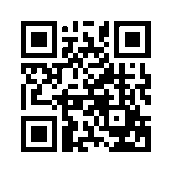 برښنا لیک:book@aqeedeh.combook@aqeedeh.combook@aqeedeh.combook@aqeedeh.comد موحدینو ګروپ ویب پاڼود موحدینو ګروپ ویب پاڼود موحدینو ګروپ ویب پاڼود موحدینو ګروپ ویب پاڼود موحدینو ګروپ ویب پاڼوwww.mowahedin.comwww.videofarsi.comwww.zekr.tvwww.mowahed.comwww.mowahedin.comwww.videofarsi.comwww.zekr.tvwww.mowahed.comwww.aqeedeh.comwww.islamtxt.comwww.shabnam.ccwww.sadaislam.comwww.aqeedeh.comwww.islamtxt.comwww.shabnam.ccwww.sadaislam.comپه عقيدې سايت کې ددغه کتاب خپرول، دهغه د ټولو محتواوو سره دسايت د همغږۍ په معنا نه ده.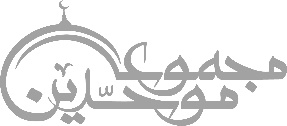 په عقيدې سايت کې ددغه کتاب خپرول، دهغه د ټولو محتواوو سره دسايت د همغږۍ په معنا نه ده.په عقيدې سايت کې ددغه کتاب خپرول، دهغه د ټولو محتواوو سره دسايت د همغږۍ په معنا نه ده.په عقيدې سايت کې ددغه کتاب خپرول، دهغه د ټولو محتواوو سره دسايت د همغږۍ په معنا نه ده.په عقيدې سايت کې ددغه کتاب خپرول، دهغه د ټولو محتواوو سره دسايت د همغږۍ په معنا نه ده.contact@mowahedin.comcontact@mowahedin.comcontact@mowahedin.comcontact@mowahedin.comcontact@mowahedin.comپه حج كي چي لا دا حال وي اسلام به څله خوار نه وي؟
«چو كفر از كعبه خيزد كجا ماند مسلمانى؟»
احرامدا د عمرې شرط دى.د كعبې طوافيعني پر كعبه باندي اووه واره راګرځېدل. د كعبې طواف د عمرې ځانګړى عمل دى كوم چي د عمرې فرض باله سي.د صفا او مروه سعىضروري عمل: د صفا او مروه د دواړو غرګوټو په منځ كي اووه ګښته تلل راتلل. دا د عمرې واجب باله سي.د سر د ورېښتانو پرې کولضروري عمل: د سر د څلورمي برخي د ورېښتانو د يوې ګوتي د بند په اندازه پرې کول د عمرې بل واجب دى.۱احرامشرط۱د حج اوعمرې احرامشرط۲طواف قدومسنت۲د عمرې طواف ركن۳پر عرفات درېدلركن۳د عمرې سعىواجب۴په مزدلفه كي درېدلواجب۴طواف قدومسنت۵دعقبه جمرې ويشتلواجب۵د حج سعىواجب۶قربانياختياري۶په منا كي اوسېدلسنت۷ ورېښتان پرې کولواجب۷پر عرفات درېدلركن۸طواف زيارتركن۸په مزدلفه كي درېدلواجب۹سعىواجب۹دعقبه جمرې ويشتلواجب۱۰د درو جمرو ويشتلواجب۱۰د قران دم (قرباني) واجب۱۱طواف وداعواجب۱۱ورېښتان پرې کولواجبـــــــــــ۱۲طواف زيارتركنـــــــــــ۱۳د درو جمرو ويشتلواجبـــــــــــ۱۴طواف وداعواجب۱د عمرې احرامشرط۲دعمرې طواف ركن۳د عمرې سعىواجب۴دسر د ورېښتانو پرې کولواجب۵په اتمه د حج احرام تړلشرط۶په منا كي اوسېدلسنت۷پر عرفات درېدلركن۸په مزدلفه كي درېدلواجب۹د عقبه جمرې ويشتلواجب۱۰قرباني يعنى دتمتع دمواجب۱۱د سر د ورېښتانو پرې کولواجب۱۲طواف زيارتركن۱۳سعىواجب۱۴د درو جمرو ويشتلواجب۱۵طواف وداعواجباعمالد نارينه لپارهد ښځي لپارهپه احرام کيدوه نا ګنډلي ټوکراند ورځنيو اغوستو کاليپه احرام کيسر به نه پټويسر به پټويپه احرام کيهغه څپلۍ چي د پښو هډوکي يې لڅ ويدغه قيد نستهتلبيه په لوړ آوازکرار ويلپه طواف کي اضطباع او رملاضطباع او رمل منع دىپه طواف کي بيت الله ته نژدې طواف افضل دىد هجوم په صورت کي د مطاف پر څنډه واجب دىپه سعى کي د دوو زرغونو څلو تر منځ چټک تک اړين دىد دوو زرغونو څلو تر منځ چټک تک منع دىد ورېښتانو خريل يا لنډولواجب. خريل افضل او لنډول جايزخريل حرام. پرې کول واجبپه مزدلفه کي درېدلواجبد هجوم په صورت کي واجب نه ديپه طواف زيارت کيکه يې د اختر په ورځو کي ونه کړي او بيا يې وکړي جزا پر لازميږي که د حيض يا نفاس له امله دغه طواف وځنډوي جزا نه پر لازميږي. په طواف وداع کي که يې پرېږدي جزا پر لازميږيکه په حيض يا نفاس کي وي که يې پرېږدي جزا نه پر لازميږي. د حج لومړۍ ورځد ذوالحجې اتمهد حج دوهمه ورځد ذوالحجې نهمهد حج درېيمه ورځد ذوالحجې لسمهله مكې څخه منا ته تللپه منا كي د سهار تر لمانځه وروسته عرفات ته تللپه مزدلفه كي د سهارتر لمانځه وروسته منا ته تللد ماپښين لمونځد ماپښين لمونځ په عرفات كي كوللومړى عقبه جمره 
 (لوى شيطان) ويشتلد مازديګر لمونځپرعرفات درېدلبيا د شكرانې پسه حلالولد ماښام لمونځد مازديګر لمونځ په عرفات كي كولبيا د سر ورېښتان پرې کولد ماخستن لمونځماښام د ماښام لمونځ نه كول، مزدلفې ته تللبيا د طواف زيارت لپاره مكې ته تللپه منا كي شپه تېرولد ماښام او ماخستن لمو نځونه په مزدلفه كي كول شپه په منا كي تېرولشپه په مزدلفه كي تېرولد حج څلورمه ورځد ذوالحجې يوو لسمهد حج پنځمه ورځد ذوالحجې دوو لسمهپه منا كي تر زوال وروسته رمي كولپه منا كي تر زوال وروسته رمي كوللومړى جمرۀ اولٰى 
 (كوچنى شيطان) ويشتـللومړى جمرۀ اولٰى 
 (كوچنى شيطان) ويشتـلبيا جمرۀ وسطٰى
 (منځنى شيطان) ويشتـلبيا جمرۀ وسطٰى
 (منځنى شيطان) ويشتـلبيا جمرۀ عقبه
 (لوى شيطان) ويشتـلبيا جمرۀ عقبه
 (لوى شيطان) ويشتـلكه مو تېره ورځ طواف زيارت نه وي كړى نن يې وكړئكه مو طواف زيارت نه وي كړى نونن يې هرو مرو وكړئشپه په منا كي تېرولكه (۱۳) شپه په منا كي تېروئ نو جمرې تر زوال دمخه ويشتلاى سئ خو مكروه ديزهی سعادت آن بندۀ که کرد نزول
گهی‌به‌بیت‌خداوگهی‌به‌بیت‌رسول
